Общество с ограниченной ответственностью «Судостроительный комплекс «Звезда» 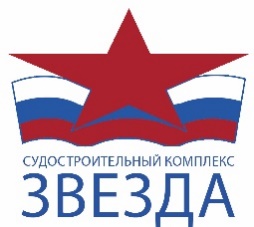 (ООО «ССК «Звезда»)Адрес: 692801, Россия, Приморский край, г. Большой Камень, ул. Степана Лебедева, д. 1.Тел.: 8 (42335) 4-11-75. Email: sskzvezda@sskzvezda.ruОГРН 1152503000539, ИНН/КПП 2503032517/250301001, ОКПО 39884009Анонс предстоящей процедуры закупки № 170/22-А от 18.05.2022Уважаемые коллеги!Информируем Вас о том, что Общество с ограниченной ответственностью «Судостроительный комплекс «Звезда» планирует проведение закупочной процедуры на поставку станочного оборудования, согласно Техническому заданию (Приложение №1).Основные сведения о процедуре закупки: Требования к предмету закупки:Базис поставки: Для резидентов: DDP (Incoterms 2020). Валюта закупочной процедуры:Для резидентов РФ- Российский рубль.Требования к условиям оплаты:	Стороны применяют следующий порядок оплаты по Договору: 	В случае, если Поставщик является субъектом малого и среднего предпринимательства:	Платеж в размере 100 % (девяносто процентов) от общей стоимости поставляемого Товара, в том числе НДС 20 % (двадцать процентов), производится Покупателем прямым банковским переводом в течение 7 (семи) рабочих дней с момента подписания Акта приемки Товара, на основании товарной накладной (форма ТОРГ-12) или универсального передаточного документа (УПД) при наличии выставленных Поставщиком счета на оплату, согласованного по содержанию с Покупателем, и счета-фактуры на Товар (при необходимости).В случае, если Поставщик не является субъектом малого и среднего предпринимательства:	Платеж в размере 100 % (девяносто процентов) от общей стоимости поставляемого Товара, в том числе НДС 20 % (двадцать процентов), производится Покупателем прямым банковским переводом в течение 7 (семи) рабочих дней с момента подписания Акта приемки Товара, на основании товарной накладной (форма ТОРГ-12) или универсального передаточного документа (УПД) при наличии выставленных Поставщиком счета на оплату, согласованного по содержанию с Покупателем, и счета-фактуры на Товар (при необходимости).	Общие требования к расчетам по Договору:Оплата по Договору производится в российских рублях.За дату платежа принимается дата списания денежных средств с расчетного счета Покупателя.Расчеты по Договору осуществляются в рамках проекта «Создание судостроительного комплекса «Звезда». В случае, если сумма цен всех договоров, ранее заключенных Поставщиком по проекту «Создание судостроительного комплекса «Звезда», включая Цену Договора, превышает 3 000 000,00 (Три миллиона) рублей (с учетом НДС), и/или Поставщик не является лицензированным (сертифицированным) производителем материалов и оборудования, а также учрежденной таким производителем организацией, осуществляющей реализацию материалов и оборудования, расчеты по Договору осуществляются исключительно с использованием отдельного банковского счета, открытого в Банке «ВБРР» (АО).Для осуществления расчетов по Договору Поставщик обязан открыть отдельный банковский счет в Банке «ВБРР» (АО) и заключить с Банком «ВБРР» (АО) дополнительное соглашение к Договору банковского счета, устанавливающее порядок осуществления расходных операций по расчетным счетам исполнителей, соответствующий требованиям, предъявляемым к отдельным счетам.Поставщик обязан осуществлять расчеты по Договору (расчеты с Покупателем и оплата расходов, связанных с выполнением обязательств Поставщика по Договору) исключительно с использованием отдельных банковских счетов, открытых в Банке «ВБРР» (АО).Поставщик обязан предоставлять Банку «ВБРР» (АО) сведения о привлекаемых им в рамках исполнения обязательств по Договору Исполнителях (полное наименование, местонахождение (почтовый адрес), телефоны руководителя и главного бухгалтера, идентификационный номер налогоплательщика и код причины поставки на учет). Под Исполнителями понимаются субподрядчики, а также другие юридические и/или физические лица, выполняющие работы (поставляющие Товары, оказывающие Услуги) на суммы более 3 000 000 (трех миллионов) рублей (с учетом НДС) в рамках исполнения обязательств по Договору.Поставщик обязан включать в Договора с контрагентами, привлекаемыми им в рамках исполнения обязательств по Договору и являющимися Исполнителями по проекту «Создание судостроительного комплекса «Звезда», требования, аналогичные требованиям.В соответствии с Положением ООО «ССК «Звезда» «О закупке товаров, работ, услуг» от 20.08.2021 г.  № П2-07 П-0005 версия 4.00 настоящий анонс размещается в целях:повышения осведомленности рынка о предстоящей процедуре закупки;б) заблаговременного предупреждения Поставщиков о планируемой процедуре, а также об условиях и требованиях, которые могут быть установлены в документации о предстоящей процедуре закупки;в) проведения анализа и изучения возможностей рынка по удовлетворению потребности Заказчика через получение обратной связи от Поставщиков относительно параметров предстоящей процедуры закупки, включая получение информации об аналогах и имеющихся на рынке инновационных технологиях; г) повышения качества проработки Заказчиком извещения и документации о закупке.Прошу Вас ознакомиться с техническим заданием и плановыми требованиями к закупочной процедуре. В случае Вашей заинтересованности и возможности организации поставки, соответствующей техническому заданию и требованиям закупки, прошу Вас предоставить на ЭТП «Фабрикант» следующие заполненные документы:- Сравнительная таблица технических характеристик и комплектности поставки станочного оборудования (Приложение № 2 к Техническому заданию); - Коммерческое предложение на поставку станочного оборудования (Приложение № 2 Анонса предстоящей процедуры закупки);Настоящий анонс не является официальным документом, объявляющим о начале процедуры закупки. Отказ от проведения анонсированных процедур закупок не может быть основанием для претензий со стороны Поставщиков.Информация, представленная Поставщиком в ответ на размещение анонса, не должно рассматриваться в качестве предложений для заключения договора.По организационным и техническим вопросам прошу обращаться:Улько Сергей АлександровичЭлектронная почта: UlkoSA@sskzvezda.ruКонтактный телефон: + 7 (42335) 4-11-80 ext. 40-09Дополнительная контактная информация:Теплоухов Сергей ВладиславовичЭлектронная почта: TeploukhovSV@sskzvezda.ru                                                               Приложения:Приложение № 1 Техническое задание и приложения к нему на 51 л. в 1 экз.Приложение № 2 Коммерческое предложение на поставку станочного оборудования 1 л. в 1 экз.  Приложение № 1 к Анонсу предстоящей процедуры закупки№ 170/22-А от 18.05.2022Техническое заданиена поставку станочного оборудованияСпецификация4. Приложения к техническому заданию: Техническое задание включает в себя следующие приложения:Приложение № 1 – «Исходные технические требования на поставку станка заточного универсального» на 7 л. в 1 экз.Приложение № 1 – «Исходные технические требования на поставку сверлильных и точильно-шлифовальных станков» на 17 л. в 1 экз.Приложение № 2 - Сравнительная таблица технических характеристик и комплектности поставки станочного оборудования на 25 л. в 1 экз.Приложение № 1.1 к Техническому заданиюИСХОДНЫЕ ТЕХНИЧЕСКИЕ ТРЕБОВАНИЯ к техническому заданию на поставку станка заточного универсальногоПредмет закупкиРаздел 2. Услуги/РаботыПриложение № 1.2 к Техническому заданиюИСХОДНЫЕ ТЕХНИЧЕСКИЕ ТРЕБОВАНИЯ к техническому заданию на поставку сверлильных и точильно-шлифовальных станковПредмет закупки1. Точильно-шлифовальный станок в комплекте с пылеотсосом FLOTT TS 300 SD P с подставкой MA 600 D или эквивалент2. Станок резьбонарезной настольный Flott TB 13 или эквивалентСтанок сверлильный Flott SB M3 ST или эквивалентРаздел 2. Услуги/РаботыПриложение № 2 к Техническому заданиюСравнительная таблица технических характеристик и комплектности поставки станочного оборудованияПредмет закупкиРаздел 1. Технические характеристикиСтанок заточной универсальный TopWork CM-A или эквивалент                2. Точильно-шлифовальный станок в комплекте с пылеотсосом FLOTT TS 300 SD P с подставкой MA 600 D или эквивалент3. Станок резьбонарезной настольный Flott TB 13 или эквивалентСтанок сверлильный Flott SB M3 ST или эквивалентРаздел 2. Услуги/РаботыПриложение № 2 к Анонсу предстоящей процедуры закупки№ 170/22-А от 18.05.2022Коммерческое предложение на поставку станочного оборудованияНаименование организации:ИНН (или иной идентификационный номер):Наименование предмета закупки:Коммерческое предложение на поставку станочного оборудования___________________________________(подпись, М.П.)___________________________________(фамилия, имя, отчество подписавшего, должность)Способ закупки:Запрос предложений в электронной формеНаименование электронной площадки:Извещение и документация о закупке будет размещена на ЭТП «Росэлторг», ЕИС, сайте закупок ПАО «НК «Роснефть»Форма закупкиОткрытая, одноэтапная с одновременной подачей частей заявок, в электронной форме (на ЭТП), с возможностью проведения переговоров/переторжки№ п/пНаименование поставляемых товаров и выполняемых услуг/работСроки поставки Оборудования и оказания услуг/работЕд. измеренияОбъем1Станок заточной универсальный TopWork CM-A или эквивалент                Срок поставки Товара: 5 (пять) месяцев с момента подписания Договора.компл.12Точильно-шлифовальный станок в комплекте с пылеотсосом Flott TSB 250 Р с подставкой MA 600 D или эквивалент Срок поставки Товара: 5 (пять) месяцев с момента подписания Договора.компл.13Станок резьбонарезной настольный Flott TB 13 или эквивалент Срок поставки Товара: 5 (пять) месяцев с момента подписания Договора.компл.34Станок сверлильный Flott SB M3 ST или эквивалент Срок поставки Товара: 5 (пять) месяцев с момента подписания Договора.компл.25Монтаж6Сборка7Подключение8Пусконаладочные работы9Приемосдаточные испытания10ИнструктажДата начала и дата, время окончания подачи технико-коммерческих предложенийДата и время начала подачи технико-коммерческих предложений «18» мая 2022г.  Дата и время окончания подачи технико-коммерческих предложений «01» июня 2022г. до «17 ч : 00 м» время местное№ п/пОКВЭД-2/ ОКПД-2Наименование и краткие характеристики товара (работ, услуг)Единицы измеренияКол-во1.28.41/ 28.41.3Станок заточной универсальный TopWork CM-A или эквивалент                компл.12.28.41/ 28.41.3Точильно-шлифовальный станок в комплекте с пылеотсосом Flott TSB 250 Р с подставкой MA 600 D или эквивалент компл.13.28.41/ 28.41.3Станок резьбонарезной настольный Flott TB 13 или эквиваленткомпл.34.28.41/ 28.41.3Станок сверлильный Flott SB M3 ST или эквивалент компл.2ИТОГОкомпл. 7ЛОТЛОТ111. Продукция должна соответствовать следующим требованиям к безопасности, качеству, техническим характеристикам, функциональным характеристикам (потребительским свойствам), к размерам, объему, комплектации, упаковке, отгрузке качеству функционирования, срокам поставки; требованиям к составу, результатам, месту, условиям и срокам (периодам) выполнения работ/оказания услуг (при закупке работ, услуг и т.п.):1. Продукция должна соответствовать следующим требованиям к безопасности, качеству, техническим характеристикам, функциональным характеристикам (потребительским свойствам), к размерам, объему, комплектации, упаковке, отгрузке качеству функционирования, срокам поставки; требованиям к составу, результатам, месту, условиям и срокам (периодам) выполнения работ/оказания услуг (при закупке работ, услуг и т.п.):2. Участник закупки (и/или предприятие-изготовитель) должен обеспечить выполнение следующих требований в отношении гарантийных обязательств и условиям обслуживания (гарантийный срок, объем предоставления гарантий, расходы на эксплуатацию и гарантийное обслуживание и т.п.):№Наименование оборудованияКол-во, компл.1Станок заточной универсальный TopWork CM-A или эквивалент                1№ п/п№ п/пНаименованиеНаименованиеНаименованиеЗначениеИнформация о предлагаемом ОборудованииИнформация о предлагаемом ОборудованииИнформация о предлагаемом ОборудованииИнформация о предлагаемом ОборудованииИнформация о предлагаемом ОборудованииИнформация о предлагаемом ОборудованииМарка, модель, страна производительМарка, модель, страна производительМарка, модель, страна производительМарка, модель, страна производительМарка, модель, страна производительУказывает Поставщик/ Участник11НазначениеНазначениеНазначениеНазначение1.11.1Универсальный заточной станок предназначен для заточки и переточки концевого режущего инструмента (сверла, концевые фрезы и др.)Универсальный заточной станок предназначен для заточки и переточки концевого режущего инструмента (сверла, концевые фрезы и др.)Универсальный заточной станок предназначен для заточки и переточки концевого режущего инструмента (сверла, концевые фрезы и др.)Указывает Поставщик/ Участник22ОписаниеОписаниеОписаниеОписание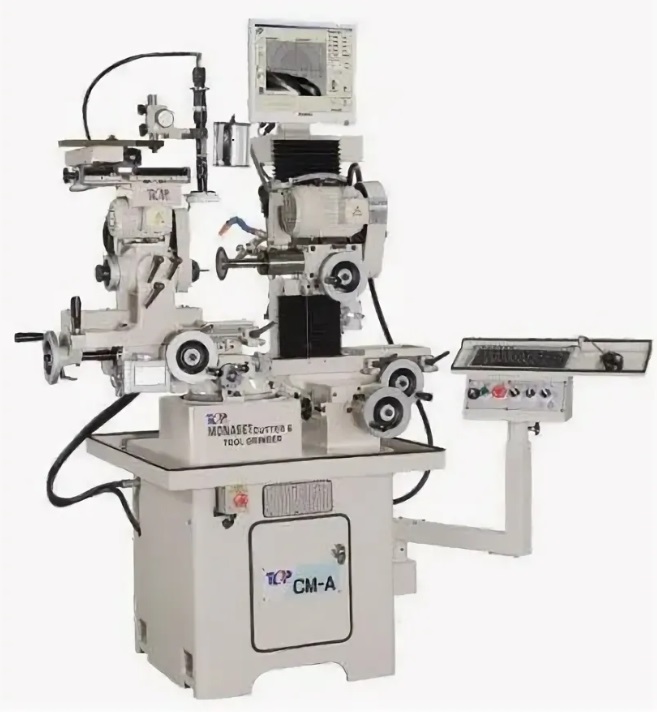 Внешний вид станка(Изображения не являются руководящими, а являются одним из вариантов, удовлетворяющим требованиям настоящего документа)Внешний вид станка(Изображения не являются руководящими, а являются одним из вариантов, удовлетворяющим требованиям настоящего документа)Внешний вид станка(Изображения не являются руководящими, а являются одним из вариантов, удовлетворяющим требованиям настоящего документа)Поставщик/ Участник в обязательном порядке предоставляет изображение                своего варианта исполнения предлагаемого Оборудования               (Аксонометрическую проекцию. В формате *Jpeg, качество не менее 1280х1024 пикселей). Оборудование оснащено системой телеметрии (цифровая индикация - камера C.C.D)Оборудование оснащено системой телеметрии (цифровая индикация - камера C.C.D)Оборудование оснащено системой телеметрии (цифровая индикация - камера C.C.D)естьВысокая точность камеры (C.C.D) позволяет контролировать качество работы в режиме реального времени, обеспечивает точность позиционирования, удобство эксплуатации позволяет контролировать операцию заточки  в процессе работы, не снимая  инструмент со станка, повышает эффективность работыВысокая точность камеры (C.C.D) позволяет контролировать качество работы в режиме реального времени, обеспечивает точность позиционирования, удобство эксплуатации позволяет контролировать операцию заточки  в процессе работы, не снимая  инструмент со станка, повышает эффективность работыВысокая точность камеры (C.C.D) позволяет контролировать качество работы в режиме реального времени, обеспечивает точность позиционирования, удобство эксплуатации позволяет контролировать операцию заточки  в процессе работы, не снимая  инструмент со станка, повышает эффективность работыестьВозможность бесступенчатой регулировки шпинделя шлифовального кругаВозможность бесступенчатой регулировки шпинделя шлифовального кругаВозможность бесступенчатой регулировки шпинделя шлифовального кругаестьРасположение шпиндельной бабки регулируется с помощью двух независимых маховиков, что  упрощает настройку станкаРасположение шпиндельной бабки регулируется с помощью двух независимых маховиков, что  упрощает настройку станкаРасположение шпиндельной бабки регулируется с помощью двух независимых маховиков, что  упрощает настройку станкаестьКрепление затачиваемого инструмента  осуществляет как в цанговом зажиме, так и в самоцентрирующемся 6-ти кулачковом токарном в патронеКрепление затачиваемого инструмента  осуществляет как в цанговом зажиме, так и в самоцентрирующемся 6-ти кулачковом токарном в патронеКрепление затачиваемого инструмента  осуществляет как в цанговом зажиме, так и в самоцентрирующемся 6-ти кулачковом токарном в патронеестьДвигатель с инвертером (для бесступенчатого изменения частоты вращения шлифовального круга)Двигатель с инвертером (для бесступенчатого изменения частоты вращения шлифовального круга)Двигатель с инвертером (для бесступенчатого изменения частоты вращения шлифовального круга)естьТребования к окраскеСистема окрашивания должна обеспечить эксплуатационные свойства и качества оборудования. Оборудования должны иметь лакокрасочное покрытие, обеспечивающее антикоррозионную защиту в течение всего гарантийного срока. Любые повреждения лакокрасочного покрытия у поставленного Оборудования недопустимы. Требования к окраскеСистема окрашивания должна обеспечить эксплуатационные свойства и качества оборудования. Оборудования должны иметь лакокрасочное покрытие, обеспечивающее антикоррозионную защиту в течение всего гарантийного срока. Любые повреждения лакокрасочного покрытия у поставленного Оборудования недопустимы. Требования к окраскеСистема окрашивания должна обеспечить эксплуатационные свойства и качества оборудования. Оборудования должны иметь лакокрасочное покрытие, обеспечивающее антикоррозионную защиту в течение всего гарантийного срока. Любые повреждения лакокрасочного покрытия у поставленного Оборудования недопустимы. есть3Технические характеристикиТехнические характеристикиТехнические характеристикиТехнические характеристикиТехнические характеристики№ п/пНаименованиеНаименованиеТребованиеЕд. изм.Значение3.1Основные характеристики станкаОсновные характеристики станкаОсновные характеристики станкаОсновные характеристики станка3.1.1Максимальный диаметр обработки над верхними направляющимине менеемм3043.1.2Минимальный диаметр цангине менеемм13.1.3Максимальный диаметр цангине менеемм323.1.4Максимальный угол спиралине менееградус603.1.5Максимальное расстояние между шпинделем и поддерживающим центромне менеемм1523.1.6Максимальный диаметр шлифовального кругане менеемм1003.1.7Вес станкане болеекг10303.2Приводная рабочая головкаПриводная рабочая головкаПриводная рабочая головкаПриводная рабочая головка3.2.1Продольный ход суппортане менеемм1303.2.2Смещение хода суппортане менеемм1003.2.3Вперед от центране менеемм503.2.4Назад от центране менеемм503.3Регулировка поворота рабочей головкиРегулировка поворота рабочей головкиРегулировка поворота рабочей головкиРегулировка поворота рабочей головки3.3.1Горизонтальная плоскость (поворот стола)не менееградус2103.3.2Вертикальная плоскость (диапазон наклона стола относительно 0 градусов)Вертикальная плоскость (диапазон наклона стола относительно 0 градусов)Вертикальная плоскость (диапазон наклона стола относительно 0 градусов)Вертикальная плоскость (диапазон наклона стола относительно 0 градусов)3.3.3 Минимальный наклонне менееградус- 403.3.4Максимальный наклонне менееградус+ 403.4Заточная шлифовальная головкаЗаточная шлифовальная головкаЗаточная шлифовальная головкаЗаточная шлифовальная головка3.4.1Продольный ход суппортане менеемм1103.4.2Вертикальный ход суппортане менеемм2403.4.3Поперечный ход суппортане менеемм1703.5Скорости шпинделейСкорости шпинделейСкорости шпинделейСкорости шпинделей3.5.1Частота вращения приводной рабочей головкине менееоб/мин3703.5.2Частота вращения шлифовального кругаЧастота вращения шлифовального кругаЧастота вращения шлифовального кругаЧастота вращения шлифовального круга3.5.31 скоростьне менееоб/мин40003.5.42 скоростьне менееоб/мин60003.5.53 скоростьне менееоб/мин80003.6Мощность двигателейМощность двигателейМощность двигателейМощность двигателей3.6.1Мощность электродвигателя приводной рабочей головкине менеекВт0,1863.6.2Мощность электродвигателя шлифовального кругане болеекВт1,53.7Система оптического контроляСистема оптического контроляСистема оптического контроляСистема оптического контроля3.7.1Диагональ монитора LCD (системы телеметрии)не менеедюйм153.7.2Диапазон кратности фокуса системы телеметрииДиапазон кратности фокуса системы телеметрииДиапазон кратности фокуса системы телеметрииДиапазон кратности фокуса системы телеметрии3.7.3Минимальное увеличениене менеераз283.7.4Максимальное увеличениене менеераз1803.7.5Минимальное значение по шкалене болеемм0,0053.8Габаритные размеры станкаГабаритные размеры станкаГабаритные размеры станкаГабаритные размеры станка3.8Длинане болеемм21003.8Ширинане болеемм11503.8Высотане болеемм20503.9Требования к электропитаниюТребования к электропитаниюТребования к электропитаниюТребования к электропитанию3.9НапряжениеточноВ400 (± 10%)3.9ЧастотаточноГц504Требования к комплектации и оснастки ОборудованияТребования к комплектации и оснастки ОборудованияТребования к комплектации и оснастки ОборудованияТребования к комплектации и оснастки ОборудованияДержатель шлифовальной бабки с удлиненным стержнем Держатель шлифовальной бабки с удлиненным стержнем Держатель шлифовальной бабки с удлиненным стержнем ЕстьДержатель с кожухами шлифовального круга Держатель с кожухами шлифовального круга Держатель с кожухами шлифовального круга естьСуппорт передней бабки Суппорт передней бабки Суппорт передней бабки естьПрямые цилиндрические цанги  (Ø 6 , Ø  8, Ø 10, Ø 12, Ø 16, Ø 20, Ø 25, Ø 32) и конусные цанги: КМ2, КМ3,КМ4 Прямые цилиндрические цанги  (Ø 6 , Ø  8, Ø 10, Ø 12, Ø 16, Ø 20, Ø 25, Ø 32) и конусные цанги: КМ2, КМ3,КМ4 Прямые цилиндрические цанги  (Ø 6 , Ø  8, Ø 10, Ø 12, Ø 16, Ø 20, Ø 25, Ø 32) и конусные цанги: КМ2, КМ3,КМ4 естьЗажимные цанги малого диаметра для закрепления, затачиваемого                          инструмента (переходник не нужен) Ø 1, Ø 2, Ø 3, Ø 4, Ø 5 мм. (зажимной ключ - входит  в состав поставки при заказе любой цанги) Зажимные цанги малого диаметра для закрепления, затачиваемого                          инструмента (переходник не нужен) Ø 1, Ø 2, Ø 3, Ø 4, Ø 5 мм. (зажимной ключ - входит  в состав поставки при заказе любой цанги) Зажимные цанги малого диаметра для закрепления, затачиваемого                          инструмента (переходник не нужен) Ø 1, Ø 2, Ø 3, Ø 4, Ø 5 мм. (зажимной ключ - входит  в состав поставки при заказе любой цанги) естьФланцы шлифовального круга: 4 стандартных и 1 удлинённый Фланцы шлифовального круга: 4 стандартных и 1 удлинённый Фланцы шлифовального круга: 4 стандартных и 1 удлинённый естьАлмазная правка Алмазная правка Алмазная правка естьГаечный ключ для шлифовальной бабки Гаечный ключ для шлифовальной бабки Гаечный ключ для шлифовальной бабки естьДержатель алмазной правки Держатель алмазной правки Держатель алмазной правки естьРегулируемое устройство центральной поддержки для суппорта задней бабки Регулируемое устройство центральной поддержки для суппорта задней бабки Регулируемое устройство центральной поддержки для суппорта задней бабки естьГаечный ключ для шлифовального круга Гаечный ключ для шлифовального круга Гаечный ключ для шлифовального круга естьУстановочные опоры Установочные опоры Установочные опоры естьСтандартная оправка Стандартная оправка Стандартная оправка естьКомплект отверток  Комплект отверток  Комплект отверток  естьНабор шестигранных ключей Набор шестигранных ключей Набор шестигранных ключей естьНабор двухсторонних гаечных ключейНабор двухсторонних гаечных ключейНабор двухсторонних гаечных ключейестьНабор из 4 делительных кругов для  фиксации угла поворота при заточке инструмента  (0, 8, 10, 12 делений), данный набор позволяет фиксировать угол заточки инструмента с числом заходов  от 1 до 32 вкл Набор из 4 делительных кругов для  фиксации угла поворота при заточке инструмента  (0, 8, 10, 12 делений), данный набор позволяет фиксировать угол заточки инструмента с числом заходов  от 1 до 32 вкл Набор из 4 делительных кругов для  фиксации угла поворота при заточке инструмента  (0, 8, 10, 12 делений), данный набор позволяет фиксировать угол заточки инструмента с числом заходов  от 1 до 32 вкл естьЯщик с инструментами Ящик с инструментами Ящик с инструментами естьМасленка Масленка Масленка естьШлифовальные круги 3 шт. (тарельчатый, дисковый, чашечный).Шлифовальные круги 3 шт. (тарельчатый, дисковый, чашечный).Шлифовальные круги 3 шт. (тарельчатый, дисковый, чашечный).естьАлмазный карандаш Алмазный карандаш Алмазный карандаш естьШтатив с микрометрическим упором Штатив с микрометрическим упором Штатив с микрометрическим упором естьФланец шлифовального круга 1/2" c ключом Фланец шлифовального круга 1/2" c ключом Фланец шлифовального круга 1/2" c ключом естьУстройство для заточки больших дисковых фрез Устройство для заточки больших дисковых фрез Устройство для заточки больших дисковых фрез естьОправка для внутреннего шлифования с 2 цангами Оправка для внутреннего шлифования с 2 цангами Оправка для внутреннего шлифования с 2 цангами есть6-ти кулачковый патрон Ø100мм (4”) (диаметр закрепления до Ø32 мм) 6-ти кулачковый патрон Ø100мм (4”) (диаметр закрепления до Ø32 мм) 6-ти кулачковый патрон Ø100мм (4”) (диаметр закрепления до Ø32 мм) естьСистема подачи СОЖ Система подачи СОЖ Система подачи СОЖ естьЦифровая камера с микроскопом 180 крат и ценой деления 0,005 ммЦифровая камера с микроскопом 180 крат и ценой деления 0,005 ммЦифровая камера с микроскопом 180 крат и ценой деления 0,005 мместьКомплект корундовых шлифовальных кругов (тарельчатый, дисковый, чашечный) Комплект корундовых шлифовальных кругов (тарельчатый, дисковый, чашечный) Комплект корундовых шлифовальных кругов (тарельчатый, дисковый, чашечный) естьКомплект алмазных шлифовальных кругов (тарельчатый, дисковый, чашечный) Комплект алмазных шлифовальных кругов (тарельчатый, дисковый, чашечный) Комплект алмазных шлифовальных кругов (тарельчатый, дисковый, чашечный) естьПылеуловитель Пылеуловитель Пылеуловитель есть4-IКрепежные изделия, уплотнения и соединения (в кол-ве достаточном для осуществления полной сборки и приведения Оборудования в работоспособное состояние)Крепежные изделия, уплотнения и соединения (в кол-ве достаточном для осуществления полной сборки и приведения Оборудования в работоспособное состояние)Крепежные изделия, уплотнения и соединения (в кол-ве достаточном для осуществления полной сборки и приведения Оборудования в работоспособное состояние)Крепежные изделия, уплотнения и соединения (в кол-ве достаточном для осуществления полной сборки и приведения Оборудования в работоспособное состояние)Крепежные изделия, уплотнения и соединения (в кол-ве достаточном для осуществления полной сборки и приведения Оборудования в работоспособное состояние)Поставщик/ Участник указывает: подтверждаюПоставщик/ Участник указывает: подтверждаю4-IIВ комплектацию поставляемого Оборудования Поставщиком должна быть включена вся необходимая комплектация, составляющие, элементы и т.д., которая обеспечит бесперебойную работу (назначение) всего комплекса оборудованияВ комплектацию поставляемого Оборудования Поставщиком должна быть включена вся необходимая комплектация, составляющие, элементы и т.д., которая обеспечит бесперебойную работу (назначение) всего комплекса оборудованияВ комплектацию поставляемого Оборудования Поставщиком должна быть включена вся необходимая комплектация, составляющие, элементы и т.д., которая обеспечит бесперебойную работу (назначение) всего комплекса оборудованияВ комплектацию поставляемого Оборудования Поставщиком должна быть включена вся необходимая комплектация, составляющие, элементы и т.д., которая обеспечит бесперебойную работу (назначение) всего комплекса оборудованияВ комплектацию поставляемого Оборудования Поставщиком должна быть включена вся необходимая комплектация, составляющие, элементы и т.д., которая обеспечит бесперебойную работу (назначение) всего комплекса оборудованияПоставщик/ Участник указывает: подтверждаюПоставщик/ Участник указывает: подтверждаю№п/пНаименованиеТребованиеТребованиеЕд. изм.Ед. изм.ЗначениеЗначениеОтсутствие подтверждения (не подтверждение какого-либо из нижеуказанных параметров), служит основанием принятия решения о не соответствии требованиям данного документа)Отсутствие подтверждения (не подтверждение какого-либо из нижеуказанных параметров), служит основанием принятия решения о не соответствии требованиям данного документа)Отсутствие подтверждения (не подтверждение какого-либо из нижеуказанных параметров), служит основанием принятия решения о не соответствии требованиям данного документа)Отсутствие подтверждения (не подтверждение какого-либо из нижеуказанных параметров), служит основанием принятия решения о не соответствии требованиям данного документа)Отсутствие подтверждения (не подтверждение какого-либо из нижеуказанных параметров), служит основанием принятия решения о не соответствии требованиям данного документа)Отсутствие подтверждения (не подтверждение какого-либо из нижеуказанных параметров), служит основанием принятия решения о не соответствии требованиям данного документа)Отсутствие подтверждения (не подтверждение какого-либо из нижеуказанных параметров), служит основанием принятия решения о не соответствии требованиям данного документа)Отсутствие подтверждения (не подтверждение какого-либо из нижеуказанных параметров), служит основанием принятия решения о не соответствии требованиям данного документа)5Требование к ЗИП для каждой единицы оборудования и вспомогательного оборудованияТребование к ЗИП для каждой единицы оборудования и вспомогательного оборудованияТребование к ЗИП для каждой единицы оборудования и вспомогательного оборудованияТребование к ЗИП для каждой единицы оборудования и вспомогательного оборудованияТребование к ЗИП для каждой единицы оборудования и вспомогательного оборудованияТребование к ЗИП для каждой единицы оборудования и вспомогательного оборудованияТребование к ЗИП для каждой единицы оборудования и вспомогательного оборудования5.1Комплект запасных частей, инструмента и приспособлений в достаточном количестве для оборудования/товара согласно паспорту /руководству пользователя/других регламентирующих документов завода-изготовителя на оборудование/товар в объеме для проведения ввода в эксплуатациюКомплект запасных частей, инструмента и приспособлений в достаточном количестве для оборудования/товара согласно паспорту /руководству пользователя/других регламентирующих документов завода-изготовителя на оборудование/товар в объеме для проведения ввода в эксплуатациюТочноТочно--входит6Требования к сроку гарантииТребования к сроку гарантииТребования к сроку гарантииТребования к сроку гарантииТребования к сроку гарантииТребования к сроку гарантииТребования к сроку гарантии6.1Гарантийный срок эксплуатации Оборудования составляет не менее 12 месяцев с момента ввода в эксплуатацию. Поставщик выполняет все работы по гарантийному, после гарантийному ремонту и обеспечивает сервисное обслуживание оборудованияГарантийный срок эксплуатации Оборудования составляет не менее 12 месяцев с момента ввода в эксплуатацию. Поставщик выполняет все работы по гарантийному, после гарантийному ремонту и обеспечивает сервисное обслуживание оборудованияГарантийный срок эксплуатации Оборудования составляет не менее 12 месяцев с момента ввода в эксплуатацию. Поставщик выполняет все работы по гарантийному, после гарантийному ремонту и обеспечивает сервисное обслуживание оборудованияГарантийный срок эксплуатации Оборудования составляет не менее 12 месяцев с момента ввода в эксплуатацию. Поставщик выполняет все работы по гарантийному, после гарантийному ремонту и обеспечивает сервисное обслуживание оборудованияГарантийный срок эксплуатации Оборудования составляет не менее 12 месяцев с момента ввода в эксплуатацию. Поставщик выполняет все работы по гарантийному, после гарантийному ремонту и обеспечивает сервисное обслуживание оборудованияГарантийный срок эксплуатации Оборудования составляет не менее 12 месяцев с момента ввода в эксплуатацию. Поставщик выполняет все работы по гарантийному, после гарантийному ремонту и обеспечивает сервисное обслуживание оборудованияГарантийный срок эксплуатации Оборудования составляет не менее 12 месяцев с момента ввода в эксплуатацию. Поставщик выполняет все работы по гарантийному, после гарантийному ремонту и обеспечивает сервисное обслуживание оборудования6.2Поставщик гарантирует соответствие поставляемого Оборудования настоящим исходным техническим требованиям. При поставке Оборудования Поставщик представляет гарантийные талоны или аналогичные документы с указанием заводских номеров оборудования и их гарантийного периодаПоставщик гарантирует соответствие поставляемого Оборудования настоящим исходным техническим требованиям. При поставке Оборудования Поставщик представляет гарантийные талоны или аналогичные документы с указанием заводских номеров оборудования и их гарантийного периодаПоставщик гарантирует соответствие поставляемого Оборудования настоящим исходным техническим требованиям. При поставке Оборудования Поставщик представляет гарантийные талоны или аналогичные документы с указанием заводских номеров оборудования и их гарантийного периодаПоставщик гарантирует соответствие поставляемого Оборудования настоящим исходным техническим требованиям. При поставке Оборудования Поставщик представляет гарантийные талоны или аналогичные документы с указанием заводских номеров оборудования и их гарантийного периодаПоставщик гарантирует соответствие поставляемого Оборудования настоящим исходным техническим требованиям. При поставке Оборудования Поставщик представляет гарантийные талоны или аналогичные документы с указанием заводских номеров оборудования и их гарантийного периодаПоставщик гарантирует соответствие поставляемого Оборудования настоящим исходным техническим требованиям. При поставке Оборудования Поставщик представляет гарантийные талоны или аналогичные документы с указанием заводских номеров оборудования и их гарантийного периодаПоставщик гарантирует соответствие поставляемого Оборудования настоящим исходным техническим требованиям. При поставке Оборудования Поставщик представляет гарантийные талоны или аналогичные документы с указанием заводских номеров оборудования и их гарантийного периода7Требования по качеству оборудования/вспомогательного оборудованияТребования по качеству оборудования/вспомогательного оборудованияТребования по качеству оборудования/вспомогательного оборудованияТребования по качеству оборудования/вспомогательного оборудованияТребования по качеству оборудования/вспомогательного оборудованияТребования по качеству оборудования/вспомогательного оборудованияТребования по качеству оборудования/вспомогательного оборудования7.1Поставщик обязан поставить новое оборудование и вспомогательное оборудование производящееся серийно (не выставочное/не находившееся в использовании у Поставщика и/или у третьих лиц), не подвергавшееся ранее ремонту (модернизации или восстановлению), которое не должно находиться в залоге, под арестом или под иным обременением и произведенное не ранее 2022 г, отвечающее требованиям настоящего ИТТ.Поставщик обязан поставить новое оборудование и вспомогательное оборудование производящееся серийно (не выставочное/не находившееся в использовании у Поставщика и/или у третьих лиц), не подвергавшееся ранее ремонту (модернизации или восстановлению), которое не должно находиться в залоге, под арестом или под иным обременением и произведенное не ранее 2022 г, отвечающее требованиям настоящего ИТТ.Поставщик обязан поставить новое оборудование и вспомогательное оборудование производящееся серийно (не выставочное/не находившееся в использовании у Поставщика и/или у третьих лиц), не подвергавшееся ранее ремонту (модернизации или восстановлению), которое не должно находиться в залоге, под арестом или под иным обременением и произведенное не ранее 2022 г, отвечающее требованиям настоящего ИТТ.Поставщик обязан поставить новое оборудование и вспомогательное оборудование производящееся серийно (не выставочное/не находившееся в использовании у Поставщика и/или у третьих лиц), не подвергавшееся ранее ремонту (модернизации или восстановлению), которое не должно находиться в залоге, под арестом или под иным обременением и произведенное не ранее 2022 г, отвечающее требованиям настоящего ИТТ.Поставщик обязан поставить новое оборудование и вспомогательное оборудование производящееся серийно (не выставочное/не находившееся в использовании у Поставщика и/или у третьих лиц), не подвергавшееся ранее ремонту (модернизации или восстановлению), которое не должно находиться в залоге, под арестом или под иным обременением и произведенное не ранее 2022 г, отвечающее требованиям настоящего ИТТ.Поставщик обязан поставить новое оборудование и вспомогательное оборудование производящееся серийно (не выставочное/не находившееся в использовании у Поставщика и/или у третьих лиц), не подвергавшееся ранее ремонту (модернизации или восстановлению), которое не должно находиться в залоге, под арестом или под иным обременением и произведенное не ранее 2022 г, отвечающее требованиям настоящего ИТТ.Поставщик обязан поставить новое оборудование и вспомогательное оборудование производящееся серийно (не выставочное/не находившееся в использовании у Поставщика и/или у третьих лиц), не подвергавшееся ранее ремонту (модернизации или восстановлению), которое не должно находиться в залоге, под арестом или под иным обременением и произведенное не ранее 2022 г, отвечающее требованиям настоящего ИТТ.№ п/пНаименованиеЗначениеОтсутствие подтверждения (не подтверждение какого-либо из нижеуказанных параметров), служит основанием принятия решения о не соответствии требованиям данного документа)Отсутствие подтверждения (не подтверждение какого-либо из нижеуказанных параметров), служит основанием принятия решения о не соответствии требованиям данного документа)Отсутствие подтверждения (не подтверждение какого-либо из нижеуказанных параметров), служит основанием принятия решения о не соответствии требованиям данного документа)Упаковка и погрузкаУпаковка и погрузкаУпаковка и погрузка1Упаковка и погрузка для обеспечения доставки Оборудования/ вспомогательного оборудования на площадку Покупателя естьДоставкаДоставкаДоставка2Доставка Оборудования/ вспомогательного оборудования в г. Большой Камень Приморского краяЕстьРазгрузкаРазгрузкаРазгрузка3Разгрузка Оборудования/ вспомогательного товара на площадке Покупателя ЕстьМонтажМонтажМонтаж4Монтаж Оборудования/ вспомогательного оборудования, в соответствии с руководством по эксплуатации, включая установку оборудования в проектное положение входит4.1Поставщик направляет Покупателю план фундамента/ перечень работ для выполнения монтажа Оборудования/ вспомогательного оборудования  в срок не позднее 30 календарных дней с даты заключения ДоговораЕсть4.2Поставщик в своем предложении указывает необходимое количество дней для выполнения данных работ, но не более  8-ми дней с даты начала проведения работ монтажуЕсть4.3Выдача акта подтверждающего успешное завершение монтажа Оборудования/ вспомогательного оборудования, включая установку оборудования в проектное положениеЕстьСборкаСборкаСборка5Сборка Оборудования/ вспомогательного оборудования в соответствии с руководством по эксплуатациивходит5.1Поставщик в своем предложении указывает необходимое количество дней для выполнения данных работ, но не более 8ми дней с даты начала проведения работ по пункту монтажа Раздела 2. Услуги/Работы данного ИТТЕсть5.2Выдача акта подтверждающего успешное завершение сборки Оборудования/ вспомогательного оборудованияЕстьПодключениеПодключениеПодключение6Подключение Оборудования/ вспомогательного оборудования в соответствии с руководством по эксплуатации к  инженерным сетям Покупателя входит6.1Поставщик направляет Покупателю информацию по объему  энергоносителей, необходимых для подключения и дальнейшей эксплуатации Оборудования/вспомогательного оборудования  в срок не позднее 8 календарных дней с даты заключения Договораесть6.2Поставщик в своем предложении указывает необходимое количество дней для выполнения данных работ, но не более 8ми дней с даты начала проведения работ по пункту монтажа Раздела 2. Услуги/Работы данного ИТТестьПусконаладочные работыПусконаладочные работыПусконаладочные работы7Пусконаладочные работы Оборудования/ вспомогательного оборудованиявходит7.1Поставщик в своем предложении указывает необходимое количество дней для выполнения данных работ, но не более 8ми дней с даты начала проведения работ по пункту монтажа Раздела 2. Услуги/Работы данного ИТТесть7.2Выдача акта подтверждающего успешное завершение пуско-наладочных работ Оборудования/ вспомогательного оборудованияестьПриёмосдаточные испытанияПриёмосдаточные испытанияПриёмосдаточные испытания8Приёмо-сдаточные испытания Оборудования/ вспомогательного оборудования входит8.1Поставщик предоставляет Покупателю на согласование программу и методику проведения испытаний в срок не позднее 30 календарных дней с даты заключения Договораесть8.2Приёмо-сдаточные испытания Оборудования/ вспомогательного оборудования составляют не более 8 календарных дней с даты начала приемосдаточных испытанийесть8.3Выдача акта подтверждающего успешное завершение приёмосдаточных испытаний Оборудования/вспомогательного оборудованияестьИнструктажИнструктажИнструктаж9Инструктаж персонала Покупателя по работе, эксплуатации, обслуживанию, в том числе работе на программном обеспечении при его наличии на Оборудования/вспомогательного оборудования есть9.1Поставщик предоставляет Покупателю на согласование программу Инструктажа по работе, эксплуатации, обслуживанию, в том числе работе на программном обеспечении при его наличии на Оборудования/вспомогательного оборудования не позднее 5 календарных дней с даты заключения Договора есть9.2Инструктаж персонала Покупателя по работе, эксплуатации, обслуживанию, в том числе работе на программном обеспечении при его наличии на Оборудования/вспомогательного оборудования в течении не более 3 дней есть№ п/пНаименование оборудования.Кол-во, компл. 1Точильно-шлифовальный станок в комплекте с пылеотсосом Flott TSB 250 Р с подставкой MA 600 D или эквивалент (далее – Оборудование)12Станок резьбонарезной настольный Flott TB 13 или эквивалент (далее – Оборудование)33Станок сверлильный Flott SB M3 ST или эквивалент (далее – Оборудование)2№ п/пНаименованиеНаименованиеНаименованиеНаименованиеЗначениеИнформация о предлагаемом ОборудованииИнформация о предлагаемом ОборудованииИнформация о предлагаемом ОборудованииИнформация о предлагаемом ОборудованииИнформация о предлагаемом ОборудованииИнформация о предлагаемом ОборудованииИнформация о предлагаемом ОборудованииМарка, модель, страна производительМарка, модель, страна производительМарка, модель, страна производительМарка, модель, страна производительМарка, модель, страна производительУказывает Поставщик/ УчастникУказывает Поставщик/ Участник1НазначениеНазначениеНазначениеНазначениеНазначениеНазначение1.1Точильно-шлифовальный станок предназначен для шлифовки, заточки и доводки слесарных и столярных инструментов, металлических деталей и изделий.Точильно-шлифовальный станок предназначен для шлифовки, заточки и доводки слесарных и столярных инструментов, металлических деталей и изделий.Точильно-шлифовальный станок предназначен для шлифовки, заточки и доводки слесарных и столярных инструментов, металлических деталей и изделий.Точильно-шлифовальный станок предназначен для шлифовки, заточки и доводки слесарных и столярных инструментов, металлических деталей и изделий.Указывает Поставщик/ УчастникУказывает Поставщик/ Участник2ОписаниеОписаниеОписаниеОписаниеОписаниеОписание2.1Точильно-шлифовальный станокТочильно-шлифовальный станокТочильно-шлифовальный станокТочильно-шлифовальный станокТочильно-шлифовальный станокТочильно-шлифовальный станок2.1.2Должны быть предусмотрены прозрачные экраны для защиты глаз при вращении шлифовальных кругов, которые имеют возможность регулировки Должны быть предусмотрены прозрачные экраны для защиты глаз при вращении шлифовальных кругов, которые имеют возможность регулировки Должны быть предусмотрены прозрачные экраны для защиты глаз при вращении шлифовальных кругов, которые имеют возможность регулировки Должны быть предусмотрены прозрачные экраны для защиты глаз при вращении шлифовальных кругов, которые имеют возможность регулировки есть2.1.4вращающие части должны быть защищены металлическими кожухами вращающие части должны быть защищены металлическими кожухами вращающие части должны быть защищены металлическими кожухами вращающие части должны быть защищены металлическими кожухами есть2.1.5Должно     быть     предусмотрено      устройство     для     поддержания обрабатываемого изделия (подручник) Должно     быть     предусмотрено      устройство     для     поддержания обрабатываемого изделия (подручник) Должно     быть     предусмотрено      устройство     для     поддержания обрабатываемого изделия (подручник) Должно     быть     предусмотрено      устройство     для     поддержания обрабатываемого изделия (подручник) есть2.1.6Устройство (подручник)  для поддержания обрабатываемого изделия должно фиксироваться к корпусу станка и регулироваться при помощи винта с рукояткой (для быстрого позиционирования при истирании шлифовального круга).Устройство (подручник)  для поддержания обрабатываемого изделия должно фиксироваться к корпусу станка и регулироваться при помощи винта с рукояткой (для быстрого позиционирования при истирании шлифовального круга).Устройство (подручник)  для поддержания обрабатываемого изделия должно фиксироваться к корпусу станка и регулироваться при помощи винта с рукояткой (для быстрого позиционирования при истирании шлифовального круга).Устройство (подручник)  для поддержания обрабатываемого изделия должно фиксироваться к корпусу станка и регулироваться при помощи винта с рукояткой (для быстрого позиционирования при истирании шлифовального круга).есть2.1.7У станка должны быть подшипники  закрытого типа (во избежание попаданий мелких частиц)У станка должны быть подшипники  закрытого типа (во избежание попаданий мелких частиц)У станка должны быть подшипники  закрытого типа (во избежание попаданий мелких частиц)У станка должны быть подшипники  закрытого типа (во избежание попаданий мелких частиц)есть2.1.8Кнопка выключения станка должна быть расположена перед оператором (для оперативного выключения станка) Кнопка выключения станка должна быть расположена перед оператором (для оперативного выключения станка) Кнопка выключения станка должна быть расположена перед оператором (для оперативного выключения станка) Кнопка выключения станка должна быть расположена перед оператором (для оперативного выключения станка) есть2.1.10Патрубок для пылеудаления Ø 50 мм с обеих сторонПатрубок для пылеудаления Ø 50 мм с обеих сторонПатрубок для пылеудаления Ø 50 мм с обеих сторонПатрубок для пылеудаления Ø 50 мм с обеих сторонестьИскрогасительИскрогасительИскрогасительИскрогасительесть2.1.11Автоматический выключатель и расцепитель пониженного напряжения (обеспечивает автоматическое размыкание контактов при появлении больших изменений напряжения)Автоматический выключатель и расцепитель пониженного напряжения (обеспечивает автоматическое размыкание контактов при появлении больших изменений напряжения)Автоматический выключатель и расцепитель пониженного напряжения (обеспечивает автоматическое размыкание контактов при появлении больших изменений напряжения)Автоматический выключатель и расцепитель пониженного напряжения (обеспечивает автоматическое размыкание контактов при появлении больших изменений напряжения)естьУровень шума работы станка – не более 78 дБ на расстоянии – 1 метрУровень шума работы станка – не более 78 дБ на расстоянии – 1 метрУровень шума работы станка – не более 78 дБ на расстоянии – 1 метрУровень шума работы станка – не более 78 дБ на расстоянии – 1 метресть2.1.13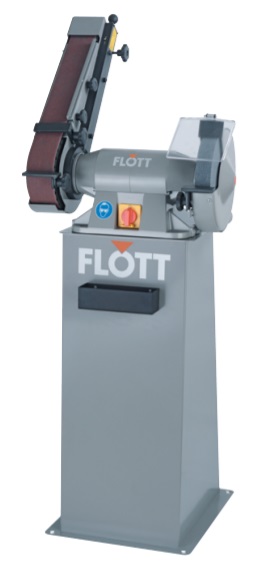 Внешний вид станка(Изображения не являются руководящими, а являются одним из вариантов, удовлетворяющим требованиям настоящего документа)Внешний вид станка(Изображения не являются руководящими, а являются одним из вариантов, удовлетворяющим требованиям настоящего документа)Внешний вид станка(Изображения не являются руководящими, а являются одним из вариантов, удовлетворяющим требованиям настоящего документа)Внешний вид станка(Изображения не являются руководящими, а являются одним из вариантов, удовлетворяющим требованиям настоящего документа)Поставщик/ Участник в обязательном порядке предоставляет устройство предлагаемого Оборудования               (Аксонометрическую проекцию. В формате *Jpeg, качество не менее 1280х1024 пикселей), в соответствии с пунктами 2.2.1-2.2.9Поставщик/ Участник в обязательном порядке предоставляет устройство предлагаемого Оборудования               (Аксонометрическую проекцию. В формате *Jpeg, качество не менее 1280х1024 пикселей), в соответствии с пунктами 2.2.1-2.2.92.2Подставка с пылеотсосомПодставка с пылеотсосомПодставка с пылеотсосомПодставка с пылеотсосомПодставка с пылеотсосомПодставка с пылеотсосом2.2.1Подставка является стойкой для установки точильно-шлифовального станка. Внутри конструкции стойки установлен встроенный пылеотсос (согласно пункта № 2.2.6, поз. 1)Подставка является стойкой для установки точильно-шлифовального станка. Внутри конструкции стойки установлен встроенный пылеотсос (согласно пункта № 2.2.6, поз. 1)Подставка является стойкой для установки точильно-шлифовального станка. Внутри конструкции стойки установлен встроенный пылеотсос (согласно пункта № 2.2.6, поз. 1)Подставка является стойкой для установки точильно-шлифовального станка. Внутри конструкции стойки установлен встроенный пылеотсос (согласно пункта № 2.2.6, поз. 1)есть2.2.2Встроенный пылеотсос должен подсоединяться к точильно-шлифовальному станку при помощи 2-х раздельных воздушных шлангов для пылеудаления Ø 50 ммВстроенный пылеотсос должен подсоединяться к точильно-шлифовальному станку при помощи 2-х раздельных воздушных шлангов для пылеудаления Ø 50 ммВстроенный пылеотсос должен подсоединяться к точильно-шлифовальному станку при помощи 2-х раздельных воздушных шлангов для пылеудаления Ø 50 ммВстроенный пылеотсос должен подсоединяться к точильно-шлифовальному станку при помощи 2-х раздельных воздушных шлангов для пылеудаления Ø 50 мместь2.2.3Отсос технического мусора должен происходить в специальный мешок (согласно пункта № 2.2.6, поз. 2)Отсос технического мусора должен происходить в специальный мешок (согласно пункта № 2.2.6, поз. 2)Отсос технического мусора должен происходить в специальный мешок (согласно пункта № 2.2.6, поз. 2)Отсос технического мусора должен происходить в специальный мешок (согласно пункта № 2.2.6, поз. 2)есть2.2.4Специальный мешок для технического мусора должен устанавливаться в внутри конструкции стойки (согласно пункта № 2.2.6, поз. 2)Специальный мешок для технического мусора должен устанавливаться в внутри конструкции стойки (согласно пункта № 2.2.6, поз. 2)Специальный мешок для технического мусора должен устанавливаться в внутри конструкции стойки (согласно пункта № 2.2.6, поз. 2)Специальный мешок для технического мусора должен устанавливаться в внутри конструкции стойки (согласно пункта № 2.2.6, поз. 2)есть2.2.6Чертеж подставки с пылеотсосом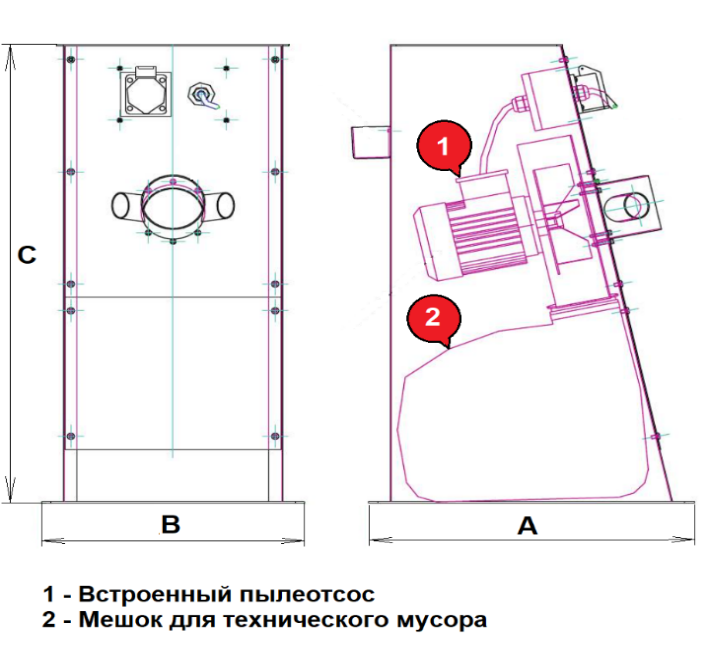 Чертеж подставки с пылеотсосомЧертеж подставки с пылеотсосомЧертеж подставки с пылеотсосомПоставщик/ Участник в обязательном порядке предоставляет чертежис учетом требований пунктов раздела №3 «Технические требования» (примечание, не менее 3-ёх проекций: спереди; сверху и сбоку с указанием всех запрашиваемых размеров)Поставщик/ Участник в обязательном порядке предоставляет чертежис учетом требований пунктов раздела №3 «Технические требования» (примечание, не менее 3-ёх проекций: спереди; сверху и сбоку с указанием всех запрашиваемых размеров)3Технические характеристикиТехнические характеристикиТехнические характеристикиТехнические характеристикиТехнические характеристикиТехнические характеристики№ п/пНаименованиеТребованиеЕд. изм.ЗначениеЗначение3.1Точильно-шлифовальный станокТочильно-шлифовальный станокТочильно-шлифовальный станокТочильно-шлифовальный станокТочильно-шлифовальный станокТочильно-шлифовальный станок3.1.1Размеры шлифовального кругаРазмеры шлифовального кругаРазмеры шлифовального кругаРазмеры шлифовального кругаРазмеры шлифовального кругаРазмеры шлифовального круга3.1.1Внешний диаметр кругаточномм2502503.1.1Толщина кругаточномм40403.1.1Внутренний диаметр круга (посадочный диаметр)точномм51513.1.2Размеры шлифовальной лентыРазмеры шлифовальной лентыРазмеры шлифовальной лентыРазмеры шлифовальной лентыРазмеры шлифовальной лентыРазмеры шлифовальной ленты3.1.2Длина лентыточномм130013003.1.2Ширина лентыточномм75753.1.3Размер зерна шлифовальной лентыточно-80803.1.4Общие габаритные размеры точильно-шлифовального станка Общие габаритные размеры точильно-шлифовального станка Общие габаритные размеры точильно-шлифовального станка Общие габаритные размеры точильно-шлифовального станка Общие габаритные размеры точильно-шлифовального станка Общие габаритные размеры точильно-шлифовального станка 3.1.4Длина не болеемм6006003.1.4Ширина не болеемм3203203.1.4Высота не болеемм7007003.1.5Скорость вращения шлифовального кругане менееоб/ мин140014003.1.6Скорость вращения шлифовальной лентыне менееоб/ мин280028003.1.7Весне болеекг40403.1.8Диаметр фланца для патрубка пылеотсосаточномм50503.1.9Мощность электродвигателя точильно-шлифовального станкане болеекВт1,41,4Требования к электропитаниюТребования к электропитаниюТребования к электропитаниюТребования к электропитаниюТребования к электропитаниюТребования к электропитаниюТребования к электропитанию3.1.10НапряжениеточноВ400 (± 10%)400 (± 10%)3.1.11ЧастотаточноГц50503.2Подставка с пылеотсосомПодставка с пылеотсосомПодставка с пылеотсосомПодставка с пылеотсосомПодставка с пылеотсосомПодставка с пылеотсосом3.2.1Мощность электродвигателя пылеотсосане менеекВт0,550,553.2.2Мощность всасывания пылеотсосане менеем3/ч3503503.2.3Диаметр всасывающего шлагане менеемм50503.2.4Габаритные размеры подставкиГабаритные размеры подставкиГабаритные размеры подставкиГабаритные размеры подставкиГабаритные размеры подставкиГабаритные размеры подставки3.2.4Ширина (согласно пункта № 2.2.6, поз. B)не болеемм4204203.2.4Длина (согласно пункта № 2.2.6, поз. A)не болеемм5205203.2.4Высота (согласно пункта № 2.2.6, поз. C)не менеемм8408403.2.5Весне болеекг4545Требования к электропитаниюТребования к электропитаниюТребования к электропитаниюТребования к электропитаниюТребования к электропитаниюТребования к электропитаниюТребования к электропитанию3.2.6НапряжениеточноВ400 (± 10%)400 (± 10%)3.2.7ЧастотаточноГц50504Требования к комплектации и оснастки Оборудования Требования к комплектации и оснастки Оборудования Требования к комплектации и оснастки Оборудования Требования к комплектации и оснастки Оборудования Требования к комплектации и оснастки Оборудования Требования к комплектации и оснастки Оборудования 4.1Крепежные изделия, уплотнения и соединения (в кол-ве достаточном для осуществления полной сборки и приведения Оборудования в работоспособное состояние)Крепежные изделия, уплотнения и соединения (в кол-ве достаточном для осуществления полной сборки и приведения Оборудования в работоспособное состояние)Крепежные изделия, уплотнения и соединения (в кол-ве достаточном для осуществления полной сборки и приведения Оборудования в работоспособное состояние)Крепежные изделия, уплотнения и соединения (в кол-ве достаточном для осуществления полной сборки и приведения Оборудования в работоспособное состояние)Поставщик/ Участник указывает: подтверждаюПоставщик/ Участник указывает: подтверждаю4.2В комплектацию поставляемого Оборудования Поставщиком должна быть включена вся необходимая комплектация, составляющие, элементы и т.д., которая обеспечит бесперебойную работу (назначение) всего комплекса оборудованияВ комплектацию поставляемого Оборудования Поставщиком должна быть включена вся необходимая комплектация, составляющие, элементы и т.д., которая обеспечит бесперебойную работу (назначение) всего комплекса оборудованияВ комплектацию поставляемого Оборудования Поставщиком должна быть включена вся необходимая комплектация, составляющие, элементы и т.д., которая обеспечит бесперебойную работу (назначение) всего комплекса оборудованияВ комплектацию поставляемого Оборудования Поставщиком должна быть включена вся необходимая комплектация, составляющие, элементы и т.д., которая обеспечит бесперебойную работу (назначение) всего комплекса оборудованияПоставщик/ Участник указывает: подтверждаюПоставщик/ Участник указывает: подтверждаю№п/пНаименованиеТребованиеЕд. изм.ЗначениеОтсутствие подтверждения (не подтверждение какого-либо из нижеуказанных параметров), служит основанием принятия решения о не соответствии требованиям данного документа)Отсутствие подтверждения (не подтверждение какого-либо из нижеуказанных параметров), служит основанием принятия решения о не соответствии требованиям данного документа)Отсутствие подтверждения (не подтверждение какого-либо из нижеуказанных параметров), служит основанием принятия решения о не соответствии требованиям данного документа)Отсутствие подтверждения (не подтверждение какого-либо из нижеуказанных параметров), служит основанием принятия решения о не соответствии требованиям данного документа)Отсутствие подтверждения (не подтверждение какого-либо из нижеуказанных параметров), служит основанием принятия решения о не соответствии требованиям данного документа)5Требование к ЗИП для каждой единицы оборудования и вспомогательного оборудованияТребование к ЗИП для каждой единицы оборудования и вспомогательного оборудованияТребование к ЗИП для каждой единицы оборудования и вспомогательного оборудованияТребование к ЗИП для каждой единицы оборудования и вспомогательного оборудования5.1Комплект запасных частей, инструмента и приспособлений в достаточном количестве для оборудования/товара согласно паспорту /руководству пользователя/других регламентирующих документов завода-изготовителя на оборудование/товар в объеме для проведения ввода в эксплуатациюточно-входит6Требования к сроку гарантииТребования к сроку гарантииТребования к сроку гарантииТребования к сроку гарантии6.1Гарантийный срок эксплуатации Оборудования составляет не менее 12 месяцев с момента ввода в эксплуатацию. Поставщик выполняет все работы по гарантийному, после гарантийному ремонту и обеспечивает сервисное обслуживание оборудованияГарантийный срок эксплуатации Оборудования составляет не менее 12 месяцев с момента ввода в эксплуатацию. Поставщик выполняет все работы по гарантийному, после гарантийному ремонту и обеспечивает сервисное обслуживание оборудованияГарантийный срок эксплуатации Оборудования составляет не менее 12 месяцев с момента ввода в эксплуатацию. Поставщик выполняет все работы по гарантийному, после гарантийному ремонту и обеспечивает сервисное обслуживание оборудованияГарантийный срок эксплуатации Оборудования составляет не менее 12 месяцев с момента ввода в эксплуатацию. Поставщик выполняет все работы по гарантийному, после гарантийному ремонту и обеспечивает сервисное обслуживание оборудования6.2Поставщик гарантирует соответствие поставляемого Оборудования настоящим исходным техническим требованиям. При поставке Оборудования Поставщик представляет гарантийные талоны или аналогичные документы с указанием заводских номеров оборудования и их гарантийного периодаПоставщик гарантирует соответствие поставляемого Оборудования настоящим исходным техническим требованиям. При поставке Оборудования Поставщик представляет гарантийные талоны или аналогичные документы с указанием заводских номеров оборудования и их гарантийного периодаПоставщик гарантирует соответствие поставляемого Оборудования настоящим исходным техническим требованиям. При поставке Оборудования Поставщик представляет гарантийные талоны или аналогичные документы с указанием заводских номеров оборудования и их гарантийного периодаПоставщик гарантирует соответствие поставляемого Оборудования настоящим исходным техническим требованиям. При поставке Оборудования Поставщик представляет гарантийные талоны или аналогичные документы с указанием заводских номеров оборудования и их гарантийного периода7Требования по качеству оборудования/вспомогательного оборудованияТребования по качеству оборудования/вспомогательного оборудованияТребования по качеству оборудования/вспомогательного оборудованияТребования по качеству оборудования/вспомогательного оборудования7.1Поставщик обязан поставить новое оборудование и вспомогательное оборудование производящееся серийно (не выставочное/не находившееся в использовании у Поставщика и/или у третьих лиц), не подвергавшееся ранее ремонту (модернизации или восстановлению), которое не должно находиться в залоге, под арестом или под иным обременением и произведенное не ранее 2022 г, отвечающее требованиям настоящего ИТТ.Поставщик обязан поставить новое оборудование и вспомогательное оборудование производящееся серийно (не выставочное/не находившееся в использовании у Поставщика и/или у третьих лиц), не подвергавшееся ранее ремонту (модернизации или восстановлению), которое не должно находиться в залоге, под арестом или под иным обременением и произведенное не ранее 2022 г, отвечающее требованиям настоящего ИТТ.Поставщик обязан поставить новое оборудование и вспомогательное оборудование производящееся серийно (не выставочное/не находившееся в использовании у Поставщика и/или у третьих лиц), не подвергавшееся ранее ремонту (модернизации или восстановлению), которое не должно находиться в залоге, под арестом или под иным обременением и произведенное не ранее 2022 г, отвечающее требованиям настоящего ИТТ.Поставщик обязан поставить новое оборудование и вспомогательное оборудование производящееся серийно (не выставочное/не находившееся в использовании у Поставщика и/или у третьих лиц), не подвергавшееся ранее ремонту (модернизации или восстановлению), которое не должно находиться в залоге, под арестом или под иным обременением и произведенное не ранее 2022 г, отвечающее требованиям настоящего ИТТ.№ п/пНаименованиеЗначениеИнформация о предлагаемом ОборудованииИнформация о предлагаемом ОборудованииИнформация о предлагаемом ОборудованииИнформация о предлагаемом ОборудованииМарка, модель, страна производительМарка, модель, страна производительУказывает Поставщик/ УчастникУказывает Поставщик/ УчастникНазначениеНазначениеНазначениеНазначение1Станок сверлильный предназначен для изготовления глухих или сквозных отверстий, рассверливания, расточки, зенкования отверстий и нарезка резьбы в деталях из различных материаловСтанок сверлильный предназначен для изготовления глухих или сквозных отверстий, рассверливания, расточки, зенкования отверстий и нарезка резьбы в деталях из различных материаловУказывает Поставщик/ УчастникОписаниеОписаниеОписаниеОписаниеОписаниеОписаниеОписание2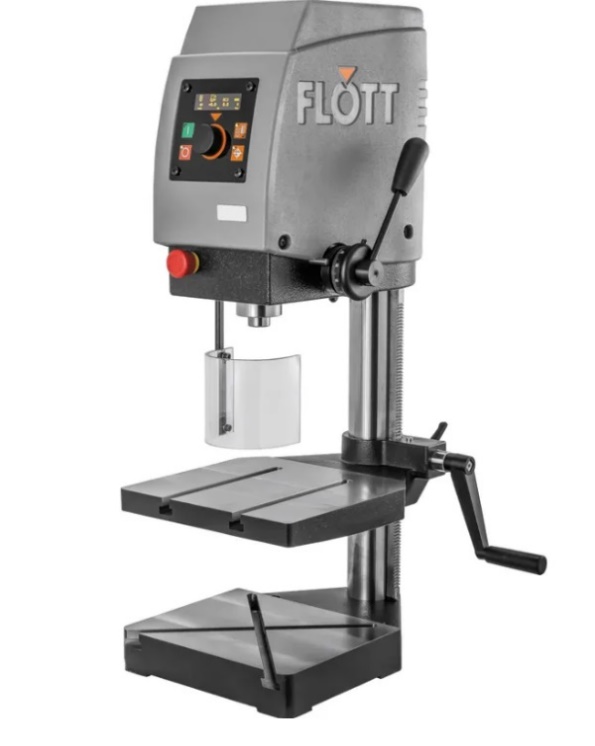 Внешний вид станка(Изображения не являются руководящими, а являются одним из вариантов, удовлетворяющим требованиям настоящего документа)Внешний вид станка(Изображения не являются руководящими, а являются одним из вариантов, удовлетворяющим требованиям настоящего документа)Внешний вид станка(Изображения не являются руководящими, а являются одним из вариантов, удовлетворяющим требованиям настоящего документа)Поставщик/ Участник в обязательном порядке предоставляет изображениесвоего варианта исполнения предлагаемого Оборудования               (Аксонометрическую проекцию. В формате *Jpeg, качество не менее 1280х1024 пикселей).Поставщик/ Участник в обязательном порядке предоставляет изображениесвоего варианта исполнения предлагаемого Оборудования               (Аксонометрическую проекцию. В формате *Jpeg, качество не менее 1280х1024 пикселей).Поставщик/ Участник в обязательном порядке предоставляет изображениесвоего варианта исполнения предлагаемого Оборудования               (Аксонометрическую проекцию. В формате *Jpeg, качество не менее 1280х1024 пикселей).2.1Механическая подача шпинделя к обрабатываемому изделию при помощи рукояткиМеханическая подача шпинделя к обрабатываемому изделию при помощи рукояткиМеханическая подача шпинделя к обрабатываемому изделию при помощи рукояткиестьесть2.2Рукоятка должна быть с одним поручнем (согласно пункта № 2.21)Рукоятка должна быть с одним поручнем (согласно пункта № 2.21)Рукоятка должна быть с одним поручнем (согласно пункта № 2.21)естьесть2.3Тип привода – ременнойТип привода – ременнойТип привода – ременнойестьесть2.5Тип шпинделя – B16Тип шпинделя – B16Тип шпинделя – B16естьесть2.6Цифровой дисплей для вывода на экран текущих показаний Цифровой дисплей, который отображает следующую информацию: скорости вращения шпинделя; режим работы; текущая глубина сверления; заданное значения глубина сверления; счетчик отверстий.Эскиз цифрового дисплея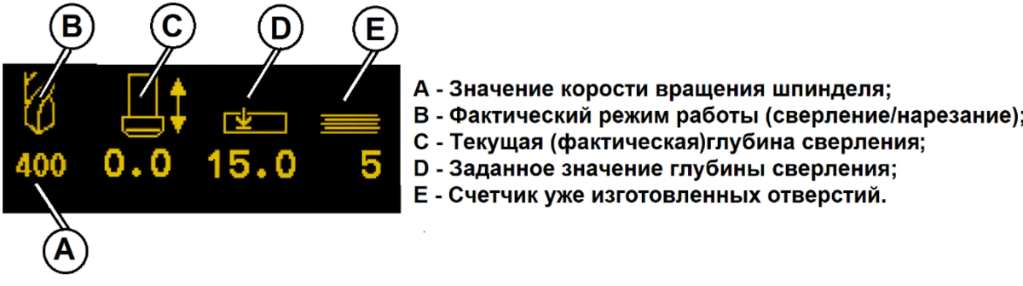 Цифровой дисплей для вывода на экран текущих показаний Цифровой дисплей, который отображает следующую информацию: скорости вращения шпинделя; режим работы; текущая глубина сверления; заданное значения глубина сверления; счетчик отверстий.Эскиз цифрового дисплеяЦифровой дисплей для вывода на экран текущих показаний Цифровой дисплей, который отображает следующую информацию: скорости вращения шпинделя; режим работы; текущая глубина сверления; заданное значения глубина сверления; счетчик отверстий.Эскиз цифрового дисплеяЦифровой дисплей для вывода на экран текущих показаний Цифровой дисплей, который отображает следующую информацию: скорости вращения шпинделя; режим работы; текущая глубина сверления; заданное значения глубина сверления; счетчик отверстий.Эскиз цифрового дисплеяЦифровой дисплей для вывода на экран текущих показаний Цифровой дисплей, который отображает следующую информацию: скорости вращения шпинделя; режим работы; текущая глубина сверления; заданное значения глубина сверления; счетчик отверстий.Эскиз цифрового дисплея2.7Прозрачный защитный кожух для безопасного процесса сверления в рабочей зоне Эскиз прозрачного защитного кожуха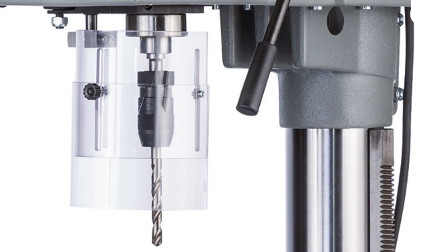 Автоматическое отключение работы станка при открытии защитного кожуха)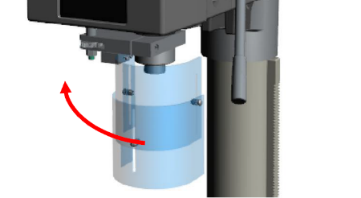 Прозрачный защитный кожух имеет возможность регулировки по высоте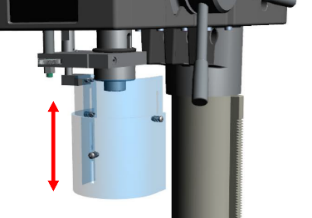 Прозрачный защитный кожух для безопасного процесса сверления в рабочей зоне Эскиз прозрачного защитного кожухаАвтоматическое отключение работы станка при открытии защитного кожуха)Прозрачный защитный кожух имеет возможность регулировки по высотеПрозрачный защитный кожух для безопасного процесса сверления в рабочей зоне Эскиз прозрачного защитного кожухаАвтоматическое отключение работы станка при открытии защитного кожуха)Прозрачный защитный кожух имеет возможность регулировки по высотеестьесть2.8Реверсивные переключатели для правого и левого вращения шпинделяРеверсивные переключатели для правого и левого вращения шпинделяРеверсивные переключатели для правого и левого вращения шпинделяестьесть2.9Кнопка аварийного выключенияКнопка аварийного выключенияКнопка аварийного выключенияестьесть2.10Автоматический выключатель станкаАвтоматический выключатель станкаАвтоматический выключатель станкаестьесть2.11Ограничитель глубины сверленияОграничитель глубины сверленияОграничитель глубины сверленияестьесть2.13Возможность программирования глубины сверленияВозможность программирования глубины сверленияВозможность программирования глубины сверленияестьесть2.14У станка должен быть предусмотрен рабочий стол У станка должен быть предусмотрен рабочий стол У станка должен быть предусмотрен рабочий стол естьесть2.15В рабочем столе имеются два Т-образных пазаВ рабочем столе имеются два Т-образных пазаВ рабочем столе имеются два Т-образных пазаестьесть2.16Колона с зубчатой рейкой для регулировки рабочего столаКолона с зубчатой рейкой для регулировки рабочего столаКолона с зубчатой рейкой для регулировки рабочего столаестьесть2.17Рабочий стол, который имеет возможность передвигаться вдоль колонны станка в обоих направлениях при помощи вращения рукоятки (регулировка высоты положения рабочего стола)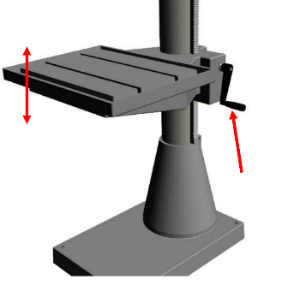 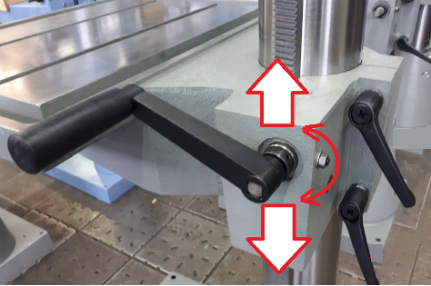 Рабочий стол, который имеет возможность передвигаться вдоль колонны станка в обоих направлениях при помощи вращения рукоятки (регулировка высоты положения рабочего стола)Рабочий стол, который имеет возможность передвигаться вдоль колонны станка в обоих направлениях при помощи вращения рукоятки (регулировка высоты положения рабочего стола)естьесть2.18Фиксация рабочего стола на колоне происходит при помощи фиксирующего устройства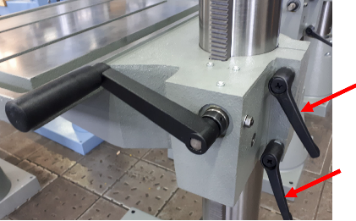 Фиксация рабочего стола на колоне происходит при помощи фиксирующего устройстваФиксация рабочего стола на колоне происходит при помощи фиксирующего устройстваестьесть2.19Освещение рабочей зоны – встроенные LED-фонари 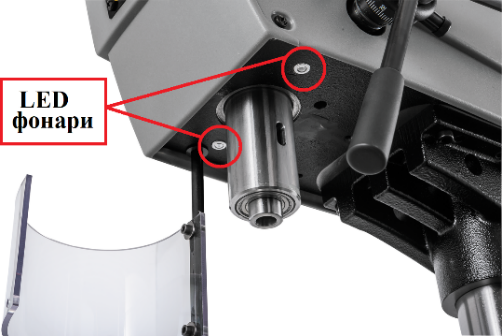 Освещение рабочей зоны – встроенные LED-фонари Освещение рабочей зоны – встроенные LED-фонари естьесть2.20Уровень шума работы станка – не более 75 дБУровень шума работы станка – не более 75 дБУровень шума работы станка – не более 75 дБестьесть2.21Эскиз вертикально-сверлильного станка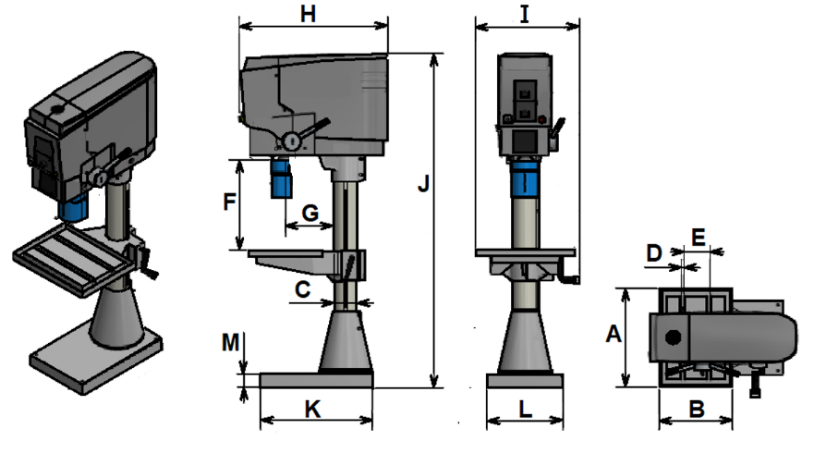 Эскиз вертикально-сверлильного станкаЭскиз вертикально-сверлильного станкаПоставщик/ Участник в обязательном порядке предоставляет чертежи с учетом требований пунктов раздела №3 «Технические требования» (примечание, не менее 3-ёх проекций: спереди; сверху и сбоку с указанием всех запрашиваемых размеров)Поставщик/ Участник в обязательном порядке предоставляет чертежи с учетом требований пунктов раздела №3 «Технические требования» (примечание, не менее 3-ёх проекций: спереди; сверху и сбоку с указанием всех запрашиваемых размеров)Поставщик/ Участник в обязательном порядке предоставляет чертежи с учетом требований пунктов раздела №3 «Технические требования» (примечание, не менее 3-ёх проекций: спереди; сверху и сбоку с указанием всех запрашиваемых размеров)3Технические характеристикиТехнические характеристикиТехнические характеристикиТехнические характеристикиТехнические характеристикиТехнические характеристики№ п/пНаименованиеТребованиеЕд. изм.Ед. изм.Значение3.1Габаритные размеры рабочего стола Габаритные размеры рабочего стола Габаритные размеры рабочего стола Габаритные размеры рабочего стола Габаритные размеры рабочего стола Габаритные размеры рабочего стола 3.1Ширина (согласно пункта № 2.21, поз. В)не менеемммм2503.1Длина (согласно пункта             № 2.21, поз. А)не менеемммм3003.2Диаметр колоны станка (направляющей для рабочего стола) (согласно пункта № 2.21, поз. С)не болеемммм703.3Размер Т-образных пазов Размер Т-образных пазов Размер Т-образных пазов Размер Т-образных пазов Размер Т-образных пазов Размер Т-образных пазов 3.3Ширина (согласно пункта № 2.21, поз. D)не менеемммм143.3Глубинане болеемммм263.4Расстояние расположения Т-образных пазов относительно друг друга (согласно пункта № 2.21, поз. Е)не менеемммм1253.5Максимальный диаметр сверления Максимальный диаметр сверления Максимальный диаметр сверления Максимальный диаметр сверления Максимальный диаметр сверления Максимальный диаметр сверления 3.5при непрерывном сверлениине менеемммм133.5при нормальном сверлениине менеемммм153.6Максимально допустимый размер нарезаемой резьбыне менее--М83.7Глубина сверленияне менеемммм603.8Расстояние шпиндель-рабочий стол (регулировка высоты стола) (согласно пункта № 2.21, поз. F)Расстояние шпиндель-рабочий стол (регулировка высоты стола) (согласно пункта № 2.21, поз. F)Расстояние шпиндель-рабочий стол (регулировка высоты стола) (согласно пункта № 2.21, поз. F)Расстояние шпиндель-рабочий стол (регулировка высоты стола) (согласно пункта № 2.21, поз. F)Расстояние шпиндель-рабочий стол (регулировка высоты стола) (согласно пункта № 2.21, поз. F)Расстояние шпиндель-рабочий стол (регулировка высоты стола) (согласно пункта № 2.21, поз. F)3.8Минимальное расстояние не болеемммм853.8Максимальное расстояниене менеемммм3703.9Питающая сеть (переменный ток)Питающая сеть (переменный ток)Питающая сеть (переменный ток)Питающая сеть (переменный ток)Питающая сеть (переменный ток)Питающая сеть (переменный ток)3.9НапряжениеточноеВВ230(±10%)3.9ЧастотаточноеГцГц503.10Мощность электродвигателя не болеекВткВт0,603.11Скорость вращения шпинделя (регулируемое)Скорость вращения шпинделя (регулируемое)Скорость вращения шпинделя (регулируемое)Скорость вращения шпинделя (регулируемое)Скорость вращения шпинделя (регулируемое)Скорость вращения шпинделя (регулируемое)3.11Минимальная скоростьне болееоб/ миноб/ мин403.11Максимальная скоростьне менееоб/ миноб/ мин40003.12Расстояние от колоны до шпинделя (согласно пункта № 2.21, поз. G)не менеемммм2203.13Габаритные размеры станка Габаритные размеры станка Габаритные размеры станка Габаритные размеры станка Габаритные размеры станка Габаритные размеры станка 3.13Длина (согласно пункта    № 2.21, поз. H)не болеемммм5203.13Ширина (согласно пункта № 2.21, поз. I)не болеемммм4003.13Высота (согласно пункта  № 2.21, поз. J)не болеемммм8503.14Вес станкане болеекгкг623.15Температура эксплуатацииТемпература эксплуатацииТемпература эксплуатацииТемпература эксплуатацииТемпература эксплуатацииТемпература эксплуатации3.15Минимальная не более˚С˚С+ 103.15Максимальнаяне менее˚С˚С+ 404Требования к комплектации и оснастки Оборудования Требования к комплектации и оснастки Оборудования 4.1Крепежные изделия, уплотнения и соединения (в кол-ве достаточном для осуществления полной сборки и приведения Оборудования в работоспособное состояние)Поставщик/ Участник указывает: подтверждаю4.2В комплектацию поставляемого Оборудования Поставщиком должна быть включена вся необходимая комплектация, составляющие, элементы и т.д., которая обеспечит бесперебойную работу (назначение) всего комплекса оборудованияПоставщик/ Участник указывает: подтверждаю№п/пНаименованиеТребованиеЕд. изм.ЗначениеОтсутствие подтверждения (не подтверждение какого-либо из нижеуказанных параметров), служит основанием принятия решения о не соответствии требованиям данного документа)Отсутствие подтверждения (не подтверждение какого-либо из нижеуказанных параметров), служит основанием принятия решения о не соответствии требованиям данного документа)Отсутствие подтверждения (не подтверждение какого-либо из нижеуказанных параметров), служит основанием принятия решения о не соответствии требованиям данного документа)Отсутствие подтверждения (не подтверждение какого-либо из нижеуказанных параметров), служит основанием принятия решения о не соответствии требованиям данного документа)Отсутствие подтверждения (не подтверждение какого-либо из нижеуказанных параметров), служит основанием принятия решения о не соответствии требованиям данного документа)5Требование к ЗИП для каждой единицы оборудования и вспомогательного оборудованияТребование к ЗИП для каждой единицы оборудования и вспомогательного оборудованияТребование к ЗИП для каждой единицы оборудования и вспомогательного оборудованияТребование к ЗИП для каждой единицы оборудования и вспомогательного оборудования5.1Комплект запасных частей, инструмента и приспособлений в достаточном количестве для оборудования/товара согласно паспорту /руководству пользователя/других регламентирующих документов завода-изготовителя на оборудование/товар в объеме для проведения ввода в эксплуатациюточно-входит6Требования к сроку гарантииТребования к сроку гарантииТребования к сроку гарантииТребования к сроку гарантии6.1Гарантийный срок эксплуатации Оборудования составляет не менее 12 месяцев с момента ввода в эксплуатацию. Поставщик выполняет все работы по гарантийному, после гарантийному ремонту и обеспечивает сервисное обслуживание оборудованияГарантийный срок эксплуатации Оборудования составляет не менее 12 месяцев с момента ввода в эксплуатацию. Поставщик выполняет все работы по гарантийному, после гарантийному ремонту и обеспечивает сервисное обслуживание оборудованияГарантийный срок эксплуатации Оборудования составляет не менее 12 месяцев с момента ввода в эксплуатацию. Поставщик выполняет все работы по гарантийному, после гарантийному ремонту и обеспечивает сервисное обслуживание оборудованияГарантийный срок эксплуатации Оборудования составляет не менее 12 месяцев с момента ввода в эксплуатацию. Поставщик выполняет все работы по гарантийному, после гарантийному ремонту и обеспечивает сервисное обслуживание оборудования6.2Поставщик гарантирует соответствие поставляемого Оборудования настоящим исходным техническим требованиям. При поставке Оборудования Поставщик представляет гарантийные талоны или аналогичные документы с указанием заводских номеров оборудования и их гарантийного периодаПоставщик гарантирует соответствие поставляемого Оборудования настоящим исходным техническим требованиям. При поставке Оборудования Поставщик представляет гарантийные талоны или аналогичные документы с указанием заводских номеров оборудования и их гарантийного периодаПоставщик гарантирует соответствие поставляемого Оборудования настоящим исходным техническим требованиям. При поставке Оборудования Поставщик представляет гарантийные талоны или аналогичные документы с указанием заводских номеров оборудования и их гарантийного периодаПоставщик гарантирует соответствие поставляемого Оборудования настоящим исходным техническим требованиям. При поставке Оборудования Поставщик представляет гарантийные талоны или аналогичные документы с указанием заводских номеров оборудования и их гарантийного периода7Требования по качеству оборудования/вспомогательного оборудованияТребования по качеству оборудования/вспомогательного оборудованияТребования по качеству оборудования/вспомогательного оборудованияТребования по качеству оборудования/вспомогательного оборудования7.1Поставщик обязан поставить новое оборудование и вспомогательное оборудование производящееся серийно (не выставочное/не находившееся в использовании у Поставщика и/или у третьих лиц), не подвергавшееся ранее ремонту (модернизации или восстановлению), которое не должно находиться в залоге, под арестом или под иным обременением и произведенное не ранее 2022 г, отвечающее требованиям настоящего ИТТ.Поставщик обязан поставить новое оборудование и вспомогательное оборудование производящееся серийно (не выставочное/не находившееся в использовании у Поставщика и/или у третьих лиц), не подвергавшееся ранее ремонту (модернизации или восстановлению), которое не должно находиться в залоге, под арестом или под иным обременением и произведенное не ранее 2022 г, отвечающее требованиям настоящего ИТТ.Поставщик обязан поставить новое оборудование и вспомогательное оборудование производящееся серийно (не выставочное/не находившееся в использовании у Поставщика и/или у третьих лиц), не подвергавшееся ранее ремонту (модернизации или восстановлению), которое не должно находиться в залоге, под арестом или под иным обременением и произведенное не ранее 2022 г, отвечающее требованиям настоящего ИТТ.Поставщик обязан поставить новое оборудование и вспомогательное оборудование производящееся серийно (не выставочное/не находившееся в использовании у Поставщика и/или у третьих лиц), не подвергавшееся ранее ремонту (модернизации или восстановлению), которое не должно находиться в залоге, под арестом или под иным обременением и произведенное не ранее 2022 г, отвечающее требованиям настоящего ИТТ.№ п/пНаименованиеЗначениеИнформация о предлагаемом ОборудованииИнформация о предлагаемом ОборудованииИнформация о предлагаемом ОборудованииМарка, модель, страна производительМарка, модель, страна производительУказывает Поставщик/ УчастникНазначениеНазначениеНазначение1Станок сверлильный предназначен для изготовления глухих или сквозных отверстий, рассверливания, расточки, зенкования отверстий и нарезка резьбы в деталях из различных материаловУказывает Поставщик/ УчастникОписаниеОписаниеОписание2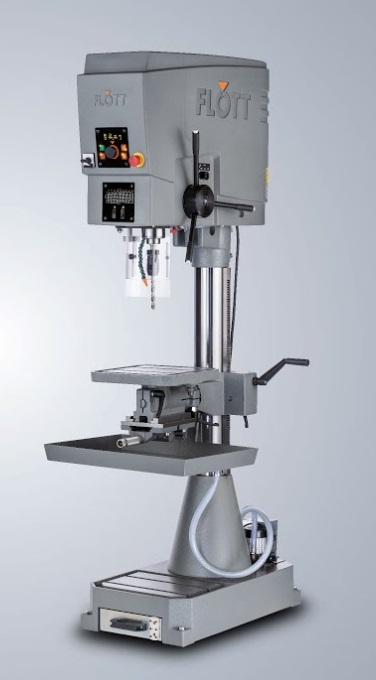 Внешний вид станка(Изображения не являются руководящими, а являются одним из вариантов, удовлетворяющим требованиям настоящего документа)Поставщик/ Участник в обязательном порядке предоставляет изображениесвоего варианта исполнения предлагаемого Оборудования               (Аксонометрическую проекцию. В формате *Jpeg, качество не менее 1280х1024 пикселей).2.1Механическая подача шпинделя к обрабатываемому изделию при помощи рукояткиМеханическая подача шпинделя к обрабатываемому изделию при помощи рукояткиМеханическая подача шпинделя к обрабатываемому изделию при помощи рукояткиМеханическая подача шпинделя к обрабатываемому изделию при помощи рукояткиМеханическая подача шпинделя к обрабатываемому изделию при помощи рукояткиесть2.2Рукоятка должна быть с 3 поручнямиРукоятка должна быть с 3 поручнямиРукоятка должна быть с 3 поручнямиРукоятка должна быть с 3 поручнямиРукоятка должна быть с 3 поручнямиесть2.3Станция подачи СОЖ с баком не менее 15 литровСтанция подачи СОЖ с баком не менее 15 литровСтанция подачи СОЖ с баком не менее 15 литровСтанция подачи СОЖ с баком не менее 15 литровСтанция подачи СОЖ с баком не менее 15 литровесть2.4Тип шпинделя - MK 3Тип шпинделя - MK 3Тип шпинделя - MK 3Тип шпинделя - MK 3Тип шпинделя - MK 3есть2.5Цифровой дисплей для вывода на экран текущих показанийЦифровой дисплей, который отображает следующую информацию: скорости вращения шпинделя; режим работы; текущая глубина сверления; заданное значения глубина сверления; счетчик отверстий.Эскиз цифрового дисплея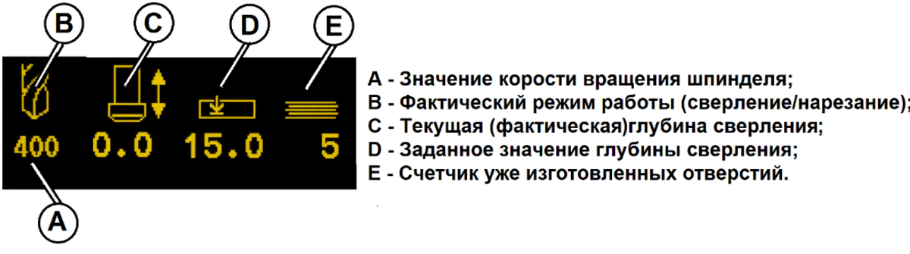 Цифровой дисплей для вывода на экран текущих показанийЦифровой дисплей, который отображает следующую информацию: скорости вращения шпинделя; режим работы; текущая глубина сверления; заданное значения глубина сверления; счетчик отверстий.Эскиз цифрового дисплеяЦифровой дисплей для вывода на экран текущих показанийЦифровой дисплей, который отображает следующую информацию: скорости вращения шпинделя; режим работы; текущая глубина сверления; заданное значения глубина сверления; счетчик отверстий.Эскиз цифрового дисплеяЦифровой дисплей для вывода на экран текущих показанийЦифровой дисплей, который отображает следующую информацию: скорости вращения шпинделя; режим работы; текущая глубина сверления; заданное значения глубина сверления; счетчик отверстий.Эскиз цифрового дисплеяЦифровой дисплей для вывода на экран текущих показанийЦифровой дисплей, который отображает следующую информацию: скорости вращения шпинделя; режим работы; текущая глубина сверления; заданное значения глубина сверления; счетчик отверстий.Эскиз цифрового дисплеяЦифровой дисплей для вывода на экран текущих показанийЦифровой дисплей, который отображает следующую информацию: скорости вращения шпинделя; режим работы; текущая глубина сверления; заданное значения глубина сверления; счетчик отверстий.Эскиз цифрового дисплея2.6Прозрачный защитный кожух для безопасного процесса сверления в рабочей зоне Эскиз прозрачного защитного кожуха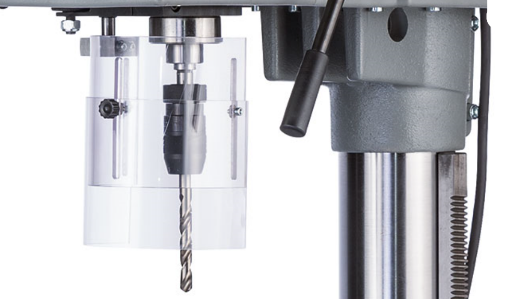 Автоматическое отключение работы станка при открытии защитного кожуха)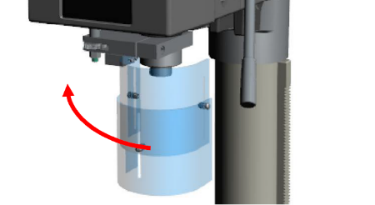 Прозрачный защитный кожух имеет возможность регулировки по высоте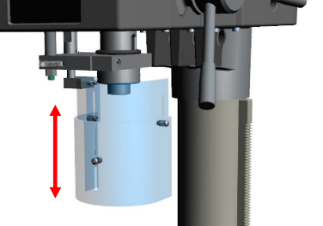 Прозрачный защитный кожух для безопасного процесса сверления в рабочей зоне Эскиз прозрачного защитного кожухаАвтоматическое отключение работы станка при открытии защитного кожуха)Прозрачный защитный кожух имеет возможность регулировки по высотеПрозрачный защитный кожух для безопасного процесса сверления в рабочей зоне Эскиз прозрачного защитного кожухаАвтоматическое отключение работы станка при открытии защитного кожуха)Прозрачный защитный кожух имеет возможность регулировки по высотеПрозрачный защитный кожух для безопасного процесса сверления в рабочей зоне Эскиз прозрачного защитного кожухаАвтоматическое отключение работы станка при открытии защитного кожуха)Прозрачный защитный кожух имеет возможность регулировки по высотеПрозрачный защитный кожух для безопасного процесса сверления в рабочей зоне Эскиз прозрачного защитного кожухаАвтоматическое отключение работы станка при открытии защитного кожуха)Прозрачный защитный кожух имеет возможность регулировки по высотеесть2.7Возможность запоминания всех параметров сверленияВозможность запоминания всех параметров сверленияВозможность запоминания всех параметров сверленияВозможность запоминания всех параметров сверленияВозможность запоминания всех параметров сверленияесть2.8Реверсивные переключатели для правого и левого вращения шпинделяРеверсивные переключатели для правого и левого вращения шпинделяРеверсивные переключатели для правого и левого вращения шпинделяРеверсивные переключатели для правого и левого вращения шпинделяРеверсивные переключатели для правого и левого вращения шпинделяесть2.9Кнопка аварийного выключенияКнопка аварийного выключенияКнопка аварийного выключенияКнопка аварийного выключенияКнопка аварийного выключенияесть2.10Автоматический выключатель станкаАвтоматический выключатель станкаАвтоматический выключатель станкаАвтоматический выключатель станкаАвтоматический выключатель станкаесть2.11Ограничитель глубины сверленияОграничитель глубины сверленияОграничитель глубины сверленияОграничитель глубины сверленияОграничитель глубины сверленияесть2.12Расцепитель нулевого напряженияРасцепитель нулевого напряженияРасцепитель нулевого напряженияРасцепитель нулевого напряженияРасцепитель нулевого напряженияесть2.13Инверторный моторИнверторный моторИнверторный моторИнверторный моторИнверторный моторесть2.14Частотный преобразовательЧастотный преобразовательЧастотный преобразовательЧастотный преобразовательЧастотный преобразовательесть2.15У станка должен быть предусмотрен рабочий стол У станка должен быть предусмотрен рабочий стол У станка должен быть предусмотрен рабочий стол У станка должен быть предусмотрен рабочий стол У станка должен быть предусмотрен рабочий стол есть2.16В рабочем столе имеются два Т-образных пазаВ рабочем столе имеются два Т-образных пазаВ рабочем столе имеются два Т-образных пазаВ рабочем столе имеются два Т-образных пазаВ рабочем столе имеются два Т-образных пазаесть2.17Колона с зубчатой рейкой для регулировки рабочего столаРабочий стол, который имеет возможность передвигаться вдоль колонны станка в обоих направлениях при помощи вращения рукоятки (регулировка высоты положения рабочего стола)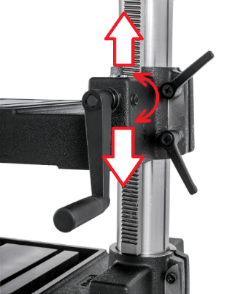 Колона с зубчатой рейкой для регулировки рабочего столаРабочий стол, который имеет возможность передвигаться вдоль колонны станка в обоих направлениях при помощи вращения рукоятки (регулировка высоты положения рабочего стола)Колона с зубчатой рейкой для регулировки рабочего столаРабочий стол, который имеет возможность передвигаться вдоль колонны станка в обоих направлениях при помощи вращения рукоятки (регулировка высоты положения рабочего стола)Колона с зубчатой рейкой для регулировки рабочего столаРабочий стол, который имеет возможность передвигаться вдоль колонны станка в обоих направлениях при помощи вращения рукоятки (регулировка высоты положения рабочего стола)Колона с зубчатой рейкой для регулировки рабочего столаРабочий стол, который имеет возможность передвигаться вдоль колонны станка в обоих направлениях при помощи вращения рукоятки (регулировка высоты положения рабочего стола)есть2.18Фиксация рабочего стола на колоне происходит при помощи фиксирующего устройства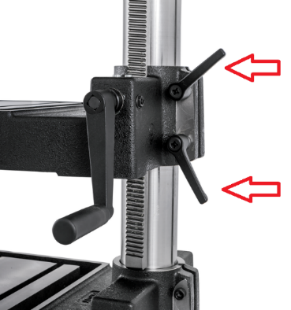 Фиксация рабочего стола на колоне происходит при помощи фиксирующего устройстваФиксация рабочего стола на колоне происходит при помощи фиксирующего устройстваФиксация рабочего стола на колоне происходит при помощи фиксирующего устройстваФиксация рабочего стола на колоне происходит при помощи фиксирующего устройстваесть2.19Освещение рабочей зоны – встроенные LED-фонари 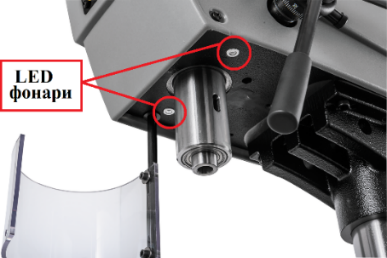 Освещение рабочей зоны – встроенные LED-фонари Освещение рабочей зоны – встроенные LED-фонари Освещение рабочей зоны – встроенные LED-фонари Освещение рабочей зоны – встроенные LED-фонари есть2.202.20Эскиз вертикально-сверлильного станка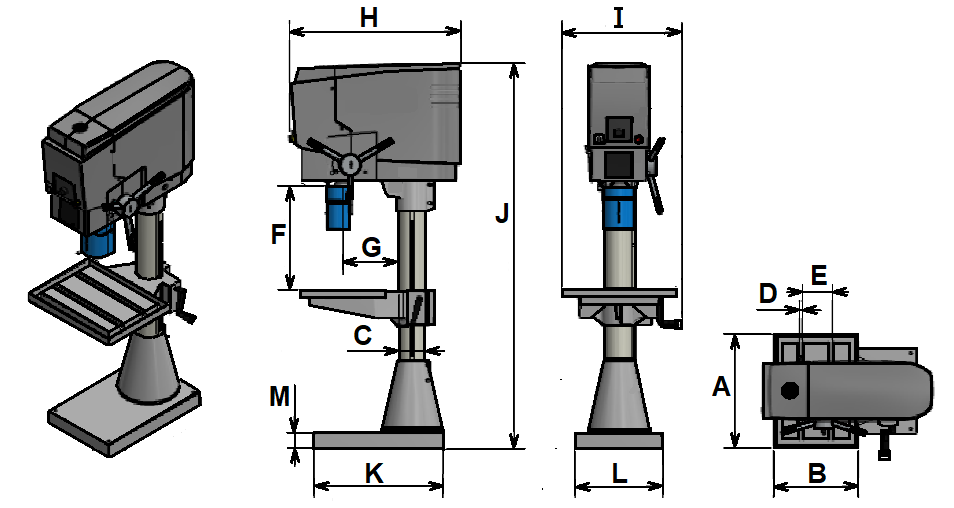 Эскиз вертикально-сверлильного станкаЭскиз вертикально-сверлильного станкаПоставщик/ Участник в обязательном порядке предоставляет чертежис учетом требований пунктов раздела №3 «Технические требования» (примечание, не менее 3-ёх проекций: спереди; сверху и сбоку с указанием всех запрашиваемых размеров)Поставщик/ Участник в обязательном порядке предоставляет чертежис учетом требований пунктов раздела №3 «Технические требования» (примечание, не менее 3-ёх проекций: спереди; сверху и сбоку с указанием всех запрашиваемых размеров)Поставщик/ Участник в обязательном порядке предоставляет чертежис учетом требований пунктов раздела №3 «Технические требования» (примечание, не менее 3-ёх проекций: спереди; сверху и сбоку с указанием всех запрашиваемых размеров)33Технические характеристикиТехнические характеристикиТехнические характеристикиТехнические характеристикиТехнические характеристикиТехнические характеристики№ п/п№ п/пНаименованиеТребованиеЕд. изм.ЗначениеЗначение3.13.1Габаритные размеры рабочего стола Габаритные размеры рабочего стола Габаритные размеры рабочего стола Габаритные размеры рабочего стола Габаритные размеры рабочего стола Габаритные размеры рабочего стола 3.13.1Длина (согласно пункта № 2.20, поз. А)не менеемм4504503.13.1Ширина (согласно пункта № 2.20, поз. В)не менеемм5905903.23.2Диаметр колоны станка (направляющей для рабочего стола) (согласно пункта № 2.20, поз. С)не менеемм1251253.33.3Размер Т-образных пазовРазмер Т-образных пазовРазмер Т-образных пазовРазмер Т-образных пазовРазмер Т-образных пазовРазмер Т-образных пазов3.33.3Ширина (согласно пункта № 2.20, поз. D)не менеемм13133.33.3Глубинане болеемм26263.43.4Расстояние расположения Т-образных пазов относительно друг друга (согласно пункта                 № 2.20, поз. Е)не менеемм1251253.53.5Максимальный диаметр сверления Максимальный диаметр сверления Максимальный диаметр сверления Максимальный диаметр сверления Максимальный диаметр сверления Максимальный диаметр сверления 3.53.5при непрерывном сверлениине менеемм30303.53.5при нормальном сверлениине менеемм35353.63.6Максимально допустимый размер нарезаемой резьбыне менее-М20М203.73.7Глубина сверленияне менеемм1251253.83.8Расстояние шпиндель-рабочий стол (регулировка высоты стола) (согласно пункта № 2.20, поз. F)Расстояние шпиндель-рабочий стол (регулировка высоты стола) (согласно пункта № 2.20, поз. F)Расстояние шпиндель-рабочий стол (регулировка высоты стола) (согласно пункта № 2.20, поз. F)Расстояние шпиндель-рабочий стол (регулировка высоты стола) (согласно пункта № 2.20, поз. F)Расстояние шпиндель-рабочий стол (регулировка высоты стола) (согласно пункта № 2.20, поз. F)Расстояние шпиндель-рабочий стол (регулировка высоты стола) (согласно пункта № 2.20, поз. F)3.83.8Минимальное расстояние не болеемм2402403.83.8Максимальное расстояниене менеемм7907903.93.9Мощность электродвигателя не болеекВт1,451,453.103.10Скорость вращения шпинделя (регулируемое)Скорость вращения шпинделя (регулируемое)Скорость вращения шпинделя (регулируемое)Скорость вращения шпинделя (регулируемое)Скорость вращения шпинделя (регулируемое)Скорость вращения шпинделя (регулируемое)3.103.10Минимальная скоростьне болееоб/ мин2502503.103.10Максимальная скоростьне менееоб/ мин400040003.113.11Расстояние от колоны до шпинделя (согласно пункта № 2.20, поз. G)не менеемм3003003.123.12Габаритные размеры станка Габаритные размеры станка Габаритные размеры станка Габаритные размеры станка Габаритные размеры станка Габаритные размеры станка 3.123.12Длина (согласно пункта № 2.20, поз. H)не болеемм9009003.123.12Ширина (согласно пункта № 2.20, поз. I)не болеемм6106103.123.12Высота (согласно пункта № 2.20, поз. J)не болеемм198019803.133.13Вес станкане болеекг3863863.143.14Температура эксплуатацииТемпература эксплуатацииТемпература эксплуатацииТемпература эксплуатацииТемпература эксплуатацииТемпература эксплуатации3.143.14Минимальная не более˚С+ 10+ 103.143.14Максимальнаяне менее˚С+ 40+ 40Требования к электропитаниюТребования к электропитаниюТребования к электропитаниюТребования к электропитаниюТребования к электропитаниюТребования к электропитаниюТребования к электропитаниюТребования к электропитанию3.153.15НапряжениеточноВ400(± 10%)400(± 10%)3.163.16ЧастотаточноГц50504Требования к комплектации и оснастки Оборудования Требования к комплектации и оснастки Оборудования 4.1Крепежные изделия, уплотнения и соединения (в кол-ве достаточном для осуществления полной сборки и приведения Оборудования в работоспособное состояние)Поставщик/ Участник указывает: подтверждаю4.2В комплектацию поставляемого Оборудования Поставщиком должна быть включена вся необходимая комплектация, составляющие, элементы и т.д., которая обеспечит бесперебойную работу (назначение) всего комплекса оборудованияПоставщик/ Участник указывает: подтверждаю№п/пНаименованиеТребованиеЕд. изм.ЗначениеОтсутствие подтверждения (не подтверждение какого-либо из нижеуказанных параметров), служит основанием принятия решения о не соответствии требованиям данного документа)Отсутствие подтверждения (не подтверждение какого-либо из нижеуказанных параметров), служит основанием принятия решения о не соответствии требованиям данного документа)Отсутствие подтверждения (не подтверждение какого-либо из нижеуказанных параметров), служит основанием принятия решения о не соответствии требованиям данного документа)Отсутствие подтверждения (не подтверждение какого-либо из нижеуказанных параметров), служит основанием принятия решения о не соответствии требованиям данного документа)Отсутствие подтверждения (не подтверждение какого-либо из нижеуказанных параметров), служит основанием принятия решения о не соответствии требованиям данного документа)5Требование к ЗИП для каждой единицы оборудования и вспомогательного оборудованияТребование к ЗИП для каждой единицы оборудования и вспомогательного оборудованияТребование к ЗИП для каждой единицы оборудования и вспомогательного оборудованияТребование к ЗИП для каждой единицы оборудования и вспомогательного оборудования5.1Комплект запасных частей, инструмента и приспособлений в достаточном количестве для оборудования/товара согласно паспорту /руководству пользователя/других регламентирующих документов завода-изготовителя на оборудование/товар в объеме для проведения ввода в эксплуатациюточно-входит6Требования к сроку гарантииТребования к сроку гарантииТребования к сроку гарантииТребования к сроку гарантии6.1Гарантийный срок эксплуатации Оборудования составляет не менее 12 месяцев с момента ввода в эксплуатацию. Поставщик выполняет все работы по гарантийному, после гарантийному ремонту и обеспечивает сервисное обслуживание оборудованияГарантийный срок эксплуатации Оборудования составляет не менее 12 месяцев с момента ввода в эксплуатацию. Поставщик выполняет все работы по гарантийному, после гарантийному ремонту и обеспечивает сервисное обслуживание оборудованияГарантийный срок эксплуатации Оборудования составляет не менее 12 месяцев с момента ввода в эксплуатацию. Поставщик выполняет все работы по гарантийному, после гарантийному ремонту и обеспечивает сервисное обслуживание оборудованияГарантийный срок эксплуатации Оборудования составляет не менее 12 месяцев с момента ввода в эксплуатацию. Поставщик выполняет все работы по гарантийному, после гарантийному ремонту и обеспечивает сервисное обслуживание оборудования6.2Поставщик гарантирует соответствие поставляемого Оборудования настоящим исходным техническим требованиям. При поставке Оборудования Поставщик представляет гарантийные талоны или аналогичные документы с указанием заводских номеров оборудования и их гарантийного периодаПоставщик гарантирует соответствие поставляемого Оборудования настоящим исходным техническим требованиям. При поставке Оборудования Поставщик представляет гарантийные талоны или аналогичные документы с указанием заводских номеров оборудования и их гарантийного периодаПоставщик гарантирует соответствие поставляемого Оборудования настоящим исходным техническим требованиям. При поставке Оборудования Поставщик представляет гарантийные талоны или аналогичные документы с указанием заводских номеров оборудования и их гарантийного периодаПоставщик гарантирует соответствие поставляемого Оборудования настоящим исходным техническим требованиям. При поставке Оборудования Поставщик представляет гарантийные талоны или аналогичные документы с указанием заводских номеров оборудования и их гарантийного периода7Требования по качеству оборудования/вспомогательного оборудованияТребования по качеству оборудования/вспомогательного оборудованияТребования по качеству оборудования/вспомогательного оборудованияТребования по качеству оборудования/вспомогательного оборудования7.1Поставщик обязан поставить новое оборудование и вспомогательное оборудование производящееся серийно (не выставочное/не находившееся в использовании у Поставщика и/или у третьих лиц), не подвергавшееся ранее ремонту (модернизации или восстановлению), которое не должно находиться в залоге, под арестом или под иным обременением и произведенное не ранее 2022 г, отвечающее требованиям настоящего ИТТ.Поставщик обязан поставить новое оборудование и вспомогательное оборудование производящееся серийно (не выставочное/не находившееся в использовании у Поставщика и/или у третьих лиц), не подвергавшееся ранее ремонту (модернизации или восстановлению), которое не должно находиться в залоге, под арестом или под иным обременением и произведенное не ранее 2022 г, отвечающее требованиям настоящего ИТТ.Поставщик обязан поставить новое оборудование и вспомогательное оборудование производящееся серийно (не выставочное/не находившееся в использовании у Поставщика и/или у третьих лиц), не подвергавшееся ранее ремонту (модернизации или восстановлению), которое не должно находиться в залоге, под арестом или под иным обременением и произведенное не ранее 2022 г, отвечающее требованиям настоящего ИТТ.Поставщик обязан поставить новое оборудование и вспомогательное оборудование производящееся серийно (не выставочное/не находившееся в использовании у Поставщика и/или у третьих лиц), не подвергавшееся ранее ремонту (модернизации или восстановлению), которое не должно находиться в залоге, под арестом или под иным обременением и произведенное не ранее 2022 г, отвечающее требованиям настоящего ИТТ.№ п/п№ п/пНаименованиеНаименованиеЗначениеОтсутствие подтверждения (не подтверждение какого-либо из нижеуказанных параметров), служит основанием принятия решения о не соответствии требованиям данного документа)Отсутствие подтверждения (не подтверждение какого-либо из нижеуказанных параметров), служит основанием принятия решения о не соответствии требованиям данного документа)Отсутствие подтверждения (не подтверждение какого-либо из нижеуказанных параметров), служит основанием принятия решения о не соответствии требованиям данного документа)Отсутствие подтверждения (не подтверждение какого-либо из нижеуказанных параметров), служит основанием принятия решения о не соответствии требованиям данного документа)Отсутствие подтверждения (не подтверждение какого-либо из нижеуказанных параметров), служит основанием принятия решения о не соответствии требованиям данного документа)Упаковка и погрузкаУпаковка и погрузкаУпаковка и погрузкаУпаковка и погрузкаУпаковка и погрузка11Упаковка и погрузка для обеспечения доставки Оборудования/ вспомогательного оборудования на площадку Покупателя Упаковка и погрузка для обеспечения доставки Оборудования/ вспомогательного оборудования на площадку Покупателя естьДоставкаДоставкаДоставкаДоставкаДоставка22Доставка Оборудования/ вспомогательного оборудования в г. Большой Камень Приморского краяДоставка Оборудования/ вспомогательного оборудования в г. Большой Камень Приморского краяестьРазгрузкаРазгрузкаРазгрузкаРазгрузкаРазгрузка33Разгрузка Оборудования/ вспомогательного товара на площадке Покупателя Разгрузка Оборудования/ вспомогательного товара на площадке Покупателя естьМонтажМонтажМонтажМонтажМонтаж44Монтаж Оборудования/ вспомогательного оборудования, в соответствии с руководством по эксплуатации, включая установку оборудования в проектное положение Монтаж Оборудования/ вспомогательного оборудования, в соответствии с руководством по эксплуатации, включая установку оборудования в проектное положение входит4.14.1Поставщик направляет Покупателю план фундамента/ перечень работ для выполнения монтажа Оборудования/ вспомогательного оборудования  в срок не позднее 30 календарных дней с даты заключения ДоговораПоставщик направляет Покупателю план фундамента/ перечень работ для выполнения монтажа Оборудования/ вспомогательного оборудования  в срок не позднее 30 календарных дней с даты заключения Договораесть4.24.2Поставщик в своем предложении указывает необходимое количество дней для выполнения данных работ, но не более  8-ми дней с даты начала проведения работ монтажуПоставщик в своем предложении указывает необходимое количество дней для выполнения данных работ, но не более  8-ми дней с даты начала проведения работ монтажуесть4.34.3Выдача акта подтверждающего успешное завершение монтажа Оборудования/ вспомогательного оборудования, включая установку оборудования в проектное положениеВыдача акта подтверждающего успешное завершение монтажа Оборудования/ вспомогательного оборудования, включая установку оборудования в проектное положениеестьСборкаСборкаСборкаСборкаСборка55Сборка Оборудования/ вспомогательного оборудования в соответствии с руководством по эксплуатацииСборка Оборудования/ вспомогательного оборудования в соответствии с руководством по эксплуатациивходит5.15.1Поставщик в своем предложении указывает необходимое количество дней для выполнения данных работ, но не более 8ми дней с даты начала проведения работ по пункту монтажа Раздела 2. Услуги/Работы данного ИТТПоставщик в своем предложении указывает необходимое количество дней для выполнения данных работ, но не более 8ми дней с даты начала проведения работ по пункту монтажа Раздела 2. Услуги/Работы данного ИТТесть5.25.2Выдача акта подтверждающего успешное завершение сборки Оборудования/ вспомогательного оборудованияВыдача акта подтверждающего успешное завершение сборки Оборудования/ вспомогательного оборудованияестьПодключениеПодключениеПодключениеПодключениеПодключение66Подключение Оборудования/ вспомогательного оборудования в соответствии с руководством по эксплуатации к  инженерным сетям Покупателя Подключение Оборудования/ вспомогательного оборудования в соответствии с руководством по эксплуатации к  инженерным сетям Покупателя входит6.16.1Поставщик направляет Покупателю информацию по объему  энергоносителей, необходимых для подключения и дальнейшей эксплуатации Оборудования/вспомогательного оборудования  в срок не позднее 8 календарных дней с даты заключения ДоговораПоставщик направляет Покупателю информацию по объему  энергоносителей, необходимых для подключения и дальнейшей эксплуатации Оборудования/вспомогательного оборудования  в срок не позднее 8 календарных дней с даты заключения Договораесть6.26.2Поставщик в своем предложении указывает необходимое количество дней для выполнения данных работ, но не более 8ми дней с даты начала проведения работ по пункту монтажа Раздела 2. Услуги/Работы данного ИТТПоставщик в своем предложении указывает необходимое количество дней для выполнения данных работ, но не более 8ми дней с даты начала проведения работ по пункту монтажа Раздела 2. Услуги/Работы данного ИТТестьПусконаладочные работыПусконаладочные работыПусконаладочные работыПусконаладочные работыПусконаладочные работы77Пусконаладочные работы Оборудования/ вспомогательного оборудованияПусконаладочные работы Оборудования/ вспомогательного оборудованиявходит7.17.1Поставщик в своем предложении указывает необходимое количество дней для выполнения данных работ, но не более 8ми дней с даты начала проведения работ по пункту монтажа Раздела 2. Услуги/Работы данного ИТТПоставщик в своем предложении указывает необходимое количество дней для выполнения данных работ, но не более 8ми дней с даты начала проведения работ по пункту монтажа Раздела 2. Услуги/Работы данного ИТТесть7.27.2Выдача акта подтверждающего успешное завершение пуско-наладочных работ Оборудования/ вспомогательного оборудованияВыдача акта подтверждающего успешное завершение пуско-наладочных работ Оборудования/ вспомогательного оборудованияестьПриёмосдаточные испытанияПриёмосдаточные испытанияПриёмосдаточные испытанияПриёмосдаточные испытанияПриёмосдаточные испытания8Приёмо-сдаточные испытания Оборудования/ вспомогательного оборудования Приёмо-сдаточные испытания Оборудования/ вспомогательного оборудования входитвходит8.1Поставщик предоставляет Покупателю на согласование программу и методику проведения испытаний в срок не позднее 30 календарных дней с даты заключения ДоговораПоставщик предоставляет Покупателю на согласование программу и методику проведения испытаний в срок не позднее 30 календарных дней с даты заключения Договораестьесть8.2Приёмо-сдаточные испытания Оборудования/ вспомогательного оборудования составляют не более 8 календарных дней с даты начала приемосдаточных испытанийПриёмо-сдаточные испытания Оборудования/ вспомогательного оборудования составляют не более 8 календарных дней с даты начала приемосдаточных испытанийестьесть8.3Выдача акта подтверждающего успешное завершение приёмосдаточных испытаний Оборудования/вспомогательного оборудованияВыдача акта подтверждающего успешное завершение приёмосдаточных испытаний Оборудования/вспомогательного оборудованияестьестьИнструктажИнструктажИнструктажИнструктажИнструктаж99Инструктаж персонала Покупателя по работе, эксплуатации, обслуживанию, в том числе работе на программном обеспечении при его наличии на Оборудования/вспомогательного оборудования Инструктаж персонала Покупателя по работе, эксплуатации, обслуживанию, в том числе работе на программном обеспечении при его наличии на Оборудования/вспомогательного оборудования есть9.19.1Поставщик предоставляет Покупателю на согласование программу Инструктажа по работе, эксплуатации, обслуживанию, в том числе работе на программном обеспечении при его наличии на Оборудования/вспомогательного оборудования не позднее 5 календарных дней с даты заключения Договора Поставщик предоставляет Покупателю на согласование программу Инструктажа по работе, эксплуатации, обслуживанию, в том числе работе на программном обеспечении при его наличии на Оборудования/вспомогательного оборудования не позднее 5 календарных дней с даты заключения Договора есть9.29.2Инструктаж персонала Покупателя по работе, эксплуатации, обслуживанию, в том числе работе на программном обеспечении при его наличии на Оборудования/вспомогательного оборудования в течении не более 3 дней Инструктаж персонала Покупателя по работе, эксплуатации, обслуживанию, в том числе работе на программном обеспечении при его наличии на Оборудования/вспомогательного оборудования в течении не более 3 дней есть9.39.3Инструктаж по работе, эксплуатации, обслуживанию, в том числе работе на программном обеспечении при его наличии на Оборудования/вспомогательного оборудования следующих специалистов в количестве:  Инструктаж по работе, эксплуатации, обслуживанию, в том числе работе на программном обеспечении при его наличии на Оборудования/вспомогательного оборудования следующих специалистов в количестве:  есть9.49.4Выдача сертификатов/удостоверений/дипломов по успешному окончанию/прохождению Инструктажа по работе, эксплуатации, обслуживанию, в том числе работе на программном обеспечении при его наличии на Оборудования/вспомогательного оборудованияВыдача сертификатов/удостоверений/дипломов по успешному окончанию/прохождению Инструктажа по работе, эксплуатации, обслуживанию, в том числе работе на программном обеспечении при его наличии на Оборудования/вспомогательного оборудованияесть№Наименование оборудованияКол-во, компл.1Станок заточной универсальный TopWork CM-A или эквивалент                12Точильно-шлифовальный станок в комплекте с пылеотсосом Flott TSB 250 Р с подставкой MA 600 D или эквивалент 13Станок резьбонарезной настольный Flott TB 13 или эквивалент34Станок сверлильный Flott SB M3 ST или эквивалент 2№ п/пНаименованиеНаименованиеНаименованиеЗначениеФактическое техническое описание Оборудования предлагаемого ПоставщикомИнформация о предлагаемом ОборудованииИнформация о предлагаемом ОборудованииИнформация о предлагаемом ОборудованииИнформация о предлагаемом ОборудованииИнформация о предлагаемом ОборудованииИнформация о предлагаемом ОборудованииМарка, модель, страна производительМарка, модель, страна производительМарка, модель, страна производительМарка, модель, страна производительУказывает Поставщик/ УчастникУказывает Поставщик/ Участник1НазначениеНазначениеНазначениеНазначениеНазначение1.1Универсальный заточной станок предназначен для заточки и переточки концевого режущего инструмента (сверла, концевые фрезы и др.)Универсальный заточной станок предназначен для заточки и переточки концевого режущего инструмента (сверла, концевые фрезы и др.)Универсальный заточной станок предназначен для заточки и переточки концевого режущего инструмента (сверла, концевые фрезы и др.)Указывает Поставщик/ УчастникУказывает Поставщик/ Участник2ОписаниеОписаниеОписаниеОписаниеОписаниеВнешний вид станка(Изображения не являются руководящими, а являются одним из вариантов, удовлетворяющим требованиям настоящего документа)Внешний вид станка(Изображения не являются руководящими, а являются одним из вариантов, удовлетворяющим требованиям настоящего документа)Внешний вид станка(Изображения не являются руководящими, а являются одним из вариантов, удовлетворяющим требованиям настоящего документа)Поставщик/ Участник в обязательном порядке предоставляет изображение                своего варианта исполнения предлагаемого Оборудования               (Аксонометрическую проекцию. В формате *Jpeg, качество не менее 1280х1024 пикселей). Поставщик/ Участник в обязательном порядке предоставляет изображение                своего варианта исполнения предлагаемого Оборудования               (Аксонометрическую проекцию. В формате *Jpeg, качество не менее 1280х1024 пикселей). Оборудование оснащено системой телеметрии (цифровая индикация - камера C.C.D)Оборудование оснащено системой телеметрии (цифровая индикация - камера C.C.D)Оборудование оснащено системой телеметрии (цифровая индикация - камера C.C.D)естьВысокая точность камеры (C.C.D) позволяет контролировать качество работы в режиме реального времени, обеспечивает точность позиционирования, удобство эксплуатации позволяет контролировать операцию заточки  в процессе работы, не снимая  инструмент со станка, повышает эффективность работыВысокая точность камеры (C.C.D) позволяет контролировать качество работы в режиме реального времени, обеспечивает точность позиционирования, удобство эксплуатации позволяет контролировать операцию заточки  в процессе работы, не снимая  инструмент со станка, повышает эффективность работыВысокая точность камеры (C.C.D) позволяет контролировать качество работы в режиме реального времени, обеспечивает точность позиционирования, удобство эксплуатации позволяет контролировать операцию заточки  в процессе работы, не снимая  инструмент со станка, повышает эффективность работыестьВозможность бесступенчатой регулировки шпинделя шлифовального кругаВозможность бесступенчатой регулировки шпинделя шлифовального кругаВозможность бесступенчатой регулировки шпинделя шлифовального кругаестьРасположение шпиндельной бабки регулируется с помощью двух независимых маховиков, что  упрощает настройку станкаРасположение шпиндельной бабки регулируется с помощью двух независимых маховиков, что  упрощает настройку станкаРасположение шпиндельной бабки регулируется с помощью двух независимых маховиков, что  упрощает настройку станкаестьКрепление затачиваемого инструмента  осуществляет как в цанговом зажиме, так и в самоцентрирующемся 6-ти кулачковом токарном в патронеКрепление затачиваемого инструмента  осуществляет как в цанговом зажиме, так и в самоцентрирующемся 6-ти кулачковом токарном в патронеКрепление затачиваемого инструмента  осуществляет как в цанговом зажиме, так и в самоцентрирующемся 6-ти кулачковом токарном в патронеестьДвигатель с инвертером (для бесступенчатого изменения частоты вращения шлифовального круга)Двигатель с инвертером (для бесступенчатого изменения частоты вращения шлифовального круга)Двигатель с инвертером (для бесступенчатого изменения частоты вращения шлифовального круга)естьТребования к окраскеСистема окрашивания должна обеспечить эксплуатационные свойства и качества оборудования. Оборудования должны иметь лакокрасочное покрытие, обеспечивающее антикоррозионную защиту в течение всего гарантийного срока. Любые повреждения лакокрасочного покрытия у поставленного Оборудования недопустимы. Требования к окраскеСистема окрашивания должна обеспечить эксплуатационные свойства и качества оборудования. Оборудования должны иметь лакокрасочное покрытие, обеспечивающее антикоррозионную защиту в течение всего гарантийного срока. Любые повреждения лакокрасочного покрытия у поставленного Оборудования недопустимы. Требования к окраскеСистема окрашивания должна обеспечить эксплуатационные свойства и качества оборудования. Оборудования должны иметь лакокрасочное покрытие, обеспечивающее антикоррозионную защиту в течение всего гарантийного срока. Любые повреждения лакокрасочного покрытия у поставленного Оборудования недопустимы. есть3Технические характеристикиТехнические характеристикиТехнические характеристикиТехнические характеристикиТехнические характеристики№ п/пНаименованиеТребованиеЕд. изм.ЗначениеФактические технические характеристики Оборудования предлагаемого Поставщиком3.1Основные характеристики станкаОсновные характеристики станкаОсновные характеристики станкаОсновные характеристики станкаОсновные характеристики станка3.1.1Максимальный диаметр обработки над верхними направляющимине менеемм3043.1.2Минимальный диаметр цангине менеемм13.1.3Максимальный диаметр цангине менеемм323.1.4Максимальный угол спиралине менееградус603.1.5Максимальное расстояние между шпинделем и поддерживающим центромне менеемм1523.1.6Максимальный диаметр шлифовального кругане менеемм1003.1.7Вес станкане болеекг10303.2Приводная рабочая головкаПриводная рабочая головкаПриводная рабочая головкаПриводная рабочая головкаПриводная рабочая головка3.2.1Продольный ход суппортане менеемм1303.2.2Смещение хода суппортане менеемм1003.2.3Вперед от центране менеемм503.2.4Назад от центране менеемм503.3Регулировка поворота рабочей головкиРегулировка поворота рабочей головкиРегулировка поворота рабочей головкиРегулировка поворота рабочей головкиРегулировка поворота рабочей головки3.3.1Горизонтальная плоскость (поворот стола)не менееградус2103.3.2Вертикальная плоскость (диапазон наклона стола относительно 0 градусов)Вертикальная плоскость (диапазон наклона стола относительно 0 градусов)Вертикальная плоскость (диапазон наклона стола относительно 0 градусов)Вертикальная плоскость (диапазон наклона стола относительно 0 градусов)Вертикальная плоскость (диапазон наклона стола относительно 0 градусов)3.3.3 Минимальный наклонне менееградус- 403.3.4Максимальный наклонне менееградус+ 403.4Заточная шлифовальная головкаЗаточная шлифовальная головкаЗаточная шлифовальная головкаЗаточная шлифовальная головкаЗаточная шлифовальная головка3.4.1Продольный ход суппортане менеемм1103.4.2Вертикальный ход суппортане менеемм2403.4.3Поперечный ход суппортане менеемм1703.5Скорости шпинделейСкорости шпинделейСкорости шпинделейСкорости шпинделейСкорости шпинделей3.5.1Частота вращения приводной рабочей головкине менееоб/мин3703.5.2Частота вращения шлифовального кругаЧастота вращения шлифовального кругаЧастота вращения шлифовального кругаЧастота вращения шлифовального кругаЧастота вращения шлифовального круга3.5.31 скоростьне менееоб/мин40003.5.42 скоростьне менееоб/мин60003.5.53 скоростьне менееоб/мин80003.6Мощность двигателейМощность двигателейМощность двигателейМощность двигателейМощность двигателей3.6.1Мощность электродвигателя приводной рабочей головкине менеекВт0,1863.6.2Мощность электродвигателя шлифовального кругане болеекВт1,53.7Система оптического контроляСистема оптического контроляСистема оптического контроляСистема оптического контроляСистема оптического контроля3.7.1Диагональ монитора LCD (системы телеметрии)не менеедюйм153.7.2Диапазон кратности фокуса системы телеметрииДиапазон кратности фокуса системы телеметрииДиапазон кратности фокуса системы телеметрииДиапазон кратности фокуса системы телеметрииДиапазон кратности фокуса системы телеметрии3.7.3Минимальное увеличениене менеераз283.7.4Максимальное увеличениене менеераз1803.7.5Минимальное значение по шкалене болеемм0,0053.8Габаритные размеры станкаГабаритные размеры станкаГабаритные размеры станкаГабаритные размеры станкаГабаритные размеры станка3.8Длинане болеемм21003.8Ширинане болеемм11503.8Высотане болеемм20503.9Требования к электропитаниюТребования к электропитаниюТребования к электропитаниюТребования к электропитаниюТребования к электропитаниюТребования к электропитанию3.9НапряжениеточноВ400 (± 10%)400 (± 10%)3.9ЧастотаточноГц50504Требования к комплектации и оснастки ОборудованияТребования к комплектации и оснастки ОборудованияТребования к комплектации и оснастки ОборудованияТребования к комплектации и оснастки ОборудованияТребования к комплектации и оснастки ОборудованияТребования к комплектации и оснастки ОборудованияДержатель шлифовальной бабки с удлиненным стержнем Держатель шлифовальной бабки с удлиненным стержнем Держатель шлифовальной бабки с удлиненным стержнем естьестьДержатель с кожухами шлифовального круга Держатель с кожухами шлифовального круга Держатель с кожухами шлифовального круга естьестьСуппорт передней бабки Суппорт передней бабки Суппорт передней бабки естьестьПрямые цилиндрические цанги  (Ø 6 , Ø  8, Ø 10, Ø 12, Ø 16, Ø 20, Ø 25, Ø 32) и конусные цанги: КМ2, КМ3,КМ4 Прямые цилиндрические цанги  (Ø 6 , Ø  8, Ø 10, Ø 12, Ø 16, Ø 20, Ø 25, Ø 32) и конусные цанги: КМ2, КМ3,КМ4 Прямые цилиндрические цанги  (Ø 6 , Ø  8, Ø 10, Ø 12, Ø 16, Ø 20, Ø 25, Ø 32) и конусные цанги: КМ2, КМ3,КМ4 естьестьЗажимные цанги малого диаметра для закрепления, затачиваемого                          инструмента (переходник не нужен) Ø 1, Ø 2, Ø 3, Ø 4, Ø 5 мм. (зажимной ключ - входит  в состав поставки при заказе любой цанги) Зажимные цанги малого диаметра для закрепления, затачиваемого                          инструмента (переходник не нужен) Ø 1, Ø 2, Ø 3, Ø 4, Ø 5 мм. (зажимной ключ - входит  в состав поставки при заказе любой цанги) Зажимные цанги малого диаметра для закрепления, затачиваемого                          инструмента (переходник не нужен) Ø 1, Ø 2, Ø 3, Ø 4, Ø 5 мм. (зажимной ключ - входит  в состав поставки при заказе любой цанги) естьестьФланцы шлифовального круга: 4 стандартных и 1 удлинённый Фланцы шлифовального круга: 4 стандартных и 1 удлинённый Фланцы шлифовального круга: 4 стандартных и 1 удлинённый естьестьАлмазная правка Алмазная правка Алмазная правка естьестьГаечный ключ для шлифовальной бабки Гаечный ключ для шлифовальной бабки Гаечный ключ для шлифовальной бабки естьестьДержатель алмазной правки Держатель алмазной правки Держатель алмазной правки естьестьРегулируемое устройство центральной поддержки для суппорта задней бабки Регулируемое устройство центральной поддержки для суппорта задней бабки Регулируемое устройство центральной поддержки для суппорта задней бабки естьестьГаечный ключ для шлифовального круга Гаечный ключ для шлифовального круга Гаечный ключ для шлифовального круга естьестьУстановочные опоры Установочные опоры Установочные опоры естьестьСтандартная оправка Стандартная оправка Стандартная оправка естьестьКомплект отверток  Комплект отверток  Комплект отверток  естьестьНабор шестигранных ключей Набор шестигранных ключей Набор шестигранных ключей естьестьНабор двухсторонних гаечных ключейНабор двухсторонних гаечных ключейНабор двухсторонних гаечных ключейестьестьНабор из 4 делительных кругов для  фиксации угла поворота при заточке инструмента  (0, 8, 10, 12 делений), данный набор позволяет фиксировать угол заточки инструмента с числом заходов  от 1 до 32 вкл Набор из 4 делительных кругов для  фиксации угла поворота при заточке инструмента  (0, 8, 10, 12 делений), данный набор позволяет фиксировать угол заточки инструмента с числом заходов  от 1 до 32 вкл Набор из 4 делительных кругов для  фиксации угла поворота при заточке инструмента  (0, 8, 10, 12 делений), данный набор позволяет фиксировать угол заточки инструмента с числом заходов  от 1 до 32 вкл естьестьЯщик с инструментами Ящик с инструментами Ящик с инструментами естьестьМасленка Масленка Масленка естьестьШлифовальные круги 3 шт. (тарельчатый, дисковый, чашечный).Шлифовальные круги 3 шт. (тарельчатый, дисковый, чашечный).Шлифовальные круги 3 шт. (тарельчатый, дисковый, чашечный).естьестьАлмазный карандаш Алмазный карандаш Алмазный карандаш естьестьШтатив с микрометрическим упором Штатив с микрометрическим упором Штатив с микрометрическим упором естьестьФланец шлифовального круга 1/2" c ключом Фланец шлифовального круга 1/2" c ключом Фланец шлифовального круга 1/2" c ключом естьестьУстройство для заточки больших дисковых фрез Устройство для заточки больших дисковых фрез Устройство для заточки больших дисковых фрез естьестьОправка для внутреннего шлифования с 2 цангами Оправка для внутреннего шлифования с 2 цангами Оправка для внутреннего шлифования с 2 цангами естьесть6-ти кулачковый патрон Ø100мм (4”) (диаметр закрепления до Ø32 мм) 6-ти кулачковый патрон Ø100мм (4”) (диаметр закрепления до Ø32 мм) 6-ти кулачковый патрон Ø100мм (4”) (диаметр закрепления до Ø32 мм) естьестьСистема подачи СОЖ Система подачи СОЖ Система подачи СОЖ естьестьЦифровая камера с микроскопом 180 крат и ценой деления 0,005 ммЦифровая камера с микроскопом 180 крат и ценой деления 0,005 ммЦифровая камера с микроскопом 180 крат и ценой деления 0,005 мместьестьКомплект корундовых шлифовальных кругов (тарельчатый, дисковый, чашечный) Комплект корундовых шлифовальных кругов (тарельчатый, дисковый, чашечный) Комплект корундовых шлифовальных кругов (тарельчатый, дисковый, чашечный) естьестьКомплект алмазных шлифовальных кругов (тарельчатый, дисковый, чашечный) Комплект алмазных шлифовальных кругов (тарельчатый, дисковый, чашечный) Комплект алмазных шлифовальных кругов (тарельчатый, дисковый, чашечный) естьестьПылеуловитель Пылеуловитель Пылеуловитель естьесть4-IКрепежные изделия, уплотнения и соединения (в кол-ве достаточном для осуществления полной сборки и приведения Оборудования в работоспособное состояние)Крепежные изделия, уплотнения и соединения (в кол-ве достаточном для осуществления полной сборки и приведения Оборудования в работоспособное состояние)Крепежные изделия, уплотнения и соединения (в кол-ве достаточном для осуществления полной сборки и приведения Оборудования в работоспособное состояние)Крепежные изделия, уплотнения и соединения (в кол-ве достаточном для осуществления полной сборки и приведения Оборудования в работоспособное состояние)Крепежные изделия, уплотнения и соединения (в кол-ве достаточном для осуществления полной сборки и приведения Оборудования в работоспособное состояние)Поставщик/ Участник указывает: подтверждаю4-IIВ комплектацию поставляемого Оборудования Поставщиком должна быть включена вся необходимая комплектация, составляющие, элементы и т.д., которая обеспечит бесперебойную работу (назначение) всего комплекса оборудованияВ комплектацию поставляемого Оборудования Поставщиком должна быть включена вся необходимая комплектация, составляющие, элементы и т.д., которая обеспечит бесперебойную работу (назначение) всего комплекса оборудованияВ комплектацию поставляемого Оборудования Поставщиком должна быть включена вся необходимая комплектация, составляющие, элементы и т.д., которая обеспечит бесперебойную работу (назначение) всего комплекса оборудованияВ комплектацию поставляемого Оборудования Поставщиком должна быть включена вся необходимая комплектация, составляющие, элементы и т.д., которая обеспечит бесперебойную работу (назначение) всего комплекса оборудованияВ комплектацию поставляемого Оборудования Поставщиком должна быть включена вся необходимая комплектация, составляющие, элементы и т.д., которая обеспечит бесперебойную работу (назначение) всего комплекса оборудованияПоставщик/ Участник указывает: подтверждаю№п/пНаименованиеТребованиеЕд. изм.Ед. изм.ЗначениеПоставщик/ Участник указывает: подтверждаю/             не подтверждаюОтсутствие подтверждения (не подтверждение какого-либо из нижеуказанных параметров), служит основанием принятия решения о не соответствии требованиям данного документа)Отсутствие подтверждения (не подтверждение какого-либо из нижеуказанных параметров), служит основанием принятия решения о не соответствии требованиям данного документа)Отсутствие подтверждения (не подтверждение какого-либо из нижеуказанных параметров), служит основанием принятия решения о не соответствии требованиям данного документа)Отсутствие подтверждения (не подтверждение какого-либо из нижеуказанных параметров), служит основанием принятия решения о не соответствии требованиям данного документа)Отсутствие подтверждения (не подтверждение какого-либо из нижеуказанных параметров), служит основанием принятия решения о не соответствии требованиям данного документа)Отсутствие подтверждения (не подтверждение какого-либо из нижеуказанных параметров), служит основанием принятия решения о не соответствии требованиям данного документа)Отсутствие подтверждения (не подтверждение какого-либо из нижеуказанных параметров), служит основанием принятия решения о не соответствии требованиям данного документа)5Требование к ЗИП для каждой единицы оборудования и вспомогательного оборудованияТребование к ЗИП для каждой единицы оборудования и вспомогательного оборудованияТребование к ЗИП для каждой единицы оборудования и вспомогательного оборудованияТребование к ЗИП для каждой единицы оборудования и вспомогательного оборудованияТребование к ЗИП для каждой единицы оборудования и вспомогательного оборудованияТребование к ЗИП для каждой единицы оборудования и вспомогательного оборудования5.1Комплект запасных частей, инструмента и приспособлений в достаточном количестве для оборудования/товара согласно паспорту /руководству пользователя/других регламентирующих документов завода-изготовителя на оборудование/товар в объеме для проведения ввода в эксплуатациюточно--входит6Требования к сроку гарантииТребования к сроку гарантииТребования к сроку гарантииТребования к сроку гарантииТребования к сроку гарантииТребования к сроку гарантии6.1Гарантийный срок эксплуатации Оборудования составляет не менее 12 месяцев с момента ввода в эксплуатацию. Поставщик выполняет все работы по гарантийному, после гарантийному ремонту и обеспечивает сервисное обслуживание оборудованияГарантийный срок эксплуатации Оборудования составляет не менее 12 месяцев с момента ввода в эксплуатацию. Поставщик выполняет все работы по гарантийному, после гарантийному ремонту и обеспечивает сервисное обслуживание оборудованияГарантийный срок эксплуатации Оборудования составляет не менее 12 месяцев с момента ввода в эксплуатацию. Поставщик выполняет все работы по гарантийному, после гарантийному ремонту и обеспечивает сервисное обслуживание оборудованияГарантийный срок эксплуатации Оборудования составляет не менее 12 месяцев с момента ввода в эксплуатацию. Поставщик выполняет все работы по гарантийному, после гарантийному ремонту и обеспечивает сервисное обслуживание оборудования6.2Поставщик гарантирует соответствие поставляемого Оборудования настоящим исходным техническим требованиям. При поставке Оборудования Поставщик представляет гарантийные талоны или аналогичные документы с указанием заводских номеров оборудования и их гарантийного периодаПоставщик гарантирует соответствие поставляемого Оборудования настоящим исходным техническим требованиям. При поставке Оборудования Поставщик представляет гарантийные талоны или аналогичные документы с указанием заводских номеров оборудования и их гарантийного периодаПоставщик гарантирует соответствие поставляемого Оборудования настоящим исходным техническим требованиям. При поставке Оборудования Поставщик представляет гарантийные талоны или аналогичные документы с указанием заводских номеров оборудования и их гарантийного периодаПоставщик гарантирует соответствие поставляемого Оборудования настоящим исходным техническим требованиям. При поставке Оборудования Поставщик представляет гарантийные талоны или аналогичные документы с указанием заводских номеров оборудования и их гарантийного периода7Требования по качеству оборудования/вспомогательного оборудованияТребования по качеству оборудования/вспомогательного оборудованияТребования по качеству оборудования/вспомогательного оборудованияТребования по качеству оборудования/вспомогательного оборудованияТребования по качеству оборудования/вспомогательного оборудованияТребования по качеству оборудования/вспомогательного оборудования7.1Поставщик обязан поставить новое оборудование и вспомогательное оборудование производящееся серийно (не выставочное/не находившееся в использовании у Поставщика и/или у третьих лиц), не подвергавшееся ранее ремонту (модернизации или восстановлению), которое не должно находиться в залоге, под арестом или под иным обременением и произведенное не ранее 2022 г, отвечающее требованиям настоящего ИТТ.Поставщик обязан поставить новое оборудование и вспомогательное оборудование производящееся серийно (не выставочное/не находившееся в использовании у Поставщика и/или у третьих лиц), не подвергавшееся ранее ремонту (модернизации или восстановлению), которое не должно находиться в залоге, под арестом или под иным обременением и произведенное не ранее 2022 г, отвечающее требованиям настоящего ИТТ.Поставщик обязан поставить новое оборудование и вспомогательное оборудование производящееся серийно (не выставочное/не находившееся в использовании у Поставщика и/или у третьих лиц), не подвергавшееся ранее ремонту (модернизации или восстановлению), которое не должно находиться в залоге, под арестом или под иным обременением и произведенное не ранее 2022 г, отвечающее требованиям настоящего ИТТ.Поставщик обязан поставить новое оборудование и вспомогательное оборудование производящееся серийно (не выставочное/не находившееся в использовании у Поставщика и/или у третьих лиц), не подвергавшееся ранее ремонту (модернизации или восстановлению), которое не должно находиться в залоге, под арестом или под иным обременением и произведенное не ранее 2022 г, отвечающее требованиям настоящего ИТТ.№ п/пНаименованиеНаименованиеНаименованиеНаименованиеЗначениеЗначениеФактическое техническое описание Оборудования предлагаемого ПоставщикомИнформация о предлагаемом ОборудованииИнформация о предлагаемом ОборудованииИнформация о предлагаемом ОборудованииИнформация о предлагаемом ОборудованииИнформация о предлагаемом ОборудованииИнформация о предлагаемом ОборудованииИнформация о предлагаемом ОборудованииИнформация о предлагаемом ОборудованииМарка, модель, страна производительМарка, модель, страна производительМарка, модель, страна производительМарка, модель, страна производительУказывает Поставщик/ УчастникУказывает Поставщик/ УчастникУказывает Поставщик/ УчастникУказывает Поставщик/ Участник1НазначениеНазначениеНазначениеНазначениеНазначениеНазначениеНазначение1.1Точильно-шлифовальный станок предназначен для шлифовки, заточки и доводки слесарных и столярных инструментов, металлических деталей и изделий.Точильно-шлифовальный станок предназначен для шлифовки, заточки и доводки слесарных и столярных инструментов, металлических деталей и изделий.Точильно-шлифовальный станок предназначен для шлифовки, заточки и доводки слесарных и столярных инструментов, металлических деталей и изделий.Точильно-шлифовальный станок предназначен для шлифовки, заточки и доводки слесарных и столярных инструментов, металлических деталей и изделий.Указывает Поставщик/ УчастникУказывает Поставщик/ УчастникУказывает Поставщик/ Участник2ОписаниеОписаниеОписаниеОписаниеОписаниеОписаниеОписание2.1Точильно-шлифовальный станокТочильно-шлифовальный станокТочильно-шлифовальный станокТочильно-шлифовальный станокТочильно-шлифовальный станокТочильно-шлифовальный станокТочильно-шлифовальный станок2.1.2Должны быть предусмотрены прозрачные экраны для защиты глаз при вращении шлифовальных кругов, которые имеют возможность регулировки Должны быть предусмотрены прозрачные экраны для защиты глаз при вращении шлифовальных кругов, которые имеют возможность регулировки Должны быть предусмотрены прозрачные экраны для защиты глаз при вращении шлифовальных кругов, которые имеют возможность регулировки Должны быть предусмотрены прозрачные экраны для защиты глаз при вращении шлифовальных кругов, которые имеют возможность регулировки ЕстьЕсть2.1.4вращающие части должны быть защищены металлическими кожухами вращающие части должны быть защищены металлическими кожухами вращающие части должны быть защищены металлическими кожухами вращающие части должны быть защищены металлическими кожухами ЕстьЕсть2.1.5Должно     быть     предусмотрено      устройство     для     поддержания обрабатываемого изделия (подручник) Должно     быть     предусмотрено      устройство     для     поддержания обрабатываемого изделия (подручник) Должно     быть     предусмотрено      устройство     для     поддержания обрабатываемого изделия (подручник) Должно     быть     предусмотрено      устройство     для     поддержания обрабатываемого изделия (подручник) ЕстьЕсть2.1.6Устройство (подручник)  для поддержания обрабатываемого изделия должно фиксироваться к корпусу станка и регулироваться при помощи винта с рукояткой (для быстрого позиционирования при истирании шлифовального круга).Устройство (подручник)  для поддержания обрабатываемого изделия должно фиксироваться к корпусу станка и регулироваться при помощи винта с рукояткой (для быстрого позиционирования при истирании шлифовального круга).Устройство (подручник)  для поддержания обрабатываемого изделия должно фиксироваться к корпусу станка и регулироваться при помощи винта с рукояткой (для быстрого позиционирования при истирании шлифовального круга).Устройство (подручник)  для поддержания обрабатываемого изделия должно фиксироваться к корпусу станка и регулироваться при помощи винта с рукояткой (для быстрого позиционирования при истирании шлифовального круга).ЕстьЕсть2.1.7У станка должны быть подшипники  закрытого типа (во избежание попаданий мелких частиц)У станка должны быть подшипники  закрытого типа (во избежание попаданий мелких частиц)У станка должны быть подшипники  закрытого типа (во избежание попаданий мелких частиц)У станка должны быть подшипники  закрытого типа (во избежание попаданий мелких частиц)ЕстьЕсть2.1.8Кнопка выключения станка должна быть расположена перед оператором (для оперативного выключения станка) Кнопка выключения станка должна быть расположена перед оператором (для оперативного выключения станка) Кнопка выключения станка должна быть расположена перед оператором (для оперативного выключения станка) Кнопка выключения станка должна быть расположена перед оператором (для оперативного выключения станка) ЕстьЕсть2.1.10Патрубок для пылеудаления Ø 50 мм с обеих сторонПатрубок для пылеудаления Ø 50 мм с обеих сторонПатрубок для пылеудаления Ø 50 мм с обеих сторонПатрубок для пылеудаления Ø 50 мм с обеих сторонЕстьЕстьИскрогасительИскрогасительИскрогасительИскрогасительЕстьЕсть2.1.11Автоматический выключатель и расцепитель пониженного напряжения (обеспечивает автоматическое размыкание контактов при появлении больших изменений напряжения)Автоматический выключатель и расцепитель пониженного напряжения (обеспечивает автоматическое размыкание контактов при появлении больших изменений напряжения)Автоматический выключатель и расцепитель пониженного напряжения (обеспечивает автоматическое размыкание контактов при появлении больших изменений напряжения)Автоматический выключатель и расцепитель пониженного напряжения (обеспечивает автоматическое размыкание контактов при появлении больших изменений напряжения)ЕстьЕсть2.1.12Уровень шума работы станка – не более 78 дБ на расстоянии – 1 метрУровень шума работы станка – не более 78 дБ на расстоянии – 1 метрУровень шума работы станка – не более 78 дБ на расстоянии – 1 метрУровень шума работы станка – не более 78 дБ на расстоянии – 1 метрЕстьЕсть2.1.13Внешний вид станка(Изображения не являются руководящими, а являются одним из вариантов, удовлетворяющим требованиям настоящего документа)Внешний вид станка(Изображения не являются руководящими, а являются одним из вариантов, удовлетворяющим требованиям настоящего документа)Внешний вид станка(Изображения не являются руководящими, а являются одним из вариантов, удовлетворяющим требованиям настоящего документа)Внешний вид станка(Изображения не являются руководящими, а являются одним из вариантов, удовлетворяющим требованиям настоящего документа)Поставщик/ Участник в обязательном порядке предоставляет устройство предлагаемого Оборудования               (Аксонометрическую проекцию. В формате *Jpeg, качество не менее 1280х1024 пикселей), в соответствии с пунктами 2.2.1-2.2.9Поставщик/ Участник в обязательном порядке предоставляет устройство предлагаемого Оборудования               (Аксонометрическую проекцию. В формате *Jpeg, качество не менее 1280х1024 пикселей), в соответствии с пунктами 2.2.1-2.2.9Поставщик/ Участник в обязательном порядке предоставляет устройство предлагаемого Оборудования               (Аксонометрическую проекцию. В формате *Jpeg, качество не менее 1280х1024 пикселей), в соответствии с пунктами 2.2.1-2.2.92.2Подставка с пылеотсосомПодставка с пылеотсосомПодставка с пылеотсосомПодставка с пылеотсосомПодставка с пылеотсосомПодставка с пылеотсосомПодставка с пылеотсосом2.2.1Подставка является стойкой для установки точильно-шлифовального станка. Внутри конструкции стойки установлен встроенный пылеотсос (согласно пункта № 2.2.6, поз. 1)Подставка является стойкой для установки точильно-шлифовального станка. Внутри конструкции стойки установлен встроенный пылеотсос (согласно пункта № 2.2.6, поз. 1)Подставка является стойкой для установки точильно-шлифовального станка. Внутри конструкции стойки установлен встроенный пылеотсос (согласно пункта № 2.2.6, поз. 1)Подставка является стойкой для установки точильно-шлифовального станка. Внутри конструкции стойки установлен встроенный пылеотсос (согласно пункта № 2.2.6, поз. 1)естьесть2.2.2Встроенный пылеотсос должен подсоединяться к точильно-шлифовальному станку при помощи 2-х раздельных воздушных шлангов для пылеудаления Ø 50 ммВстроенный пылеотсос должен подсоединяться к точильно-шлифовальному станку при помощи 2-х раздельных воздушных шлангов для пылеудаления Ø 50 ммВстроенный пылеотсос должен подсоединяться к точильно-шлифовальному станку при помощи 2-х раздельных воздушных шлангов для пылеудаления Ø 50 ммВстроенный пылеотсос должен подсоединяться к точильно-шлифовальному станку при помощи 2-х раздельных воздушных шлангов для пылеудаления Ø 50 мместьесть2.2.3Отсос технического мусора должен происходить в специальный мешок (согласно пункта № 2.2.6, поз. 2)Отсос технического мусора должен происходить в специальный мешок (согласно пункта № 2.2.6, поз. 2)Отсос технического мусора должен происходить в специальный мешок (согласно пункта № 2.2.6, поз. 2)Отсос технического мусора должен происходить в специальный мешок (согласно пункта № 2.2.6, поз. 2)естьесть2.2.4Специальный мешок для технического мусора должен устанавливаться в внутри конструкции стойки (согласно пункта № 2.2.6, поз. 2)Специальный мешок для технического мусора должен устанавливаться в внутри конструкции стойки (согласно пункта № 2.2.6, поз. 2)Специальный мешок для технического мусора должен устанавливаться в внутри конструкции стойки (согласно пункта № 2.2.6, поз. 2)Специальный мешок для технического мусора должен устанавливаться в внутри конструкции стойки (согласно пункта № 2.2.6, поз. 2)естьесть2.2.6Чертеж подставки с пылеотсосомЧертеж подставки с пылеотсосомЧертеж подставки с пылеотсосомЧертеж подставки с пылеотсосомПоставщик/ Участник в обязательном порядке предоставляет чертежис учетом требований пунктов раздела №3 «Технические требования» (примечание, не менее 3-ёх проекций: спереди; сверху и сбоку с указанием всех запрашиваемых размеров)Поставщик/ Участник в обязательном порядке предоставляет чертежис учетом требований пунктов раздела №3 «Технические требования» (примечание, не менее 3-ёх проекций: спереди; сверху и сбоку с указанием всех запрашиваемых размеров)Поставщик/ Участник в обязательном порядке предоставляет чертежис учетом требований пунктов раздела №3 «Технические требования» (примечание, не менее 3-ёх проекций: спереди; сверху и сбоку с указанием всех запрашиваемых размеров)3Технические характеристикиТехнические характеристикиТехнические характеристикиТехнические характеристикиТехнические характеристикиТехнические характеристикиТехнические характеристики№ п/пНаименованиеТребованиеЕд. изм.Ед. изм.Ед. изм.ЗначениеЗначение Участника3.1Точильно-шлифовальный станокТочильно-шлифовальный станокТочильно-шлифовальный станокТочильно-шлифовальный станокТочильно-шлифовальный станокТочильно-шлифовальный станокТочильно-шлифовальный станок3.1.1Размеры шлифовального кругаРазмеры шлифовального кругаРазмеры шлифовального кругаРазмеры шлифовального кругаРазмеры шлифовального кругаРазмеры шлифовального кругаРазмеры шлифовального круга3.1.1Внешний диаметр кругаточномммммм2503.1.1Толщина кругаточномммммм403.1.1Внутренний диаметр круга (посадочный диаметр)точномммммм513.1.2Размеры шлифовальной лентыРазмеры шлифовальной лентыРазмеры шлифовальной лентыРазмеры шлифовальной лентыРазмеры шлифовальной лентыРазмеры шлифовальной лентыРазмеры шлифовальной ленты3.1.2Длина лентыточномммммм13003.1.2Ширина лентыточномммммм753.1.3Размер зерна шлифовальной лентыточно---803.1.4Общие габаритные размеры точильно-шлифовального станка Общие габаритные размеры точильно-шлифовального станка Общие габаритные размеры точильно-шлифовального станка Общие габаритные размеры точильно-шлифовального станка Общие габаритные размеры точильно-шлифовального станка Общие габаритные размеры точильно-шлифовального станка Общие габаритные размеры точильно-шлифовального станка 3.1.4Длина не болеемммммм6003.1.4Ширина не болеемммммм3203.1.4Высота не болеемммммм7003.1.5Скорость вращения шлифовального кругане менееоб/ миноб/ миноб/ мин14003.1.6Скорость вращения шлифовальной лентыне менееоб/ миноб/ миноб/ мин28003.1.7Весне болеекгкгкг403.1.8Диаметр фланца для патрубка пылеотсосаточномммммм503.1.9Мощность электродвигателя точильно-шлифовального станкане болеекВткВткВт1,4Требования к электропитаниюТребования к электропитаниюТребования к электропитаниюТребования к электропитаниюТребования к электропитаниюТребования к электропитаниюТребования к электропитаниюТребования к электропитанию3.1.10НапряжениеточноВВВ400 (± 10%)3.1.11ЧастотаточноГцГцГц503.2Подставка с пылеотсосомПодставка с пылеотсосомПодставка с пылеотсосомПодставка с пылеотсосомПодставка с пылеотсосомПодставка с пылеотсосомПодставка с пылеотсосом3.2.1Мощность электродвигателя пылеотсосане менеекВткВткВт0,553.2.2Мощность всасывания пылеотсосане менеем3/чм3/чм3/ч3503.2.3Диаметр всасывающего шлагане менеемммммм503.2.4Габаритные размеры подставкиГабаритные размеры подставкиГабаритные размеры подставкиГабаритные размеры подставкиГабаритные размеры подставкиГабаритные размеры подставкиГабаритные размеры подставки3.2.4Ширина (согласно пункта № 2.2.6, поз. B)не болеемммммм4203.2.4Длина (согласно пункта № 2.2.6, поз. A)не болеемммммм5203.2.4Высота (согласно пункта № 2.2.6, поз. C)не менеемммммм8403.2.5Весне болеекгкгкг45Требования к электропитаниюТребования к электропитаниюТребования к электропитаниюТребования к электропитаниюТребования к электропитаниюТребования к электропитаниюТребования к электропитаниюТребования к электропитанию3.2.6НапряжениеточноВВВ400 (± 10%)3.2.7ЧастотаточноГцГцГц504Требования к комплектации и оснастки Оборудования Требования к комплектации и оснастки Оборудования Требования к комплектации и оснастки Оборудования Требования к комплектации и оснастки Оборудования Требования к комплектации и оснастки Оборудования Требования к комплектации и оснастки Оборудования Требования к комплектации и оснастки Оборудования 4.1Крепежные изделия, уплотнения и соединения (в кол-ве достаточном для осуществления полной сборки и приведения Оборудования в работоспособное состояние)Крепежные изделия, уплотнения и соединения (в кол-ве достаточном для осуществления полной сборки и приведения Оборудования в работоспособное состояние)Крепежные изделия, уплотнения и соединения (в кол-ве достаточном для осуществления полной сборки и приведения Оборудования в работоспособное состояние)Крепежные изделия, уплотнения и соединения (в кол-ве достаточном для осуществления полной сборки и приведения Оборудования в работоспособное состояние)Поставщик/ Участник указывает: подтверждаюПоставщик/ Участник указывает: подтверждаюПоставщик/ Участник указывает: подтверждаю4.2В комплектацию поставляемого Оборудования Поставщиком должна быть включена вся необходимая комплектация, составляющие, элементы и т.д., которая обеспечит бесперебойную работу (назначение) всего комплекса оборудованияВ комплектацию поставляемого Оборудования Поставщиком должна быть включена вся необходимая комплектация, составляющие, элементы и т.д., которая обеспечит бесперебойную работу (назначение) всего комплекса оборудованияВ комплектацию поставляемого Оборудования Поставщиком должна быть включена вся необходимая комплектация, составляющие, элементы и т.д., которая обеспечит бесперебойную работу (назначение) всего комплекса оборудованияВ комплектацию поставляемого Оборудования Поставщиком должна быть включена вся необходимая комплектация, составляющие, элементы и т.д., которая обеспечит бесперебойную работу (назначение) всего комплекса оборудованияПоставщик/ Участник указывает: подтверждаюПоставщик/ Участник указывает: подтверждаюПоставщик/ Участник указывает: подтверждаю№п/пНаименованиеТребованиеЕд. изм.ЗначениеПоставщик/ Участник указывает: подтверждаю/             не подтверждаюОтсутствие подтверждения (не подтверждение какого-либо из нижеуказанных параметров), служит основанием принятия решения о не соответствии требованиям данного документа)Отсутствие подтверждения (не подтверждение какого-либо из нижеуказанных параметров), служит основанием принятия решения о не соответствии требованиям данного документа)Отсутствие подтверждения (не подтверждение какого-либо из нижеуказанных параметров), служит основанием принятия решения о не соответствии требованиям данного документа)Отсутствие подтверждения (не подтверждение какого-либо из нижеуказанных параметров), служит основанием принятия решения о не соответствии требованиям данного документа)Отсутствие подтверждения (не подтверждение какого-либо из нижеуказанных параметров), служит основанием принятия решения о не соответствии требованиям данного документа)Отсутствие подтверждения (не подтверждение какого-либо из нижеуказанных параметров), служит основанием принятия решения о не соответствии требованиям данного документа)5Требование к ЗИП для каждой единицы оборудования и вспомогательного оборудованияТребование к ЗИП для каждой единицы оборудования и вспомогательного оборудованияТребование к ЗИП для каждой единицы оборудования и вспомогательного оборудованияТребование к ЗИП для каждой единицы оборудования и вспомогательного оборудованияТребование к ЗИП для каждой единицы оборудования и вспомогательного оборудования5.1Комплект запасных частей, инструмента и приспособлений в достаточном количестве для оборудования/товара согласно паспорту /руководству пользователя/других регламентирующих документов завода-изготовителя на оборудование/товар в объеме для проведения ввода в эксплуатациюточно-входит6Требования к сроку гарантииТребования к сроку гарантииТребования к сроку гарантииТребования к сроку гарантииТребования к сроку гарантии6.1Гарантийный срок эксплуатации Оборудования составляет не менее 12 месяцев с момента ввода в эксплуатацию. Поставщик выполняет все работы по гарантийному, после гарантийному ремонту и обеспечивает сервисное обслуживание оборудованияГарантийный срок эксплуатации Оборудования составляет не менее 12 месяцев с момента ввода в эксплуатацию. Поставщик выполняет все работы по гарантийному, после гарантийному ремонту и обеспечивает сервисное обслуживание оборудованияГарантийный срок эксплуатации Оборудования составляет не менее 12 месяцев с момента ввода в эксплуатацию. Поставщик выполняет все работы по гарантийному, после гарантийному ремонту и обеспечивает сервисное обслуживание оборудованияГарантийный срок эксплуатации Оборудования составляет не менее 12 месяцев с момента ввода в эксплуатацию. Поставщик выполняет все работы по гарантийному, после гарантийному ремонту и обеспечивает сервисное обслуживание оборудования6.2Поставщик гарантирует соответствие поставляемого Оборудования настоящим исходным техническим требованиям. При поставке Оборудования Поставщик представляет гарантийные талоны или аналогичные документы с указанием заводских номеров оборудования и их гарантийного периодаПоставщик гарантирует соответствие поставляемого Оборудования настоящим исходным техническим требованиям. При поставке Оборудования Поставщик представляет гарантийные талоны или аналогичные документы с указанием заводских номеров оборудования и их гарантийного периодаПоставщик гарантирует соответствие поставляемого Оборудования настоящим исходным техническим требованиям. При поставке Оборудования Поставщик представляет гарантийные талоны или аналогичные документы с указанием заводских номеров оборудования и их гарантийного периодаПоставщик гарантирует соответствие поставляемого Оборудования настоящим исходным техническим требованиям. При поставке Оборудования Поставщик представляет гарантийные талоны или аналогичные документы с указанием заводских номеров оборудования и их гарантийного периода7Требования по качеству оборудования/вспомогательного оборудованияТребования по качеству оборудования/вспомогательного оборудованияТребования по качеству оборудования/вспомогательного оборудованияТребования по качеству оборудования/вспомогательного оборудованияТребования по качеству оборудования/вспомогательного оборудования7.1Поставщик обязан поставить новое оборудование и вспомогательное оборудование производящееся серийно (не выставочное/не находившееся в использовании у Поставщика и/или у третьих лиц), не подвергавшееся ранее ремонту (модернизации или восстановлению), которое не должно находиться в залоге, под арестом или под иным обременением и произведенное не ранее 2022 г, отвечающее требованиям настоящего ИТТ.Поставщик обязан поставить новое оборудование и вспомогательное оборудование производящееся серийно (не выставочное/не находившееся в использовании у Поставщика и/или у третьих лиц), не подвергавшееся ранее ремонту (модернизации или восстановлению), которое не должно находиться в залоге, под арестом или под иным обременением и произведенное не ранее 2022 г, отвечающее требованиям настоящего ИТТ.Поставщик обязан поставить новое оборудование и вспомогательное оборудование производящееся серийно (не выставочное/не находившееся в использовании у Поставщика и/или у третьих лиц), не подвергавшееся ранее ремонту (модернизации или восстановлению), которое не должно находиться в залоге, под арестом или под иным обременением и произведенное не ранее 2022 г, отвечающее требованиям настоящего ИТТ.Поставщик обязан поставить новое оборудование и вспомогательное оборудование производящееся серийно (не выставочное/не находившееся в использовании у Поставщика и/или у третьих лиц), не подвергавшееся ранее ремонту (модернизации или восстановлению), которое не должно находиться в залоге, под арестом или под иным обременением и произведенное не ранее 2022 г, отвечающее требованиям настоящего ИТТ.№ п/пНаименованиеЗначениеФактическое техническое описание Оборудования предлагаемого ПоставщикомИнформация о предлагаемом ОборудованииИнформация о предлагаемом ОборудованииИнформация о предлагаемом ОборудованииИнформация о предлагаемом ОборудованииМарка, модель, страна производительМарка, модель, страна производительУказывает Поставщик/ УчастникУказывает Поставщик/ УчастникНазначениеНазначениеНазначениеНазначение1Станок сверлильный предназначен для изготовления глухих или сквозных отверстий, рассверливания, расточки, зенкования отверстий и нарезка резьбы в деталях из различных материаловСтанок сверлильный предназначен для изготовления глухих или сквозных отверстий, рассверливания, расточки, зенкования отверстий и нарезка резьбы в деталях из различных материаловУказывает Поставщик/ УчастникОписаниеОписаниеОписаниеОписаниеОписаниеОписаниеОписание2Внешний вид станка(Изображения не являются руководящими, а являются одним из вариантов, удовлетворяющим требованиям настоящего документа)Внешний вид станка(Изображения не являются руководящими, а являются одним из вариантов, удовлетворяющим требованиям настоящего документа)Внешний вид станка(Изображения не являются руководящими, а являются одним из вариантов, удовлетворяющим требованиям настоящего документа)Поставщик/ Участник в обязательном порядке предоставляет изображениесвоего варианта исполнения предлагаемого Оборудования               (Аксонометрическую проекцию. В формате *Jpeg, качество не менее 1280х1024 пикселей).Поставщик/ Участник в обязательном порядке предоставляет изображениесвоего варианта исполнения предлагаемого Оборудования               (Аксонометрическую проекцию. В формате *Jpeg, качество не менее 1280х1024 пикселей).Поставщик/ Участник в обязательном порядке предоставляет изображениесвоего варианта исполнения предлагаемого Оборудования               (Аксонометрическую проекцию. В формате *Jpeg, качество не менее 1280х1024 пикселей).2.1Механическая подача шпинделя к обрабатываемому изделию при помощи рукояткиМеханическая подача шпинделя к обрабатываемому изделию при помощи рукояткиМеханическая подача шпинделя к обрабатываемому изделию при помощи рукояткиестьесть2.2Рукоятка должна быть с одним поручнем (согласно пункта № 2.21)Рукоятка должна быть с одним поручнем (согласно пункта № 2.21)Рукоятка должна быть с одним поручнем (согласно пункта № 2.21)естьесть2.3Тип привода – ременнойТип привода – ременнойТип привода – ременнойестьесть2.5Тип шпинделя – B16Тип шпинделя – B16Тип шпинделя – B16естьесть2.6Цифровой дисплей для вывода на экран текущих показаний Цифровой дисплей, который отображает следующую информацию: скорости вращения шпинделя; режим работы; текущая глубина сверления; заданное значения глубина сверления; счетчик отверстий.Эскиз цифрового дисплеяЦифровой дисплей для вывода на экран текущих показаний Цифровой дисплей, который отображает следующую информацию: скорости вращения шпинделя; режим работы; текущая глубина сверления; заданное значения глубина сверления; счетчик отверстий.Эскиз цифрового дисплеяЦифровой дисплей для вывода на экран текущих показаний Цифровой дисплей, который отображает следующую информацию: скорости вращения шпинделя; режим работы; текущая глубина сверления; заданное значения глубина сверления; счетчик отверстий.Эскиз цифрового дисплеяЦифровой дисплей для вывода на экран текущих показаний Цифровой дисплей, который отображает следующую информацию: скорости вращения шпинделя; режим работы; текущая глубина сверления; заданное значения глубина сверления; счетчик отверстий.Эскиз цифрового дисплеяЦифровой дисплей для вывода на экран текущих показаний Цифровой дисплей, который отображает следующую информацию: скорости вращения шпинделя; режим работы; текущая глубина сверления; заданное значения глубина сверления; счетчик отверстий.Эскиз цифрового дисплеяПоставщик/ Участник указывает: подтверждаю2.7Прозрачный защитный кожух для безопасного процесса сверления в рабочей зоне Эскиз прозрачного защитного кожухаАвтоматическое отключение работы станка при открытии защитного кожуха)Прозрачный защитный кожух имеет возможность регулировки по высотеПрозрачный защитный кожух для безопасного процесса сверления в рабочей зоне Эскиз прозрачного защитного кожухаАвтоматическое отключение работы станка при открытии защитного кожуха)Прозрачный защитный кожух имеет возможность регулировки по высотеПрозрачный защитный кожух для безопасного процесса сверления в рабочей зоне Эскиз прозрачного защитного кожухаАвтоматическое отключение работы станка при открытии защитного кожуха)Прозрачный защитный кожух имеет возможность регулировки по высотеестьесть2.8Реверсивные переключатели для правого и левого вращения шпинделяРеверсивные переключатели для правого и левого вращения шпинделяРеверсивные переключатели для правого и левого вращения шпинделяестьесть2.9Кнопка аварийного выключенияКнопка аварийного выключенияКнопка аварийного выключенияестьесть2.10Автоматический выключатель станкаАвтоматический выключатель станкаАвтоматический выключатель станкаестьесть2.11Ограничитель глубины сверленияОграничитель глубины сверленияОграничитель глубины сверленияестьесть2.13Возможность программирования глубины сверленияВозможность программирования глубины сверленияВозможность программирования глубины сверленияестьесть2.14У станка должен быть предусмотрен рабочий стол У станка должен быть предусмотрен рабочий стол У станка должен быть предусмотрен рабочий стол естьесть2.15В рабочем столе имеются два Т-образных пазаВ рабочем столе имеются два Т-образных пазаВ рабочем столе имеются два Т-образных пазаестьесть2.16Колона с зубчатой рейкой для регулировки рабочего столаКолона с зубчатой рейкой для регулировки рабочего столаКолона с зубчатой рейкой для регулировки рабочего столаестьесть2.17Рабочий стол, который имеет возможность передвигаться вдоль колонны станка в обоих направлениях при помощи вращения рукоятки (регулировка высоты положения рабочего стола)Рабочий стол, который имеет возможность передвигаться вдоль колонны станка в обоих направлениях при помощи вращения рукоятки (регулировка высоты положения рабочего стола)Рабочий стол, который имеет возможность передвигаться вдоль колонны станка в обоих направлениях при помощи вращения рукоятки (регулировка высоты положения рабочего стола)естьесть2.18Фиксация рабочего стола на колоне происходит при помощи фиксирующего устройстваФиксация рабочего стола на колоне происходит при помощи фиксирующего устройстваФиксация рабочего стола на колоне происходит при помощи фиксирующего устройстваестьесть2.19Освещение рабочей зоны – встроенные LED-фонари Освещение рабочей зоны – встроенные LED-фонари Освещение рабочей зоны – встроенные LED-фонари естьесть2.20Уровень шума работы станка – не более 75 дБУровень шума работы станка – не более 75 дБУровень шума работы станка – не более 75 дБестьесть2.21Эскиз вертикально-сверлильного станкаЭскиз вертикально-сверлильного станкаЭскиз вертикально-сверлильного станкаПоставщик/ Участник в обязательном порядке предоставляет чертежи с учетом требований пунктов раздела №3 «Технические требования» (примечание, не менее 3-ёх проекций: спереди; сверху и сбоку с указанием всех запрашиваемых размеров)Поставщик/ Участник в обязательном порядке предоставляет чертежи с учетом требований пунктов раздела №3 «Технические требования» (примечание, не менее 3-ёх проекций: спереди; сверху и сбоку с указанием всех запрашиваемых размеров)Поставщик/ Участник в обязательном порядке предоставляет чертежи с учетом требований пунктов раздела №3 «Технические требования» (примечание, не менее 3-ёх проекций: спереди; сверху и сбоку с указанием всех запрашиваемых размеров)3Технические характеристикиТехнические характеристикиТехнические характеристикиТехнические характеристикиТехнические характеристикиТехнические характеристики№ п/пНаименованиеТребованиеЕд. изм.Ед. изм.ЗначениеЗначение Участника3.1Габаритные размеры рабочего стола Габаритные размеры рабочего стола Габаритные размеры рабочего стола Габаритные размеры рабочего стола Габаритные размеры рабочего стола Габаритные размеры рабочего стола 3.1Ширина (согласно пункта № 2.21, поз. В)не менеемммм2503.1Длина (согласно пункта             № 2.21, поз. А)не менеемммм3003.2Диаметр колоны станка (направляющей для рабочего стола) (согласно пункта № 2.21, поз. С)не болеемммм703.3Размер Т-образных пазов Размер Т-образных пазов Размер Т-образных пазов Размер Т-образных пазов Размер Т-образных пазов Размер Т-образных пазов 3.3Ширина (согласно пункта № 2.21, поз. D)не менеемммм143.3Глубинане болеемммм263.4Расстояние расположения Т-образных пазов относительно друг друга (согласно пункта № 2.21, поз. Е)не менеемммм1253.5Максимальный диаметр сверления Максимальный диаметр сверления Максимальный диаметр сверления Максимальный диаметр сверления Максимальный диаметр сверления Максимальный диаметр сверления 3.5при непрерывном сверлениине менеемммм133.5при нормальном сверлениине менеемммм153.6Максимально допустимый размер нарезаемой резьбыне менее--М83.7Глубина сверленияне менеемммм603.8Расстояние шпиндель-рабочий стол (регулировка высоты стола) (согласно пункта № 2.21, поз. F)Расстояние шпиндель-рабочий стол (регулировка высоты стола) (согласно пункта № 2.21, поз. F)Расстояние шпиндель-рабочий стол (регулировка высоты стола) (согласно пункта № 2.21, поз. F)Расстояние шпиндель-рабочий стол (регулировка высоты стола) (согласно пункта № 2.21, поз. F)Расстояние шпиндель-рабочий стол (регулировка высоты стола) (согласно пункта № 2.21, поз. F)Расстояние шпиндель-рабочий стол (регулировка высоты стола) (согласно пункта № 2.21, поз. F)3.8Минимальное расстояние не болеемммм853.8Максимальное расстояниене менеемммм3703.9Питающая сеть (переменный ток)Питающая сеть (переменный ток)Питающая сеть (переменный ток)Питающая сеть (переменный ток)Питающая сеть (переменный ток)Питающая сеть (переменный ток)3.9НапряжениеточноеВВ230(±10%)3.9ЧастотаточноеГцГц503.10Мощность электродвигателя не болеекВткВт0,603.11Скорость вращения шпинделя (регулируемое)Скорость вращения шпинделя (регулируемое)Скорость вращения шпинделя (регулируемое)Скорость вращения шпинделя (регулируемое)Скорость вращения шпинделя (регулируемое)Скорость вращения шпинделя (регулируемое)3.11Минимальная скоростьне болееоб/ миноб/ мин403.11Максимальная скоростьне менееоб/ миноб/ мин40003.12Расстояние от колоны до шпинделя (согласно пункта № 2.21, поз. G)не менеемммм2203.13Габаритные размеры станка Габаритные размеры станка Габаритные размеры станка Габаритные размеры станка Габаритные размеры станка Габаритные размеры станка 3.13Длина (согласно пункта    № 2.21, поз. H)не болеемммм5203.13Ширина (согласно пункта № 2.21, поз. I)не болеемммм4003.13Высота (согласно пункта  № 2.21, поз. J)не болеемммм8503.14Вес станкане болеекгкг623.15Температура эксплуатацииТемпература эксплуатацииТемпература эксплуатацииТемпература эксплуатацииТемпература эксплуатацииТемпература эксплуатации3.15Минимальная не более˚С˚С+ 103.15Максимальнаяне менее˚С˚С+ 404Требования к комплектации и оснастки Оборудования Требования к комплектации и оснастки Оборудования 4.1Крепежные изделия, уплотнения и соединения (в кол-ве достаточном для осуществления полной сборки и приведения Оборудования в работоспособное состояние)Поставщик/ Участник указывает: подтверждаю4.2В комплектацию поставляемого Оборудования Поставщиком должна быть включена вся необходимая комплектация, составляющие, элементы и т.д., которая обеспечит бесперебойную работу (назначение) всего комплекса оборудованияПоставщик/ Участник указывает: подтверждаю№п/пНаименованиеТребованиеЕд. изм.ЗначениеПоставщик/ Участник указывает: подтверждаю/             не подтверждаюОтсутствие подтверждения (не подтверждение какого-либо из нижеуказанных параметров), служит основанием принятия решения о не соответствии требованиям данного документа)Отсутствие подтверждения (не подтверждение какого-либо из нижеуказанных параметров), служит основанием принятия решения о не соответствии требованиям данного документа)Отсутствие подтверждения (не подтверждение какого-либо из нижеуказанных параметров), служит основанием принятия решения о не соответствии требованиям данного документа)Отсутствие подтверждения (не подтверждение какого-либо из нижеуказанных параметров), служит основанием принятия решения о не соответствии требованиям данного документа)Отсутствие подтверждения (не подтверждение какого-либо из нижеуказанных параметров), служит основанием принятия решения о не соответствии требованиям данного документа)Отсутствие подтверждения (не подтверждение какого-либо из нижеуказанных параметров), служит основанием принятия решения о не соответствии требованиям данного документа)5Требование к ЗИП для каждой единицы оборудования и вспомогательного оборудованияТребование к ЗИП для каждой единицы оборудования и вспомогательного оборудованияТребование к ЗИП для каждой единицы оборудования и вспомогательного оборудованияТребование к ЗИП для каждой единицы оборудования и вспомогательного оборудованияТребование к ЗИП для каждой единицы оборудования и вспомогательного оборудования5.1Комплект запасных частей, инструмента и приспособлений в достаточном количестве для оборудования/товара согласно паспорту /руководству пользователя/других регламентирующих документов завода-изготовителя на оборудование/товар в объеме для проведения ввода в эксплуатациюточно-входит6Требования к сроку гарантииТребования к сроку гарантииТребования к сроку гарантииТребования к сроку гарантииТребования к сроку гарантии6.1Гарантийный срок эксплуатации Оборудования составляет не менее 12 месяцев с момента ввода в эксплуатацию. Поставщик выполняет все работы по гарантийному, после гарантийному ремонту и обеспечивает сервисное обслуживание оборудованияГарантийный срок эксплуатации Оборудования составляет не менее 12 месяцев с момента ввода в эксплуатацию. Поставщик выполняет все работы по гарантийному, после гарантийному ремонту и обеспечивает сервисное обслуживание оборудованияГарантийный срок эксплуатации Оборудования составляет не менее 12 месяцев с момента ввода в эксплуатацию. Поставщик выполняет все работы по гарантийному, после гарантийному ремонту и обеспечивает сервисное обслуживание оборудованияГарантийный срок эксплуатации Оборудования составляет не менее 12 месяцев с момента ввода в эксплуатацию. Поставщик выполняет все работы по гарантийному, после гарантийному ремонту и обеспечивает сервисное обслуживание оборудования6.2Поставщик гарантирует соответствие поставляемого Оборудования настоящим исходным техническим требованиям. При поставке Оборудования Поставщик представляет гарантийные талоны или аналогичные документы с указанием заводских номеров оборудования и их гарантийного периодаПоставщик гарантирует соответствие поставляемого Оборудования настоящим исходным техническим требованиям. При поставке Оборудования Поставщик представляет гарантийные талоны или аналогичные документы с указанием заводских номеров оборудования и их гарантийного периодаПоставщик гарантирует соответствие поставляемого Оборудования настоящим исходным техническим требованиям. При поставке Оборудования Поставщик представляет гарантийные талоны или аналогичные документы с указанием заводских номеров оборудования и их гарантийного периодаПоставщик гарантирует соответствие поставляемого Оборудования настоящим исходным техническим требованиям. При поставке Оборудования Поставщик представляет гарантийные талоны или аналогичные документы с указанием заводских номеров оборудования и их гарантийного периода7Требования по качеству оборудования/вспомогательного оборудованияТребования по качеству оборудования/вспомогательного оборудованияТребования по качеству оборудования/вспомогательного оборудованияТребования по качеству оборудования/вспомогательного оборудованияТребования по качеству оборудования/вспомогательного оборудования7.1Поставщик обязан поставить новое оборудование и вспомогательное оборудование производящееся серийно (не выставочное/не находившееся в использовании у Поставщика и/или у третьих лиц), не подвергавшееся ранее ремонту (модернизации или восстановлению), которое не должно находиться в залоге, под арестом или под иным обременением и произведенное не ранее 2022 г, отвечающее требованиям настоящего ИТТ.Поставщик обязан поставить новое оборудование и вспомогательное оборудование производящееся серийно (не выставочное/не находившееся в использовании у Поставщика и/или у третьих лиц), не подвергавшееся ранее ремонту (модернизации или восстановлению), которое не должно находиться в залоге, под арестом или под иным обременением и произведенное не ранее 2022 г, отвечающее требованиям настоящего ИТТ.Поставщик обязан поставить новое оборудование и вспомогательное оборудование производящееся серийно (не выставочное/не находившееся в использовании у Поставщика и/или у третьих лиц), не подвергавшееся ранее ремонту (модернизации или восстановлению), которое не должно находиться в залоге, под арестом или под иным обременением и произведенное не ранее 2022 г, отвечающее требованиям настоящего ИТТ.Поставщик обязан поставить новое оборудование и вспомогательное оборудование производящееся серийно (не выставочное/не находившееся в использовании у Поставщика и/или у третьих лиц), не подвергавшееся ранее ремонту (модернизации или восстановлению), которое не должно находиться в залоге, под арестом или под иным обременением и произведенное не ранее 2022 г, отвечающее требованиям настоящего ИТТ.№ п/пНаименованиеЗначениеФактическое техническое описание Оборудования предлагаемого ПоставщикомИнформация о предлагаемом ОборудованииИнформация о предлагаемом ОборудованииИнформация о предлагаемом ОборудованииИнформация о предлагаемом ОборудованииМарка, модель, страна производительМарка, модель, страна производительУказывает Поставщик/ УчастникУказывает Поставщик/ УчастникНазначениеНазначениеНазначениеНазначение1Станок сверлильный предназначен для изготовления глухих или сквозных отверстий, рассверливания, расточки, зенкования отверстий и нарезка резьбы в деталях из различных материаловСтанок сверлильный предназначен для изготовления глухих или сквозных отверстий, рассверливания, расточки, зенкования отверстий и нарезка резьбы в деталях из различных материаловУказывает Поставщик/ УчастникОписаниеОписаниеОписание2Внешний вид станка(Изображения не являются руководящими, а являются одним из вариантов, удовлетворяющим требованиям настоящего документа)Поставщик/ Участник в обязательном порядке предоставляет изображениесвоего варианта исполнения предлагаемого Оборудования               (Аксонометрическую проекцию. В формате *Jpeg, качество не менее 1280х1024 пикселей).2.1Механическая подача шпинделя к обрабатываемому изделию при помощи рукояткиМеханическая подача шпинделя к обрабатываемому изделию при помощи рукояткиМеханическая подача шпинделя к обрабатываемому изделию при помощи рукояткиесть2.2Рукоятка должна быть с 3 поручнямиРукоятка должна быть с 3 поручнямиРукоятка должна быть с 3 поручнямиесть2.3Станция подачи СОЖ с баком не менее 15 литровСтанция подачи СОЖ с баком не менее 15 литровСтанция подачи СОЖ с баком не менее 15 литровесть2.4Тип шпинделя - MK 3Тип шпинделя - MK 3Тип шпинделя - MK 3есть2.5Цифровой дисплей для вывода на экран текущих показанийЦифровой дисплей, который отображает следующую информацию: скорости вращения шпинделя; режим работы; текущая глубина сверления; заданное значения глубина сверления; счетчик отверстий.Эскиз цифрового дисплеяЦифровой дисплей для вывода на экран текущих показанийЦифровой дисплей, который отображает следующую информацию: скорости вращения шпинделя; режим работы; текущая глубина сверления; заданное значения глубина сверления; счетчик отверстий.Эскиз цифрового дисплеяЦифровой дисплей для вывода на экран текущих показанийЦифровой дисплей, который отображает следующую информацию: скорости вращения шпинделя; режим работы; текущая глубина сверления; заданное значения глубина сверления; счетчик отверстий.Эскиз цифрового дисплеяЦифровой дисплей для вывода на экран текущих показанийЦифровой дисплей, который отображает следующую информацию: скорости вращения шпинделя; режим работы; текущая глубина сверления; заданное значения глубина сверления; счетчик отверстий.Эскиз цифрового дисплеяПоставщик/ Участник указывает: подтверждаю2.6Прозрачный защитный кожух для безопасного процесса сверления в рабочей зоне Эскиз прозрачного защитного кожухаАвтоматическое отключение работы станка при открытии защитного кожуха)Прозрачный защитный кожух имеет возможность регулировки по высотеПрозрачный защитный кожух для безопасного процесса сверления в рабочей зоне Эскиз прозрачного защитного кожухаАвтоматическое отключение работы станка при открытии защитного кожуха)Прозрачный защитный кожух имеет возможность регулировки по высотеПрозрачный защитный кожух для безопасного процесса сверления в рабочей зоне Эскиз прозрачного защитного кожухаАвтоматическое отключение работы станка при открытии защитного кожуха)Прозрачный защитный кожух имеет возможность регулировки по высотеесть2.7Возможность запоминания всех параметров сверленияВозможность запоминания всех параметров сверленияВозможность запоминания всех параметров сверленияесть2.8Реверсивные переключатели для правого и левого вращения шпинделяРеверсивные переключатели для правого и левого вращения шпинделяРеверсивные переключатели для правого и левого вращения шпинделяесть2.9Кнопка аварийного выключенияКнопка аварийного выключенияКнопка аварийного выключенияесть2.10Автоматический выключатель станкаАвтоматический выключатель станкаАвтоматический выключатель станкаесть2.11Ограничитель глубины сверленияОграничитель глубины сверленияОграничитель глубины сверленияесть2.12Расцепитель нулевого напряженияРасцепитель нулевого напряженияРасцепитель нулевого напряженияесть2.13Инверторный моторИнверторный моторИнверторный моторесть2.14Частотный преобразовательЧастотный преобразовательЧастотный преобразовательесть2.15У станка должен быть предусмотрен рабочий стол У станка должен быть предусмотрен рабочий стол У станка должен быть предусмотрен рабочий стол есть2.16В рабочем столе имеются два Т-образных пазаВ рабочем столе имеются два Т-образных пазаВ рабочем столе имеются два Т-образных пазаесть2.17Колона с зубчатой рейкой для регулировки рабочего столаРабочий стол, который имеет возможность передвигаться вдоль колонны станка в обоих направлениях при помощи вращения рукоятки (регулировка высоты положения рабочего стола)Колона с зубчатой рейкой для регулировки рабочего столаРабочий стол, который имеет возможность передвигаться вдоль колонны станка в обоих направлениях при помощи вращения рукоятки (регулировка высоты положения рабочего стола)Колона с зубчатой рейкой для регулировки рабочего столаРабочий стол, который имеет возможность передвигаться вдоль колонны станка в обоих направлениях при помощи вращения рукоятки (регулировка высоты положения рабочего стола)есть2.18Фиксация рабочего стола на колоне происходит при помощи фиксирующего устройстваФиксация рабочего стола на колоне происходит при помощи фиксирующего устройстваФиксация рабочего стола на колоне происходит при помощи фиксирующего устройстваесть2.19Освещение рабочей зоны – встроенные LED-фонари Освещение рабочей зоны – встроенные LED-фонари Освещение рабочей зоны – встроенные LED-фонари есть2.20Эскиз вертикально-сверлильного станкаЭскиз вертикально-сверлильного станкаЭскиз вертикально-сверлильного станкаПоставщик/ Участник в обязательном порядке предоставляет чертежис учетом требований пунктов раздела №3 «Технические требования» (примечание, не менее 3-ёх проекций: спереди; сверху и сбоку с указанием всех запрашиваемых размеров)Поставщик/ Участник в обязательном порядке предоставляет чертежис учетом требований пунктов раздела №3 «Технические требования» (примечание, не менее 3-ёх проекций: спереди; сверху и сбоку с указанием всех запрашиваемых размеров)3Технические характеристикиТехнические характеристикиТехнические характеристикиТехнические характеристикиТехнические характеристики№ п/пНаименованиеТребованиеЕд. изм.ЗначениеЗначение Участника3.1Габаритные размеры рабочего стола Габаритные размеры рабочего стола Габаритные размеры рабочего стола Габаритные размеры рабочего стола Габаритные размеры рабочего стола 3.1Длина (согласно пункта № 2.20, поз. А)не менеемм4503.1Ширина (согласно пункта № 2.20, поз. В)не менеемм5903.2Диаметр колоны станка (направляющей для рабочего стола) (согласно пункта № 2.20, поз. С)не менеемм1253.3Размер Т-образных пазовРазмер Т-образных пазовРазмер Т-образных пазовРазмер Т-образных пазовРазмер Т-образных пазов3.3Ширина (согласно пункта № 2.20, поз. D)не менеемм133.3Глубинане болеемм263.4Расстояние расположения Т-образных пазов относительно друг друга (согласно пункта                 № 2.20, поз. Е)не менеемм1253.5Максимальный диаметр сверления Максимальный диаметр сверления Максимальный диаметр сверления Максимальный диаметр сверления Максимальный диаметр сверления 3.5при непрерывном сверлениине менеемм303.5при нормальном сверлениине менеемм353.6Максимально допустимый размер нарезаемой резьбыне менее-М203.7Глубина сверленияне менеемм1253.8Расстояние шпиндель-рабочий стол (регулировка высоты стола) (согласно пункта № 2.20, поз. F)Расстояние шпиндель-рабочий стол (регулировка высоты стола) (согласно пункта № 2.20, поз. F)Расстояние шпиндель-рабочий стол (регулировка высоты стола) (согласно пункта № 2.20, поз. F)Расстояние шпиндель-рабочий стол (регулировка высоты стола) (согласно пункта № 2.20, поз. F)Расстояние шпиндель-рабочий стол (регулировка высоты стола) (согласно пункта № 2.20, поз. F)3.8Минимальное расстояние не болеемм2403.8Максимальное расстояниене менеемм7903.9Мощность электродвигателя не болеекВт1,453.10Скорость вращения шпинделя (регулируемое)Скорость вращения шпинделя (регулируемое)Скорость вращения шпинделя (регулируемое)Скорость вращения шпинделя (регулируемое)Скорость вращения шпинделя (регулируемое)3.10Минимальная скоростьне болееоб/ мин2503.10Максимальная скоростьне менееоб/ мин40003.11Расстояние от колоны до шпинделя (согласно пункта № 2.20, поз. G)не менеемм3003.12Габаритные размеры станка Габаритные размеры станка Габаритные размеры станка Габаритные размеры станка Габаритные размеры станка 3.12Длина (согласно пункта № 2.20, поз. H)не болеемм9003.12Ширина (согласно пункта № 2.20, поз. I)не болеемм6103.12Высота (согласно пункта № 2.20, поз. J)не болеемм19803.13Вес станкане болеекг3863.14Температура эксплуатацииТемпература эксплуатацииТемпература эксплуатацииТемпература эксплуатацииТемпература эксплуатации3.14Минимальная не более˚С+ 103.14Максимальнаяне менее˚С+ 40Требования к электропитаниюТребования к электропитаниюТребования к электропитаниюТребования к электропитаниюТребования к электропитаниюТребования к электропитанию3.15НапряжениеточноВ400(± 10%)3.16ЧастотаточноГц504Требования к комплектации и оснастки Оборудования Требования к комплектации и оснастки Оборудования 4.1Крепежные изделия, уплотнения и соединения (в кол-ве достаточном для осуществления полной сборки и приведения Оборудования в работоспособное состояние)Поставщик/ Участник указывает: подтверждаю4.2В комплектацию поставляемого Оборудования Поставщиком должна быть включена вся необходимая комплектация, составляющие, элементы и т.д., которая обеспечит бесперебойную работу (назначение) всего комплекса оборудованияПоставщик/ Участник указывает: подтверждаю№п/пНаименованиеТребованиеЕд. изм.ЗначениеПоставщик/ Участник указывает: подтверждаю/             не подтверждаюОтсутствие подтверждения (не подтверждение какого-либо из нижеуказанных параметров), служит основанием принятия решения о не соответствии требованиям данного документа)Отсутствие подтверждения (не подтверждение какого-либо из нижеуказанных параметров), служит основанием принятия решения о не соответствии требованиям данного документа)Отсутствие подтверждения (не подтверждение какого-либо из нижеуказанных параметров), служит основанием принятия решения о не соответствии требованиям данного документа)Отсутствие подтверждения (не подтверждение какого-либо из нижеуказанных параметров), служит основанием принятия решения о не соответствии требованиям данного документа)Отсутствие подтверждения (не подтверждение какого-либо из нижеуказанных параметров), служит основанием принятия решения о не соответствии требованиям данного документа)Отсутствие подтверждения (не подтверждение какого-либо из нижеуказанных параметров), служит основанием принятия решения о не соответствии требованиям данного документа)5Требование к ЗИП для каждой единицы оборудования и вспомогательного оборудованияТребование к ЗИП для каждой единицы оборудования и вспомогательного оборудованияТребование к ЗИП для каждой единицы оборудования и вспомогательного оборудованияТребование к ЗИП для каждой единицы оборудования и вспомогательного оборудованияТребование к ЗИП для каждой единицы оборудования и вспомогательного оборудования5.1Комплект запасных частей, инструмента и приспособлений в достаточном количестве для оборудования/товара согласно паспорту /руководству пользователя/других регламентирующих документов завода-изготовителя на оборудование/товар в объеме для проведения ввода в эксплуатациюточно-входит6Требования к сроку гарантииТребования к сроку гарантииТребования к сроку гарантииТребования к сроку гарантииТребования к сроку гарантии6.1Гарантийный срок эксплуатации Оборудования составляет не менее 12 месяцев с момента ввода в эксплуатацию. Поставщик выполняет все работы по гарантийному, после гарантийному ремонту и обеспечивает сервисное обслуживание оборудованияГарантийный срок эксплуатации Оборудования составляет не менее 12 месяцев с момента ввода в эксплуатацию. Поставщик выполняет все работы по гарантийному, после гарантийному ремонту и обеспечивает сервисное обслуживание оборудованияГарантийный срок эксплуатации Оборудования составляет не менее 12 месяцев с момента ввода в эксплуатацию. Поставщик выполняет все работы по гарантийному, после гарантийному ремонту и обеспечивает сервисное обслуживание оборудованияГарантийный срок эксплуатации Оборудования составляет не менее 12 месяцев с момента ввода в эксплуатацию. Поставщик выполняет все работы по гарантийному, после гарантийному ремонту и обеспечивает сервисное обслуживание оборудования6.2Поставщик гарантирует соответствие поставляемого Оборудования настоящим исходным техническим требованиям. При поставке Оборудования Поставщик представляет гарантийные талоны или аналогичные документы с указанием заводских номеров оборудования и их гарантийного периодаПоставщик гарантирует соответствие поставляемого Оборудования настоящим исходным техническим требованиям. При поставке Оборудования Поставщик представляет гарантийные талоны или аналогичные документы с указанием заводских номеров оборудования и их гарантийного периодаПоставщик гарантирует соответствие поставляемого Оборудования настоящим исходным техническим требованиям. При поставке Оборудования Поставщик представляет гарантийные талоны или аналогичные документы с указанием заводских номеров оборудования и их гарантийного периодаПоставщик гарантирует соответствие поставляемого Оборудования настоящим исходным техническим требованиям. При поставке Оборудования Поставщик представляет гарантийные талоны или аналогичные документы с указанием заводских номеров оборудования и их гарантийного периода7Требования по качеству оборудования/вспомогательного оборудованияТребования по качеству оборудования/вспомогательного оборудованияТребования по качеству оборудования/вспомогательного оборудованияТребования по качеству оборудования/вспомогательного оборудованияТребования по качеству оборудования/вспомогательного оборудования7.1Поставщик обязан поставить новое оборудование и вспомогательное оборудование производящееся серийно (не выставочное/не находившееся в использовании у Поставщика и/или у третьих лиц), не подвергавшееся ранее ремонту (модернизации или восстановлению), которое не должно находиться в залоге, под арестом или под иным обременением и произведенное не ранее 2022 г, отвечающее требованиям настоящего ИТТ.Поставщик обязан поставить новое оборудование и вспомогательное оборудование производящееся серийно (не выставочное/не находившееся в использовании у Поставщика и/или у третьих лиц), не подвергавшееся ранее ремонту (модернизации или восстановлению), которое не должно находиться в залоге, под арестом или под иным обременением и произведенное не ранее 2022 г, отвечающее требованиям настоящего ИТТ.Поставщик обязан поставить новое оборудование и вспомогательное оборудование производящееся серийно (не выставочное/не находившееся в использовании у Поставщика и/или у третьих лиц), не подвергавшееся ранее ремонту (модернизации или восстановлению), которое не должно находиться в залоге, под арестом или под иным обременением и произведенное не ранее 2022 г, отвечающее требованиям настоящего ИТТ.Поставщик обязан поставить новое оборудование и вспомогательное оборудование производящееся серийно (не выставочное/не находившееся в использовании у Поставщика и/или у третьих лиц), не подвергавшееся ранее ремонту (модернизации или восстановлению), которое не должно находиться в залоге, под арестом или под иным обременением и произведенное не ранее 2022 г, отвечающее требованиям настоящего ИТТ.8.5В течение не более 30 календарных дней с момента подписания договора или получения гарантийного письма/меморандума, Поставщик обязан предоставить Покупателю на согласование:- паспорта, руководства по эксплуатации;- габаритные чертежи на Оборудование;- принципиальные схемы (электрические, гидравлические, пневматические, логические (работа ПЛК) с учетом наличия в поставляемом оборудовании. Качество схем в обязательном порядке согласовывается с Покупателем, схемы должны быть выполнены в программе «E-plan» или аналогичной;-  точки подключения каждой единицы оборудования;- требуемый объем комплектации, с расшифровкой комплекта ЗИП к каждой единице оборудования;- разбивка потребляемой мощности каждой единицы оборудования;- описание и объем, в т.ч качество подводимых сред для обеспечения работы каждой единицы оборудования.Вышеуказанные документы предоставляется Заказчику в электронном виде в формате pdf, dxf., на русском и английском языке (при наличии английской версии), и должны в полном объёме соответствовать требованиям настоящего документа.В течение не более 30 календарных дней с момента подписания договора или получения гарантийного письма/меморандума, Поставщик обязан предоставить Покупателю на согласование:- паспорта, руководства по эксплуатации;- габаритные чертежи на Оборудование;- принципиальные схемы (электрические, гидравлические, пневматические, логические (работа ПЛК) с учетом наличия в поставляемом оборудовании. Качество схем в обязательном порядке согласовывается с Покупателем, схемы должны быть выполнены в программе «E-plan» или аналогичной;-  точки подключения каждой единицы оборудования;- требуемый объем комплектации, с расшифровкой комплекта ЗИП к каждой единице оборудования;- разбивка потребляемой мощности каждой единицы оборудования;- описание и объем, в т.ч качество подводимых сред для обеспечения работы каждой единицы оборудования.Вышеуказанные документы предоставляется Заказчику в электронном виде в формате pdf, dxf., на русском и английском языке (при наличии английской версии), и должны в полном объёме соответствовать требованиям настоящего документа.В течение не более 30 календарных дней с момента подписания договора или получения гарантийного письма/меморандума, Поставщик обязан предоставить Покупателю на согласование:- паспорта, руководства по эксплуатации;- габаритные чертежи на Оборудование;- принципиальные схемы (электрические, гидравлические, пневматические, логические (работа ПЛК) с учетом наличия в поставляемом оборудовании. Качество схем в обязательном порядке согласовывается с Покупателем, схемы должны быть выполнены в программе «E-plan» или аналогичной;-  точки подключения каждой единицы оборудования;- требуемый объем комплектации, с расшифровкой комплекта ЗИП к каждой единице оборудования;- разбивка потребляемой мощности каждой единицы оборудования;- описание и объем, в т.ч качество подводимых сред для обеспечения работы каждой единицы оборудования.Вышеуказанные документы предоставляется Заказчику в электронном виде в формате pdf, dxf., на русском и английском языке (при наличии английской версии), и должны в полном объёме соответствовать требованиям настоящего документа.В течение не более 30 календарных дней с момента подписания договора или получения гарантийного письма/меморандума, Поставщик обязан предоставить Покупателю на согласование:- паспорта, руководства по эксплуатации;- габаритные чертежи на Оборудование;- принципиальные схемы (электрические, гидравлические, пневматические, логические (работа ПЛК) с учетом наличия в поставляемом оборудовании. Качество схем в обязательном порядке согласовывается с Покупателем, схемы должны быть выполнены в программе «E-plan» или аналогичной;-  точки подключения каждой единицы оборудования;- требуемый объем комплектации, с расшифровкой комплекта ЗИП к каждой единице оборудования;- разбивка потребляемой мощности каждой единицы оборудования;- описание и объем, в т.ч качество подводимых сред для обеспечения работы каждой единицы оборудования.Вышеуказанные документы предоставляется Заказчику в электронном виде в формате pdf, dxf., на русском и английском языке (при наличии английской версии), и должны в полном объёме соответствовать требованиям настоящего документа.№ п/пНаименованиеНаименованиеЗначениеПоставщик/ Участник указывает: подтверждаю/             не подтверждаюОтсутствие подтверждения (не подтверждение какого-либо из нижеуказанных параметров), служит основанием принятия решения о не соответствии требованиям данного документа)Отсутствие подтверждения (не подтверждение какого-либо из нижеуказанных параметров), служит основанием принятия решения о не соответствии требованиям данного документа)Отсутствие подтверждения (не подтверждение какого-либо из нижеуказанных параметров), служит основанием принятия решения о не соответствии требованиям данного документа)Отсутствие подтверждения (не подтверждение какого-либо из нижеуказанных параметров), служит основанием принятия решения о не соответствии требованиям данного документа)Отсутствие подтверждения (не подтверждение какого-либо из нижеуказанных параметров), служит основанием принятия решения о не соответствии требованиям данного документа)Упаковка и погрузкаУпаковка и погрузкаУпаковка и погрузкаУпаковка и погрузкаУпаковка и погрузка1Упаковка и погрузка для обеспечения доставки Оборудования/ вспомогательного оборудования на площадку Покупателя Упаковка и погрузка для обеспечения доставки Оборудования/ вспомогательного оборудования на площадку Покупателя естьДоставкаДоставкаДоставкаДоставкаДоставка2Доставка Оборудования/ вспомогательного оборудования в г. Большой Камень Приморского краяДоставка Оборудования/ вспомогательного оборудования в г. Большой Камень Приморского краяестьРазгрузкаРазгрузкаРазгрузкаРазгрузкаРазгрузка3Разгрузка Оборудования/ вспомогательного товара на площадке Покупателя Разгрузка Оборудования/ вспомогательного товара на площадке Покупателя естьМонтажМонтажМонтажМонтажМонтаж4Монтаж Оборудования/ вспомогательного оборудования, в соответствии с руководством по эксплуатации, включая установку оборудования в проектное положение Монтаж Оборудования/ вспомогательного оборудования, в соответствии с руководством по эксплуатации, включая установку оборудования в проектное положение входит4.1Поставщик направляет Покупателю план фундамента/ перечень работ для выполнения монтажа Оборудования/ вспомогательного оборудования  в срок не позднее 30 календарных дней с даты заключения ДоговораПоставщик направляет Покупателю план фундамента/ перечень работ для выполнения монтажа Оборудования/ вспомогательного оборудования  в срок не позднее 30 календарных дней с даты заключения Договораесть4.2Поставщик в своем предложении указывает необходимое количество дней для выполнения данных работ, но не более  8-ми дней с даты начала проведения работ монтажуПоставщик в своем предложении указывает необходимое количество дней для выполнения данных работ, но не более  8-ми дней с даты начала проведения работ монтажуесть4.3Выдача акта подтверждающего успешное завершение монтажа Оборудования/ вспомогательного оборудования, включая установку оборудования в проектное положениеВыдача акта подтверждающего успешное завершение монтажа Оборудования/ вспомогательного оборудования, включая установку оборудования в проектное положениеестьСборкаСборкаСборкаСборкаСборка5Сборка Оборудования/ вспомогательного оборудования в соответствии с руководством по эксплуатацииСборка Оборудования/ вспомогательного оборудования в соответствии с руководством по эксплуатациивходит5.1Поставщик в своем предложении указывает необходимое количество дней для выполнения данных работ, но не более 8ми дней с даты начала проведения работ по пункту монтажа Раздела 2. Услуги/Работы данного ИТТПоставщик в своем предложении указывает необходимое количество дней для выполнения данных работ, но не более 8ми дней с даты начала проведения работ по пункту монтажа Раздела 2. Услуги/Работы данного ИТТесть5.2Выдача акта подтверждающего успешное завершение сборки Оборудования/ вспомогательного оборудованияВыдача акта подтверждающего успешное завершение сборки Оборудования/ вспомогательного оборудованияестьПодключениеПодключениеПодключениеПодключениеПодключение6Подключение Оборудования/ вспомогательного оборудования в соответствии с руководством по эксплуатации к  инженерным сетям Покупателя Подключение Оборудования/ вспомогательного оборудования в соответствии с руководством по эксплуатации к  инженерным сетям Покупателя входит6.1Поставщик направляет Покупателю информацию по объему  энергоносителей, необходимых для подключения и дальнейшей эксплуатации Оборудования/вспомогательного оборудования  в срок не позднее 8 календарных дней с даты заключения ДоговораПоставщик направляет Покупателю информацию по объему  энергоносителей, необходимых для подключения и дальнейшей эксплуатации Оборудования/вспомогательного оборудования  в срок не позднее 8 календарных дней с даты заключения Договораесть6.2Поставщик в своем предложении указывает необходимое количество дней для выполнения данных работ, но не более 8ми дней с даты начала проведения работ по пункту монтажа Раздела 2. Услуги/Работы данного ИТТПоставщик в своем предложении указывает необходимое количество дней для выполнения данных работ, но не более 8ми дней с даты начала проведения работ по пункту монтажа Раздела 2. Услуги/Работы данного ИТТестьПусконаладочные работыПусконаладочные работыПусконаладочные работыПусконаладочные работыПусконаладочные работы7Пусконаладочные работы Оборудования/ вспомогательного оборудованияПусконаладочные работы Оборудования/ вспомогательного оборудованиявходит7.1Поставщик в своем предложении указывает необходимое количество дней для выполнения данных работ, но не более 8ми дней с даты начала проведения работ по пункту монтажа Раздела 2. Услуги/Работы данного ИТТПоставщик в своем предложении указывает необходимое количество дней для выполнения данных работ, но не более 8ми дней с даты начала проведения работ по пункту монтажа Раздела 2. Услуги/Работы данного ИТТесть7.2Выдача акта подтверждающего успешное завершение пуско-наладочных работ Оборудования/ вспомогательного оборудованияВыдача акта подтверждающего успешное завершение пуско-наладочных работ Оборудования/ вспомогательного оборудованияестьПриёмосдаточные испытанияПриёмосдаточные испытанияПриёмосдаточные испытанияПриёмосдаточные испытанияПриёмосдаточные испытания8Приёмо-сдаточные испытания Оборудования/ вспомогательного оборудования входитвходит8.1Поставщик предоставляет Покупателю на согласование программу и методику проведения испытаний в срок не позднее 30 календарных дней с даты заключения Договораестьесть8.2Приёмо-сдаточные испытания Оборудования/ вспомогательного оборудования составляют не более 8 календарных дней с даты начала приемосдаточных испытанийестьесть8.3Выдача акта подтверждающего успешное завершение приёмосдаточных испытаний Оборудования/вспомогательного оборудованияестьестьИнструктажИнструктажИнструктажИнструктажИнструктаж9Инструктаж персонала Покупателя по работе, эксплуатации, обслуживанию, в том числе работе на программном обеспечении при его наличии на Оборудования/вспомогательного оборудования Инструктаж персонала Покупателя по работе, эксплуатации, обслуживанию, в том числе работе на программном обеспечении при его наличии на Оборудования/вспомогательного оборудования есть9.1Поставщик предоставляет Покупателю на согласование программу Инструктажа по работе, эксплуатации, обслуживанию, в том числе работе на программном обеспечении при его наличии на Оборудования/вспомогательного оборудования не позднее 5 календарных дней с даты заключения Договора Поставщик предоставляет Покупателю на согласование программу Инструктажа по работе, эксплуатации, обслуживанию, в том числе работе на программном обеспечении при его наличии на Оборудования/вспомогательного оборудования не позднее 5 календарных дней с даты заключения Договора есть9.2Инструктаж персонала Покупателя по работе, эксплуатации, обслуживанию, в том числе работе на программном обеспечении при его наличии на Оборудования/вспомогательного оборудования в течении не более 3 дней Инструктаж персонала Покупателя по работе, эксплуатации, обслуживанию, в том числе работе на программном обеспечении при его наличии на Оборудования/вспомогательного оборудования в течении не более 3 дней есть9.3Инструктаж по работе, эксплуатации, обслуживанию, в том числе работе на программном обеспечении при его наличии на Оборудования/вспомогательного оборудования следующих специалистов в количестве:  Инструктаж по работе, эксплуатации, обслуживанию, в том числе работе на программном обеспечении при его наличии на Оборудования/вспомогательного оборудования следующих специалистов в количестве:  есть9.4Выдача сертификатов/удостоверений/дипломов по успешному окончанию/прохождению Инструктажа по работе, эксплуатации, обслуживанию, в том числе работе на программном обеспечении при его наличии на Оборудования/вспомогательного оборудованияВыдача сертификатов/удостоверений/дипломов по успешному окончанию/прохождению Инструктажа по работе, эксплуатации, обслуживанию, в том числе работе на программном обеспечении при его наличии на Оборудования/вспомогательного оборудованияесть№ поз.НаименованиеКол-воМесто поставкиСрок поставкиСсылка на техническое описаниеЦена за ед. товара без НДС, руб.Стоимость товара, без НДС, руб.Сумма НДС,руб.Общая стоимость товара с НДС,руб.123456789101Станок заточной универсальный TopWork CM-A или эквивалент                12Точильно-шлифовальный станок в комплекте с пылеотсосом Flott TSB 250 Р с подставкой MA 600 D или эквивалент 13Станок резьбонарезной настольный Flott TB 13 или эквивалент34Станок сверлильный Flott SB M3 ST или эквивалент 25Работы/услуги7ИТОГО стоимость товара без НДС, руб.ИТОГО стоимость товара без НДС, руб.ИТОГО стоимость товара без НДС, руб.ИТОГО стоимость товара без НДС, руб.ИТОГО стоимость товара без НДС, руб.ИТОГО стоимость товара без НДС, руб.ИТОГО стоимость товара без НДС, руб.ххНДС, руб.НДС, руб.НДС, руб.НДС, руб.НДС, руб.НДС, руб.НДС, руб.НДС, руб.хИТОГО стоимость товара (цена заявки на участие в закупке) с НДС, руб.ИТОГО стоимость товара (цена заявки на участие в закупке) с НДС, руб.ИТОГО стоимость товара (цена заявки на участие в закупке) с НДС, руб.ИТОГО стоимость товара (цена заявки на участие в закупке) с НДС, руб.ИТОГО стоимость товара (цена заявки на участие в закупке) с НДС, руб.ИТОГО стоимость товара (цена заявки на участие в закупке) с НДС, руб.ИТОГО стоимость товара (цена заявки на участие в закупке) с НДС, руб.ИТОГО стоимость товара (цена заявки на участие в закупке) с НДС, руб.ИТОГО стоимость товара (цена заявки на участие в закупке) с НДС, руб.